рабочая программа ДИСЦИПЛИНЫОдобрено на заседании кафедры экономики и управления КубИСЭП (филиала) ОУП ВО «АТиСО»(протокол № 7 от 28 февраля 2018 г.) Рекомендовано на заседании учебно-методического совета КубИСЭП (филиала) ОУП ВО «АТиСО»(протокол № 3 от 28 марта 2018 г)Утверждено решением Ученого совета ОУП ВО «АТиСО»(протокол № 43 от 22 мая 2018 г)Согласовано:Зам. директора по УиВР КубИСЭП (филиала) ОУП ВО «АТиСО» _______________________/И.Г.Жукова Начальник УМО КубИСЭП (филиала) ОУП ВО «АТиСО» _______________________/Н.А.Шевчук Заведующая библиотекой КубИСЭП (филиала) ОУП ВО «АТиСО» _______________________/Н.Б.Гришко   СОДЕРЖАНИЕПЛАНИРУЕМЫЕ РЕЗУЛЬТАТЫ ОБУЧЕНИЯПОДИСЦИПЛИНЕ, СООТНЕСЕННЫЕСПЛАНИРУЕМЫМИРЕЗУЛЬТАТАМИОСВОЕНИЯОБРАЗОВАТЕЛЬНОЙПРОГРАММЫДисциплина «Государственные и муниципальные финансы» включает в себя основы современных знаний в области общегосударственных финансов и финансов муниципальных образований, в том числе вопросов организации бюджетной системы на федеральном, региональном и местном уровне с учетом мирового и российского опыта. Целью изучения дисциплины является формирование у студентов современных знаний, умений и навыков в сфере науки и практики функционирования государственных и муниципальных финансов.Задачи изучения дисциплины:1. Сформировать у студента представление о финансовой политике и государственном регулировании финансов.2. Показать необходимость комплексного подхода к изучению актуальных вопросов управления государственными и муниципальными финансами.3. Ознакомить студента с финансово-кредитной системой РФ.4. Ознакомить с особенностями бюджетного устройства РФ в современных условиях.5.Выявить проблемы формирования бюджетов различных уровней и межбюджетных отношений.6. Изучить финансовые системы внебюджетных фондов.7. Рассмотреть особенности налоговой системы России.8. Ознакомить студента с работой органов экономического, финансового и налогового контроля.Освоение дисциплины направлено на формирование следующих компетенций:общекультурных:способностью использовать основы экономических знаний в различных сферах деятельности (ОК-3);способностью использовать основы правовых знаний в различных сферах деятельности (ОК-4).общепрофессиональных:- владением навыками составления бюджетной и финансовой отчетности, распределения ресурсов с учетом последствий влияния различных методов и способов на результаты деятельности организации (ОПК-5).профессиональных:умением применять основные экономические методы для управления государственным и муниципальным имуществом, принятия управленческих решений по бюджетированию и структуре государственных (муниципальных) активов (ПК-3);способностью проводить оценку инвестиционных проектов при различных условиях инвестирования и финансирования (ПК-4).В результате освоения компетенции ОК-3 студент должен:знать: -методы анализа экономических явлений и процессов; -закономерности функционирования современной экономики на микро- и макроуровне; -основные понятия, формы и методы государственного регулирования экономики;-содержание государственных и муниципальных финансов, их место в финансовой системе; –организацию государственных и муниципальных финансов; –основы управления государственными и муниципальными финансами; –современные тенденции развития государственных и муниципальных финансов в Российской Федерации, подходы к оценке эффективности их организации;-организационно-функциональные основы системы государственного управления в РФ на федеральном и региональном уровнях.уметь: -анализировать во взаимосвязи экономические явления, процессы и институты на микро- и макроуровне; -диагностировать проблемы в сфере государственного регулирования экономики;-анализировать функционирование подразделений органов местного самоуправления и организации в целом;–оценивать показатели исполнения бюджетов и внебюджетных фондов, использовать их в ходе разработки предложений по совершенствованию механизма формирования и использования государственных и муниципальных финансовых ресурсов;–определять направления совершенствования деятельности органов государственной власти и органов местного самоуправления по управлению финансовыми ресурсами;-анализировать финансовую и экономическую информацию, необходимую для принятия обоснованных решений в профессиональной сфере;-оценивать процентные, кредитные, курсовые, рыночные, операционные, общеэкономические, политические риски неблагоприятных экономических и политических событий для профессиональных проектов;-решать типичные задачи, связанные с профессиональным и личным финансовым планированием;-искать и собирать финансовую и экономическую информацию.владеть: -методами и приемами анализа экономических явлений и процессов с помощью стандартных теоретических и эконометрических моделей; -научным представлением о государственном регулировании национальной экономики в России;–методиками расчета и анализа показателей формирования и использования государственных и муниципальных финансовых ресурсов, качества управления государственными и муниципальными финансами; –современными способами сбора и обработки информации, необходимой в процессе управления государственными и муниципальными финансовыми ресурсами, самоорганизации планирования и прогнозирования социальных процессов для решения различных задач;-методами финансового планирования профессиональной деятельности, использования экономических знаний в профессиональной деятельности.В результате освоения компетенции ОК-4 студент должен:знать: -научно-теоретические системы взглядов и отношений, отражающие правовые явления в обществе; действующее законодательство Российской Федерации и основные направления его развития;-основные правовые понятия, нормы международного и Российского законодательства;-особенности структуры Российского законодательства;-виды отраслей права и особенности их регулирования; -сущность, характер и взаимосвязь правовых явлений.уметь: -самостоятельно мыслить, критически оценивать правовые реалии, различающиеся позиции ученых и практиков; -оперировать юридическими понятиями и категориями различных отраслей права;-анализировать и оценивать нормативно-правовую информацию; -планировать и осуществлять свою деятельность с учётом результатов этого анализа;-использовать и составлять нормативно-правовые документы, относящиеся к будущей профессиональной деятельности; -находить и применять нужные положения законодательства; -самостоятельно анализировать правовую и научную литературу и делать обоснованные выводы;– применять нормативные правовые акты, регулирующие организацию государственных и муниципальных финансов.владеть: -юридической терминологией;-категориями отраслевого законодательства Российской Федерации; -методологией правовой науки для решения научных и практических задач;-навыками работы с законодательными и другими нормативно-правовыми документами, относящимися к будущей профессиональной деятельности, их составления и анализа.В результате освоения компетенции ОПК-5 студент должен:знать: -основные принципы целеполагания и оценки альтернатив распределения финансовых ресурсов;  -основные способы оценки финансовых результатов принятого управленческого решения, в том числе результатов деятельности организации;  -основные документы бюджетной и финансовой отчетности в государственном и муниципальном секторах.уметь: -оценивать финансовые результаты деятельности организаций государственного и муниципального сектора;  -находить и анализировать финансовую информацию, необходимую для решения профессиональных задач;  -анализировать и оценивать информацию о состоянии системы государственных и муниципальных финансов.владеть: -методами поиска и анализа информации о состоянии государственных и муниципальных финансов; -навыками составления бюджетной и финансовой отчетности в организаций государственного и муниципального сектора экономики.В результате освоения компетенции ПК-3 студент должен:знать: -основные экономические методы для управления государственным и муниципальным имуществом; -принципы и методы государственного регулирования экономики в области отношений собственности и финансовых отношений;-совокупность экономических отношений в процессе формирования, распределения и использования публичных финансов;-теоретические основы налогообложения, характеристики налоговой системы России;-основы организации бюджетного процесса в Российской Федерации;-принципы формирования системы государственных и муниципальных финансов, бюджетов различных уровней, основные составляющие бюджетного процесса;-принципы выделения бюджетных ассигнований, сущность бюджетных рисков;-структуру государственных (муниципальных) активов, принципы и методы управления ими;-роль контрактной системы в обеспечении эффективности бюджетных расходов; основные административные процессы в сфере государственных и муниципальных закупок;-государственную систему регистрации прав на жилье, сделок с ним и кадастрового учета объектов недвижимости.уметь: -применять основные экономические методы для управления государственным и муниципальным имуществом;-разбираться в формировании государственной бюджетной политики.-характеризовать систему налогообложения;-анализировать ситуацию в сфере налогообложения и налоговую информацию о состоянии системы государственных и муниципальных финансов, применять ее для решения профессиональных задач;-характеризовать систему управления государственными (муниципальными) активами;-обосновывать выбор методов управления государственными (муниципальными) активами;-принимать управленческие решения по бюджетированию и структуре государственных (муниципальных) активов; -с помощью экономического инструментария анализировать эффективность управления бюджетом и государственной (муниципальными) активами;-использовать современные методы управления бюджетными рисками;  сопровождать мероприятия осуществления государственного и муниципального закупок.владеть:-качественными и количественными методами оценки деятельности рыночных субъектов, результатов государственного регулирования экономики и учреждений государственного и муниципального управления;-приемами оценки сложившейся налоговой системы;-основными экономическими методами управления государственным и муниципальным имуществом,-экономическими подходами к обоснованию управленческих решений по бюджетированию и структуре государственных (муниципальных) активов;-правилами оформления документов в системе государственных и муниципальных закупок.В результате освоения компетенции ПК-4 студент должен:знать: -понятие и виды инвестиций;-принципы принятия и методы обоснования экономическими субъектами решений о реализации инновационных и инвестиционных проектов;-условия инвестирования и финансирования инвестиционных проектов; -принципы формирования системы государственных и муниципальных финансов, бюджетов различных уровней, основные составляющие бюджетного процесса; -методы оценки инвестиционных проектов;-основные показатели оценки конкурентоспособности территории как целостной системы;-особенности и методы планирования и прогнозирования;-принципы расчета будущих доходов и оценки выгод реализации инвестиционных проектов;-основные приемы статистического и экономико-математического анализа, используемые при анализе инвестиционного процесса и для оценки инвестиционных проектов;-совокупность экономических отношений в процессе формирования, распределения и использования публичных финансов; -основы функционирования экономики государственного и муниципального сектора.уметь: -обосновывать решения о реализации инновационных и инвестиционных проектов;-обосновывать политику поддержки инвестиционного процесса;-решать типовые математические задачи, используемые при принятии инвестиционных решений;-применять методы, необходимые для прогнозирования социально-экономических процессов в условиях реализации инвестиционных и инновационных проектов;-учитывать при оценке инвестиционных проектов разные условия инвестирования и финансирования; -учитывать при оценке инвестиционных проектов разные условия инвестирования и финансирования;-использовать разнообразный исследовательский инструментарий для изучения государственного и муниципального сектора экономики;-осуществлять анализ конкурентной среды региона;-осуществлять оценку отдачи от инвестиций и проводить соответствующие расчеты.владеть: -навыками анализа систем и процессов обеспечения конкурентных преимуществ территории;-навыками учета при оценке инвестиционных проектов разных условий инвестирования и финансирования; -навыками разработки планов развития территорий с учетом особенностей регионов; -навыками оценки экономических и социальных условий осуществления государственных программ; -методами сбора и обработки информации, необходимой для анализа процессов, протекающих в рыночной экономике;-навыками выполнения необходимых расчетов в ходе планирования и прогнозирования с учетом неопределенности и рисков;-методами государственной поддержки инвестиционной и инновационной деятельности.МЕСТО ДИСЦИПЛИНЫ В СТРУКТУРЕ ОПОП ВОВ соответствии с учебным планом дисциплина «Государственные и муниципальные финансы» относится к вариативной части блока Б1 ОПОП ВО 38.03.04 «Государственное и муниципальное управление».Перечень дисциплин, знание которых необходимо для изучения данной дисциплины:Для освоения дисциплины «Государственные и муниципальные финансы» обучающиеся используют знания, умения, навыки, способы деятельности и установки, сформированные в ходе изучения следующих дисциплин: Экономическая теория, Основы права, Государственное регулирование экономики, Налоги и налогообложение, Налоговая система РФ, Инвестиционная привлекательность и кредитоспособность территориальных образований, Прогнозирование и планирование.Перечень дисциплин, знание которых необходимо для изучения данной дисциплины:Дисциплина является предшествующей для таких дисциплин как: Статистика, Основы государственного и муниципального управления, Региональное управление и территориальное планирование, Муниципальное право, Экономика города, Принятие и исполнение государственных решений, Гражданское право, Управление финансами в муниципальных образованиях, Бюджет и бюджетный процесс, Финансовый анализ, контроль и аудит территорий, Управление государственным (муниципальным) заказом.	ОБЪЕМ ДИСЦИПЛИНЫ В ЗАЧЕТНЫХ ЕДИНИЦАХ С УКАЗАНИЕМ КОЛИЧЕСТВА АКАДЕМИЧЕСКИХ ЧАСОВ, ВЫДЕЛЕННЫХ НА КОНТАКТНУЮ РАБОТУ ОБУЧАЮЩИХСЯ С ПРЕПОДАВАТЕЛЕМ (ПО ВИДАМ ЗАНЯТИЙ) И НА САМОСТОЯТЕЛЬНУЮ РАБОТУ ОБУЧАЮЩИХСЯ4. СОДЕРЖАНИЕ ДИСЦИПЛИНЫ, СТРУКТУРИРОВАННОЕ ПО ТЕМАМ С УКАЗАНИЕМ ОТВЕДЕННОГО НА НИХ КОЛИЧЕСТВА АКАДЕМИЧЕСКИХ ЧАСОВ И ВИДОВ УЧЕБНЫХ ЗАНЯТИЙ4.1. СТРУКТУРА ДИСЦИПЛИНЫОбщая трудоемкость дисциплины:144 часа 			-(очная форма обучения)4 				-зачетных единицыэкзамен - 			-форма промежуточной аттестацииОбщая трудоемкость дисциплины:144 часа 			-(заочная форма обучения)4 				-зачетных единицыконтрольная работаэкзамен - 			-форма промежуточной аттестации4.2. СОДЕРЖАНИЕ ДИСЦИПЛИНЫРаздел 1. Основы государственных и муниципальных финансовТема 1. Роль и место государственных и муниципальных финансов в финансовой системе РФ.Содержание и основные функции финансов в процессе воспроизводства. Экономическая роль и функции государства. Первичное и вторичное распределение стоимости национального дохода. Основные звенья финансовой системы РФ. Государственная финансовая система и ее звенья. Структура государственного финансового механизма. Государственная и муниципальная собственность. Финансовые ресурсы и фонды.Тема 2. Государственная финансовая политика. Государственное регулирование финансов.Сущность и классификация финансовой политики, характеристика ее основных элементов и направлений. Доходная и расходная финансовая политика. Финансовая стратегия и тактика. Стимулирующая и сдерживающая финансовая политика. Протекционистская и преференциальная таможенная политика.Основные направления государственной финансовой политики РФ на современном этапе: налоговая, бюджетная, денежно-кредитная, инвестиционная, политика институциональных преобразований, социальная. Механизм реализации финансовой политики. Концепции государственного финансового регулирования. Государственное и муниципальное финансовое  регулирование (виды и методы)Тема 3. Организация управления системой государственных и муниципальных финансов.  Государственный и муниципальный финансовый контроль.Понятие управления государственными финансами: объекты и субъекты управления, цели управления. Основные методы и формы управления системой государственных и муниципальных финансов. Финансовое планирование. Прогнозирование. Программирование. Полномочия органов управления государственными финансами: полномочия участников бюджетного процесса (президент, парламент, правительство, Министерство финансов РФ, Министерство государственного имущества РФ и другие). Содержание и задачи финансового контроля. Классификация форм и видов финансового контроля: предварительный, текущий и последующий; проверка, обследование, экономический анализ, надзор, ревизия. Общегосударственный финансовый контроль: цели, направления и методы, основные функции органов общегосударственного финансового контроля (Министерство финансов РФ, Федеральное казначейство, Центральный Банк РФ, Счетная палата, финансовые органы субъектов РФ и муниципальных образований, другие). Раздел 2. Бюджетная система РФТема 4. Бюджетное устройство РФ. Структура и принципы бюджетной системыСущность бюджетных отношений, их специфика и место в системе финансовых отношений. Назначение бюджетного распределения. Состав общественных потребностей и их группировка. Содержание распределения посредством бюджета, его объекты и субъекты. Бюджетный фонд как материальное воплощение бюджетных отношений. Соотношение понятий «бюджет» и «бюджетный фонд». Проблемы определения оптимального размера бюджетного фонда. Факторы, влияющие на масштабы концентрации средств в распоряжении органов государственной власти и местного самоуправления. Принципы построения бюджетной системы России, звенья бюджетной системы, их характеристика.Ключевые моменты бюджетной реформы.Тема 5. Бюджетная классификацияЕдиная бюджетная классификация: классификация доходов и расходов бюджетов, внутренних и внешних источников финансирования дефицитов бюджетов и видов внутренних и внешних долгов. Доходы и расходы бюджета как инструменты регулирования экономических и социальных процессов. Разграничение и распределение доходов между бюджетами бюджетной системы Российской Федерации. Тема 6. Бюджетный процесс и его стадииСущность бюджетного процесса, его стадии. Организация бюджетного процесса на федеральном, региональном и местном уровнях.Участники бюджетного процесса, характеристика их полномочий.Составление проекта бюджета. Система экономических и экономико-правовых документов для составления проекта.Рассмотрение и утверждение бюджета: последовательность, функции органов исполнительной власти. Общие принципы исполнения бюджета. Задачи и функции органов Федерального Казначейства: исполнение бюджета по доходам и расходам. Экономический анализ бюджетных показателей.Содержание, задачи и значение бюджетного контроля. Формы и методы его проведения. Органы бюджетного контроля.Тема 7. Межбюджетные отношения в Российской Федерации.Содержание бюджетного федерализма, его модели. Финансовые особенности взаимоотношений центра и регионов в соответствии с кооперативной и децентрализованной моделями. Этапы формирования бюджетного федерализма в РФ. Содержание, направления и инструменты бюджетного регулирования в России. Нормативно-расчетные методы межбюджетных взаимоотношений. Критерии предоставления финансовой поддержки. Современная методика расчета трансфертов из Федерального Фонда Финансовой поддержки субъектов РФ (ФФПР). Виды финансовой помощи регионам. Трансферты. Дотации. Субвенции. Бюджетные ссуды. Особый бюджетный режим. Инвестиционная поддержка развития регионов. Бюджетная обеспеченность и показатели, определяющие бюджетную самостоятельность. Регионы-доноры и регионы дотационные. Раздел 3. ГосударственНый бюджет РФТема 8. Содержание и структура государственного бюджета. Сбалансированность.Госбюджет как основное звено финансовой системы. Сущность государственного бюджета и его основные функции. Федеральный бюджет РФ: макроэкономическое значение, структура доходов, приоритеты и структура расходов, проблемы сбалансированности (дефицит, профицит). Консолидированный и совокупный бюджет РФ.Соотношение доходов и расходов бюджетов. Бюджетный профицит и дефицит. Показатели бюджетного дефицита, причины его возникновения и источники покрытия. Проблемы бюджетного профицита.Тема 9. Доходы государственного бюджета. Налоги как основной источник государственных доходов.Состав доходов федерального бюджета. Налоговые доходы федерального бюджета, их значение. Неналоговые доходы федерального бюджета, их характеристика. Безвозмездные и безвозвратные перечисления в федеральный бюджет. Сущность налогов и их роль в общественном воспроизводстве. Принципы построения налоговой системы РФ. Классификация налогов. Элементы налогов. Полномочия федеральных органов государственной власти, органов государственной власти субъектов Российской Федерации, органов местного самоуправления в области доходов бюджетов. Основные направления увеличения доходной базы федерального бюджета.Тема 10. Расходы государственного бюджета. Приоритетные направления и государственные целевые программы.Содержание и назначение расходов бюджетов, их группировка. Основные формы расходов бюджета, их характеристика.Расходные обязательства Российской Федерации, субъектов Российской Федерации и муниципальных образований, необходимость и организационно-правовые основы их разграничения. Оценка расходных обязательств Российской Федерации. Реестр расходных обязательств, порядок его ведения. Принципы сметного финансирования государственных (муниципальных) учреждений. Порядок разработки, реализации и оценки эффективности государственных программ Российской Федерации.Расходы бюджетов на обслуживание государственного (муниципального) долга. Тема 11. Особенности организации финансов государственных и муниципальных социальных услугНаправления и принципы социальной политики РФ. Система социальной защиты: субъекты, объекты, методы и источники финансирования. Понятие социального обеспечения и социального страхования. Концепции социальной роли бизнеса и социальной ответственности коммерческих организаций в рыночной экономике. Социальное партнерство и механизм его реализации. Виды социальных услуг населению. Финансы организаций, оказывающих социальные и материальные услуги населению (сфера образования, здравоохранения, культуры и другое): источники доходов и направления расходования средств. Необходимость повышения эффективности бюджетных расходов на содержание государственных (муниципальных) учреждений социально-культурной сферы. Реструктуризация бюджетных учреждений и переход к новым формам финансового обеспечения государственных (муниципальных) услуг в социально-культурной сфере. Раздел 4. Особенности организации региональных и муниципальных финансовТема 12. Основные функции и структура региональных и муниципальных финансов.Региональные и муниципальные финансы России. Экономическая сущность территориальных финансов, их место и роль в современной экономике.Структура региональных и муниципальных финансов современного государства. Содержание и структура финансов субъектов РФ. Региональная финансовая политика. Межбюджетные отношения в регионе.Содержание муниципальных финансов. Местные бюджеты. Государственные минимальные социальные стандарты предоставления материальных и социальных услуг населению: местный уровень. Система органов финансового управления и контроля на региональном и муниципальном уровнях.Тема 13. Доходы и расходы региональных и местных бюджетов.Принципы формирования и исполнения территориальных бюджетов.Доходы бюджетов субъектов Российской Федерации, их состав. Виды налоговых доходов бюджетов субъектов Российской Федерации. Неналоговые доходы бюджетов субъектов Российской Федерации. Безвозмездные и безвозвратные перечисления в бюджеты субъектов Российской Федерации. Финансовая помощь из федерального бюджета как вид безвозмездных и безвозвратных перечислений. Собственные доходы бюджетов субъектов Российской Федерации. Доходы местных бюджетов, их состав. Налоговые доходы бюджетов поселений, муниципальных районов и городских округов. Неналоговые доходы бюджетов муниципальных образований различных видов. Безвозмездные и безвозвратные перечисления в местные бюджеты. Собственные и регулирующие доходы, финансовая помощь. Способы исполнения местного бюджета. Иные финансовые ресурсы, привлекаемые органами местного самоуправления для содержания и развития объектов социально-производственной инфраструктуры. Раздел 5. Система государственных внебюджетных фондов РФТема 14. Сущность и виды государственных внебюджетных фондов. Их значение в финансовой системе РФ.Понятие внебюджетного фонда. Основные функции внебюджетных фондов. Пути создания фондов, их целевое назначение.Необходимость создания государственных внебюджетных фондов, принципы их функционирования, их место в системе финансов РФ. Отраслевые и социальные государственные внебюджетные фонды. Целевые бюджетные фонды. Общая характеристика доходов и расходов государственных внебюджетных фондов, организации их управления. Перспективы реформирования государственных внебюджетных фондов. Тема 15. Государственные внебюджетные фонды Российской Федерации: доходы, направления расходования средств.Доходы и расходы Пенсионного фонда Российской Федерации. Изменение доходов и расходов Пенсионного фонда Российской Федерации в условиях внедрения накопительных элементов пенсионной системы. Источники финансирования дефицита бюджета Пенсионного фонда Российской Федерации. Доходы и расходы Фонда социального страхования Российской Федерации. Особенности управления средствами Фонда социального страхования Российской Федерации. Доходы и расходы Федерального и территориальных фондов обязательного медицинского страхования, их возможное изменение в условиях реформы обязательного медицинского страхования. Раздел 6. Система государственного и муниципального кредитаТема 16. Содержание и функции государственного кредитования. Формы и виды государственного кредита в Российской Федерации.Государственные и муниципальные заимствования, их содержание, объективная необходимость использования в современных условиях. Формы и виды государственных и муниципальных заимствований. Внутренние и внешние заимствования, классификация государственных и муниципальных займов. Основные формы государственных заимствований на федеральном и региональном уровнях, муниципальных заимствований. Характеристика внутреннего и внешнего рынков государственных и муниципальных займов, тенденции их развития.Государственные ценные бумаги (виды, характеристика). Тема 17. Управление государственным и муниципальным долгом.Понятие и классификация государственного и муниципального долга. Состав и структура государственного долга Российской Федерации, государственного долга субъектов Российской Федерации, муниципального долга. Управление государственным и муниципальным долгом, его содержание и методы. Организация управления государственным долгом в разных странах. Особенности управления государственным долгом субъекта Российской Федерации и муниципальным долгом. Конверсия, консолидация, унификация, реструктуризация государственного долга.Понятие государственных и муниципальных долговых активов. Классификация долговых активов органов государственной власти и местного самоуправления. Структура государственных долговых активов Российской Федерации, субъектов Российской Федерации, долговых активов муниципальных образований. Управление государственными и муниципальными финансовыми активами, развитие методов и приемов управления финансовыми активами в Российской Федерации. Раздел 7. Государственные резервы и резервные фондыТема 18. Государственный материальный резерв: сущность, формирование, управление.Формирование и размещение государственных и муниципальных заказов. Организация государственных закупок товаров и услуг. Федеральное агентство по госрезервам: полномочия, организация деятельности.Реестр государственных и муниципальных заказов и контрактов.Порядок формирования заказов и проведения торгов. Федеральный закон "О размещении заказов на поставки товаров, выполнение работ, оказание услуг для государственных и муниципальных нужд"Тема 19. Государственные резервные фонды Российской Федерации: порядок формирования, направления использованияРезервный фонд России и Фонд национального благосостояния: порядок и источники формирования, направления использования. Управление фондами.Резервные фонды территорий (субъектов РФ). Цели, задачи и правила использования резервных фондов субъектов РФ.4.3. ПЛАН ПРАКТИЧЕСКИХ ЗАНЯТИЙПРАКТИЧЕСКОЕ ЗАНЯТИЕ № 1к разделу 2 теме 2.2 Бюджетная классификацияВопросы для обсужденияПонятие бюджетной системы. Бюджетное устройство и бюджетная система унитарных и федеральных государств. Особенности бюджетного устройства и бюджетной системы в РФ. Бюджетный федерализм. Характеристика основных звеньев российской бюджетной системы. Принципы построения бюджетной системы РФ.Бюджетная классификация и ее роль в бюджетном процессе. Классификация доходов бюджетов РФ. Классификация расходов бюджетов РФ. Классификация источников финансирования дефицитов бюджетов РФ.Практические задания1. Как БК РФ определяет понятие «бюджетная классификация», и ее назначение. 2. Укажите виды бюджетной классификации 3. Опишите, что представляет собой код бюджетной классификации.4. Опишите, что представляет собой классификация доходов бюджетов РФ. 5. Опишите, что представляет собой классификация расходов бюджетов РФ. 6. Роль бюджетной классификации как инструмента группировки доходов и расходов бюджета по функциональным, ведомственным, экономическим признакам. 7. Составьте схему, отражающую структуру бюджетной классификации Российской Федерации. 8. Определите критерии классификации доходов и расходов бюджетов.Рекомендуемая литератураОсновная литератураПодъяблонская Л.М. Государственные и муниципальные финансы [Электронный ресурс]: учебник для студентов вузов, обучающихся по специальностям «Государственное и муниципальное управление», «Финансы и кредит»/ Подъяблонская Л.М.— Электрон. текстовые данные.— М.: ЮНИТИ-ДАНА, 2015.— 561 c.— Режим доступа: http://www.iprbookshop.ru/52454.— ЭБС «IPRbooks», по паролюПоляк, Г. Б. Финансы бюджетных организаций [Электронный ресурс] : учебник для студентов вузов, обучающихся по экономическим специальностям, специальности «Финансы и кредит» / Г. Б. Поляк, Л. Д. Андросова, О. И. Базилевич ; под ред. Г. Б. Поляк. — Электрон. текстовые данные. — М. : ЮНИТИ-ДАНА, 2015. — 463 c. — 978-5-238-02088-4. — Режим доступа: http://www.iprbookshop.ru/52059.htmlДополнительная литератураЦибульникова В.Ю. Государственные и муниципальные финансы [Электронный ресурс] : учебное пособие / В.Ю. Цибульникова. — 2-е изд. — Электрон. текстовые данные. — Томск: Томский государственный университет систем управления и радиоэлектроники, Эль Контент, 2015. — 170 c. — 978-5-4332-0254-2. — Режим доступа: http://www.iprbookshop.ru/72085.html Дмитриева И.Е. Государственные и муниципальные финансы [Электронный ресурс]: учебное пособие для студентов экономических вузов/ Дмитриева И.Е., Биндасова Н.А.— Электрон. текстовые данные.— Саратов: Вузовское образование, 2016.— 154 c.— Режим доступа: http://www.iprbookshop.ru/49905.— ЭБС «IPRbooks», по паролюСкобелева, Е. В. Корпоративные финансы [Электронный ресурс] : практикум / Е. В. Скобелева, Е. А. Григорьева, Н. М. Пахновская. — Электрон. текстовые данные. — Оренбург : Оренбургский государственный университет, ЭБС АСВ, 2015. — 377 c. — 978-5-7410-1225-3. — Режим доступа: http://www.iprbookshop.ru/54122.htmlБалихина, Н. В. Финансы и кредит [Электронный ресурс] : учебное пособие для студентов вузов, обучающихся по направлению «Торговое дело», по специальностям «Коммерция (торговое дело)» и «Маркетинг» / Н. В. Балихина, М. Е. Косов. — Электрон. текстовые данные. — М. : ЮНИТИ-ДАНА, 2015. — 303 c. — 978-5-238-02355-7. — Режим доступа: http://www.iprbookshop.ru/66307.htmlПРАКТИЧЕСКОЕ ЗАНЯТИЕ № 2к разделу 2 теме 2.3 Бюджетный процесс и его стадииВопросы для обсужденияБюджетный процесс, его содержание, участники и этапы. Составление проектов бюджетов. Сведения, необходимые для составления проектов бюджетов.Роль макроэкономических прогнозов и бюджетного планирования. Особенности организации составления проектов федерального бюджета, бюджетов субъектов РФ и местных бюджетов. Рассмотрение и утверждение федерального бюджета, бюджетов субъектов Российской Федерации и местных бюджетов. Исполнение бюджетов разных уровней, его задачи и правовое регулирование. Кассовое обслуживание исполнения бюджетов. Кассовые и фактические доходы и расходы бюджета. Бюджетная роспись, сводная бюджетная роспись и кассовый план, их назначение. Казначейская система исполнения бюджета. Завершение финансового года. Составление отчета об исполнении бюджета. Формы и методы бюджетного контроля. Понятие бюджетной прозрачности и ее основные принципы.Практические задания1. Задачи и сущность бюджетного планирования. 2. Местные финансы: сущность и задачи, состав и роль в организации рыночных отношений в регионах.3. Составление проекта бюджета: основные процедуры и участники. 4. Особенности процесса рассмотрения и утверждения проекта бюджета. 5. Основные этапы исполнения бюджета. 6. Институт Федерального казначейства РФ. Роль Федерального казначейства в исполнении Федерального бюджета. 7. Методы разграничения между бюджетами различных уровней доходных поступлений.8. Взаимоотношения региональных бюджетов с Федеральным бюджетом РФ. 9. Составьте схему порядка представления и утверждения сводной бюджетной росписи, воспользовавшись статьей 217 Бюджетного кодекса РФ. 10. Составьте схему составления, рассмотрения и утверждения регионального бюджета на примере какого-либо субъекта Российской Федерации. 11. Нарисуйте схему, иллюстрирующую разграничение компетенции и взаимодействие органов представительной и исполнительной власти на разных этапах бюджетного процесса. Особое внимание уделите взаимоотношениям финансовых органов с другими участниками бюджетного процесса. 12. Нарисуйте схему, отражающую движение информации о ходе исполнения бюджетов разных уровней по доходам и расходам между финансовыми, налоговыми органами и органами федерального казначейства. Определите, когда и почему происходит дублирование информации.Рекомендуемая литератураОсновная литератураПодъяблонская Л.М. Государственные и муниципальные финансы [Электронный ресурс]: учебник для студентов вузов, обучающихся по специальностям «Государственное и муниципальное управление», «Финансы и кредит»/ Подъяблонская Л.М.— Электрон. текстовые данные.— М.: ЮНИТИ-ДАНА, 2015.— 561 c.— Режим доступа: http://www.iprbookshop.ru/52454.— ЭБС «IPRbooks», по паролюПоляк, Г. Б. Финансы бюджетных организаций [Электронный ресурс] : учебник для студентов вузов, обучающихся по экономическим специальностям, специальности «Финансы и кредит» / Г. Б. Поляк, Л. Д. Андросова, О. И. Базилевич ; под ред. Г. Б. Поляк. — Электрон. текстовые данные. — М. : ЮНИТИ-ДАНА, 2015. — 463 c. — 978-5-238-02088-4. — Режим доступа: http://www.iprbookshop.ru/52059.htmlДополнительная литератураЦибульникова В.Ю. Государственные и муниципальные финансы [Электронный ресурс] : учебное пособие / В.Ю. Цибульникова. — 2-е изд. — Электрон. текстовые данные. — Томск: Томский государственный университет систем управления и радиоэлектроники, Эль Контент, 2015. — 170 c. — 978-5-4332-0254-2. — Режим доступа: http://www.iprbookshop.ru/72085.html Дмитриева И.Е. Государственные и муниципальные финансы [Электронный ресурс]: учебное пособие для студентов экономических вузов/ Дмитриева И.Е., Биндасова Н.А.— Электрон. текстовые данные.— Саратов: Вузовское образование, 2016.— 154 c.— Режим доступа: http://www.iprbookshop.ru/49905.— ЭБС «IPRbooks», по паролюСкобелева, Е. В. Корпоративные финансы [Электронный ресурс] : практикум / Е. В. Скобелева, Е. А. Григорьева, Н. М. Пахновская. — Электрон. текстовые данные. — Оренбург : Оренбургский государственный университет, ЭБС АСВ, 2015. — 377 c. — 978-5-7410-1225-3. — Режим доступа: http://www.iprbookshop.ru/54122.htmlБалихина, Н. В. Финансы и кредит [Электронный ресурс] : учебное пособие для студентов вузов, обучающихся по направлению «Торговое дело», по специальностям «Коммерция (торговое дело)» и «Маркетинг» / Н. В. Балихина, М. Е. Косов. — Электрон. текстовые данные. — М. : ЮНИТИ-ДАНА, 2015. — 303 c. — 978-5-238-02355-7. — Режим доступа: http://www.iprbookshop.ru/66307.htmlПРАКТИЧЕСКОЕ ЗАНЯТИЕ № 3к разделу 2 теме 2.4 Межбюджетные отношения в Российской Федерациипрактическое занятие проводится в интерактивной формеВопросы для обсуждения (форма – круглый стол)Понятие и принципы межбюджетных отношений. Понятие вертикального и горизонтального выравнивания бюджетной обеспеченности. Способы и основные принципы распределения доходных источников. Понятие межбюджетных трансфертов, их назначение в системе межбюджетного регулирования. Формы распределения бюджетных средств из вышестоящих бюджетов в нижестоящие. Понятие субсидии, дотации и субвенции и принципы их предоставления. Пути реформирования межбюджетных отношений в РФ.Практические задания1. Бюджетный федерализм: понятие и виды 2. Сущность межбюджетных отношений. 3. Что такое вертикальное и горизонтальное выравнивание бюджетной обеспеченности. 4. Способы и основные принципы распределения доходных источников. 5. Понятие межбюджетных трансфертов, их назначение в системе межбюджетного регулирования6. Проблемы сбалансированности территориальных бюджетов. Формы перераспределения средств между бюджетами различных уровней (отчисления от регулируемых доходов, субвенции, дотации, субсидии). 7. Специфика межбюджетных отношений на федеральном, субфедеральном и муниципальном уровнях. 8. Каковы юридические различия между закрепленными и регулирующими доходами бюджета? Укажите, какие доходы в качестве закрепленных вправе включать местные органы власти в местные бюджеты. Какие регулирующие доходы могут быть включены в эти бюджеты? 9. Проведите анализ участия федерального бюджета в формировании бюджетов субъектов РФ. Для этого: 1) определите долю расходов федерального бюджета на финансовую поддержку субъектов РФ к общему объему расходов и к ВВП; 2) рассчитайте индексы расходов федерального бюджета на финансовую поддержку регионов за последние 3 года, постройте ряды динамики расходов; 3) укажите факторы, влияющие на динамику расходов федерального бюджета на финансовую поддержку регионов.Рекомендуемая литератураОсновная литератураПодъяблонская Л.М. Государственные и муниципальные финансы [Электронный ресурс]: учебник для студентов вузов, обучающихся по специальностям «Государственное и муниципальное управление», «Финансы и кредит»/ Подъяблонская Л.М.— Электрон. текстовые данные.— М.: ЮНИТИ-ДАНА, 2015.— 561 c.— Режим доступа: http://www.iprbookshop.ru/52454.— ЭБС «IPRbooks», по паролюПоляк, Г. Б. Финансы бюджетных организаций [Электронный ресурс] : учебник для студентов вузов, обучающихся по экономическим специальностям, специальности «Финансы и кредит» / Г. Б. Поляк, Л. Д. Андросова, О. И. Базилевич ; под ред. Г. Б. Поляк. — Электрон. текстовые данные. — М. : ЮНИТИ-ДАНА, 2015. — 463 c. — 978-5-238-02088-4. — Режим доступа: http://www.iprbookshop.ru/52059.htmlДополнительная литератураЦибульникова В.Ю. Государственные и муниципальные финансы [Электронный ресурс] : учебное пособие / В.Ю. Цибульникова. — 2-е изд. — Электрон. текстовые данные. — Томск: Томский государственный университет систем управления и радиоэлектроники, Эль Контент, 2015. — 170 c. — 978-5-4332-0254-2. — Режим доступа: http://www.iprbookshop.ru/72085.html Дмитриева И.Е. Государственные и муниципальные финансы [Электронный ресурс]: учебное пособие для студентов экономических вузов/ Дмитриева И.Е., Биндасова Н.А.— Электрон. текстовые данные.— Саратов: Вузовское образование, 2016.— 154 c.— Режим доступа: http://www.iprbookshop.ru/49905.— ЭБС «IPRbooks», по паролюСкобелева, Е. В. Корпоративные финансы [Электронный ресурс] : практикум / Е. В. Скобелева, Е. А. Григорьева, Н. М. Пахновская. — Электрон. текстовые данные. — Оренбург : Оренбургский государственный университет, ЭБС АСВ, 2015. — 377 c. — 978-5-7410-1225-3. — Режим доступа: http://www.iprbookshop.ru/54122.htmlБалихина, Н. В. Финансы и кредит [Электронный ресурс] : учебное пособие для студентов вузов, обучающихся по направлению «Торговое дело», по специальностям «Коммерция (торговое дело)» и «Маркетинг» / Н. В. Балихина, М. Е. Косов. — Электрон. текстовые данные. — М. : ЮНИТИ-ДАНА, 2015. — 303 c. — 978-5-238-02355-7. — Режим доступа: http://www.iprbookshop.ru/66307.htmlПРАКТИЧЕСКОЕ ЗАНЯТИЕ № 4к разделу 3 теме 3.1. Содержание и структура государственного бюджета. СбалансированностьПрактическое занятие проводится в интерактивной формеВопросы для обсуждения (форма – дискуссия)Бюджетный дефицит: понятие, причины возникновения, виды.Способы финансирования дефицита бюджета в современной экономике, методы его финансирования и их влияние на экономику страны.Источники финансирования дефицита бюджета – внешние и внутренние. Структура источников финансирования дефицита федерального, регионального и местного бюджетов. Предельные размеры бюджетного дефицита. Требования к сбалансированности бюджета.Содержание и формы государственного финансового контроля, органы бюджетного контроля их задачи и функции. Объекты государственного финансового контроля, методы контроля. Понятие бюджетного нарушения, бюджетные меры принуждения. Меры наказания на основе Бюджетного, Административного и Уголовного кодекса РФ.Практические задания1. Сущность и задачи государственного финансового контроля. 2. Классификация и функции государственного финансового контроля. 3. Принципы организации государственного финансового контроля. 4. Характеристика органов государственного финансового контроля. 5. Методы государственного финансового контроля. 6. Содержание аудита эффективности бюджетных средств. 7. Приведите примеры приѐмов и способов, которые используют государственные органы при проведении контроля. 8. Составьте схему системы органов государственного финансового контроля на примере Ивановской области 9. Используя статистическую информацию, приведите примеры аудита эффективности бюджетных средств.Рекомендуемая литератураОсновная литератураПодъяблонская Л.М. Государственные и муниципальные финансы [Электронный ресурс]: учебник для студентов вузов, обучающихся по специальностям «Государственное и муниципальное управление», «Финансы и кредит»/ Подъяблонская Л.М.— Электрон. текстовые данные.— М.: ЮНИТИ-ДАНА, 2015.— 561 c.— Режим доступа: http://www.iprbookshop.ru/52454.— ЭБС «IPRbooks», по паролюПоляк, Г. Б. Финансы бюджетных организаций [Электронный ресурс] : учебник для студентов вузов, обучающихся по экономическим специальностям, специальности «Финансы и кредит» / Г. Б. Поляк, Л. Д. Андросова, О. И. Базилевич ; под ред. Г. Б. Поляк. — Электрон. текстовые данные. — М. : ЮНИТИ-ДАНА, 2015. — 463 c. — 978-5-238-02088-4. — Режим доступа: http://www.iprbookshop.ru/52059.htmlДополнительная литератураЦибульникова В.Ю. Государственные и муниципальные финансы [Электронный ресурс] : учебное пособие / В.Ю. Цибульникова. — 2-е изд. — Электрон. текстовые данные. — Томск: Томский государственный университет систем управления и радиоэлектроники, Эль Контент, 2015. — 170 c. — 978-5-4332-0254-2. — Режим доступа: http://www.iprbookshop.ru/72085.html Дмитриева И.Е. Государственные и муниципальные финансы [Электронный ресурс]: учебное пособие для студентов экономических вузов/ Дмитриева И.Е., Биндасова Н.А.— Электрон. текстовые данные.— Саратов: Вузовское образование, 2016.— 154 c.— Режим доступа: http://www.iprbookshop.ru/49905.— ЭБС «IPRbooks», по паролюСкобелева, Е. В. Корпоративные финансы [Электронный ресурс] : практикум / Е. В. Скобелева, Е. А. Григорьева, Н. М. Пахновская. — Электрон. текстовые данные. — Оренбург : Оренбургский государственный университет, ЭБС АСВ, 2015. — 377 c. — 978-5-7410-1225-3. — Режим доступа: http://www.iprbookshop.ru/54122.htmlБалихина, Н. В. Финансы и кредит [Электронный ресурс] : учебное пособие для студентов вузов, обучающихся по направлению «Торговое дело», по специальностям «Коммерция (торговое дело)» и «Маркетинг» / Н. В. Балихина, М. Е. Косов. — Электрон. текстовые данные. — М. : ЮНИТИ-ДАНА, 2015. — 303 c. — 978-5-238-02355-7. — Режим доступа: http://www.iprbookshop.ru/66307.htmlПРАКТИЧЕСКОЕ ЗАНЯТИЕ № 5к разделу 3 теме 3.2 Доходы государственного бюджета. Налоги как основной источник государственных доходовпрактическое занятие проводится в интерактивной формеВопросы для обсуждения (круглый стол)Общие положения по доходам – налоговые, неналоговые и безвозмездные перечисления. Нормативы распределения налоговых доходов по бюджетам бюджетной системы.Доходы федерального бюджета Понятие, назначение и виды доходов бюджета. Налоговые доходы: фискальная и экономическая роль. Основные источники доходов госбюджета в зарубежных странах. Структура доходов федерального бюджета РФ. Неналоговые доходы: виды и роль в формировании ресурсов государства. Доходы целевых бюджетных фондов, включаемых в состав доходов федерального бюджета РФ.Практические задания1. Перечислите федеральные налоги 2. Поясните значение социальных и налоговых выплат. 3. Перечислите ресурсные федеральные налоги и объясните их значение. 4. Перечислите виды и налоговые ставки территориальных налогов 5. Укажите экономическое значение территориальных налогов 6. Перечислите состав местных налогов. 7. Роль акцизов в формировании доходной части федерального и консолидированного бюджетов.9. Регулирующая роль налога на прибыль, укажите, в какие бюджеты он поступает. 10. Опишите, какие факторы определяют ставки налога на имущество и порядок их уплаты. 11. Охарактеризуйте состав платежей по земельному налогу. 12. При анализе местного бюджета с общей суммой доходов в размере 485637 тыс. руб. коэффициент бюджетного покрытия составил 0,9775. Определите общую сумму расходов и размер бюджетного дефицита.13. Определите размер доходов федерального бюджета в прогнозируемом году при следующих условиях: - ВВП увеличится по сравнению с текущим годом на 10 % и составит 16,9 трлн. р.; - расходы федерального бюджета в текущем году составят 17 % от ВВП; - расходы федерального бюджета в прогнозируемом году увеличатся по сравнению с текущем годом на 9 %; - профицит федерального бюджета в прогнозируемом году – 2 % от объема его доходов.Рекомендуемая литератураОсновная литератураПодъяблонская Л.М. Государственные и муниципальные финансы [Электронный ресурс]: учебник для студентов вузов, обучающихся по специальностям «Государственное и муниципальное управление», «Финансы и кредит»/ Подъяблонская Л.М.— Электрон. текстовые данные.— М.: ЮНИТИ-ДАНА, 2015.— 561 c.— Режим доступа: http://www.iprbookshop.ru/52454.— ЭБС «IPRbooks», по паролюПоляк, Г. Б. Финансы бюджетных организаций [Электронный ресурс] : учебник для студентов вузов, обучающихся по экономическим специальностям, специальности «Финансы и кредит» / Г. Б. Поляк, Л. Д. Андросова, О. И. Базилевич ; под ред. Г. Б. Поляк. — Электрон. текстовые данные. — М. : ЮНИТИ-ДАНА, 2015. — 463 c. — 978-5-238-02088-4. — Режим доступа: http://www.iprbookshop.ru/52059.htmlДополнительная литератураЦибульникова В.Ю. Государственные и муниципальные финансы [Электронный ресурс] : учебное пособие / В.Ю. Цибульникова. — 2-е изд. — Электрон. текстовые данные. — Томск: Томский государственный университет систем управления и радиоэлектроники, Эль Контент, 2015. — 170 c. — 978-5-4332-0254-2. — Режим доступа: http://www.iprbookshop.ru/72085.html Дмитриева И.Е. Государственные и муниципальные финансы [Электронный ресурс]: учебное пособие для студентов экономических вузов/ Дмитриева И.Е., Биндасова Н.А.— Электрон. текстовые данные.— Саратов: Вузовское образование, 2016.— 154 c.— Режим доступа: http://www.iprbookshop.ru/49905.— ЭБС «IPRbooks», по паролюСкобелева, Е. В. Корпоративные финансы [Электронный ресурс] : практикум / Е. В. Скобелева, Е. А. Григорьева, Н. М. Пахновская. — Электрон. текстовые данные. — Оренбург : Оренбургский государственный университет, ЭБС АСВ, 2015. — 377 c. — 978-5-7410-1225-3. — Режим доступа: http://www.iprbookshop.ru/54122.htmlБалихина, Н. В. Финансы и кредит [Электронный ресурс] : учебное пособие для студентов вузов, обучающихся по направлению «Торговое дело», по специальностям «Коммерция (торговое дело)» и «Маркетинг» / Н. В. Балихина, М. Е. Косов. — Электрон. текстовые данные. — М. : ЮНИТИ-ДАНА, 2015. — 303 c. — 978-5-238-02355-7. — Режим доступа: http://www.iprbookshop.ru/66307.htmlПРАКТИЧЕСКОЕ ЗАНЯТИЕ № 6к разделу 3 теме 3.3 Расходы государственного бюджета. Приоритетные направления т государственные целевые программыпрактическое занятие проводится в интерактивной формеВопросы для обсуждения (форма – семинар)Понятие и экономическое содержание расходов бюджетов. Основные формы расходов бюджета. Классификация бюджетных расходов. Понятие и цели бюджетных ассигнований. Основные принципы и методы бюджетного финансирования. Формы предоставления бюджетных средств: бюджетные ассигнования, межбюджетные трансферты, бюджетные кредиты, бюджетные инвестицииФедеральная целевая программа «Исследования и разработки по приоритетным направлениям развития научно-технического комплекса России на 2014-2020 годы»Федеральная целевая программа «Развитие физической культуры и спорта в Российской Федерации на 2016-2020 годы»Федеральная целевая программа «Развитие единой государственной системы регистрации прав и кадастрового учета недвижимости» (2014-2020 годы)Федеральная целевая программа «Жилище» на 2015-2020 годыПодпрограммы Федеральной целевой программы «Жилище» на 2015-2020 годыФедеральная целевая программа «Развитие транспортной системы России» (2010-2021 годы)Подпрограммы Федеральной целевой программы «Развитие транспортной системы России» (2010-2021 годы)Федеральная целевая программа «Культура России» (2012-2018 годы)Практические задания1. Опишите формы предоставления бюджетных средств 2. Укажите назначение текущих и капитальных расходов бюджета 3. Приведите примеры целей расходования средств бюджетных организаций 4. Поясните социально-экономическое значение бюджетных расходов5. Перечислите факторы роста бюджетных расходов 6. Рассчитать удельный вес расходов в структуре расходов федерального бюджета, консолидированного бюджета, ВВП; проанализировать данный вид расхода в динамике за 2 года, построить график, прокомментировать ситуацию. 7. Определить необходимый процент секвестра расходов бюджета, если - запланированные расходы бюджета составили 1300 млрд. рублей; - внеплановый дефицит - 450 млрд. рублей; - защищенные статьи - 700 млрд. рублей. 8. Определите в процентах изменение расходов бюджета субъекта РФ в прогнозируемом году по сравнению с текущим годом при следующих условиях: - в прогнозируемом году профицит бюджета субъекта РФ составит 2 % от объема его доходов; - расходы бюджета субъекта РФ в текущем году составят 6 млрд. р.; - доходы бюджета субъекта РФ в прогнозируемом году составят 8,4 млрд. р.Рекомендуемая литератураОсновная литератураПодъяблонская Л.М. Государственные и муниципальные финансы [Электронный ресурс]: учебник для студентов вузов, обучающихся по специальностям «Государственное и муниципальное управление», «Финансы и кредит»/ Подъяблонская Л.М.— Электрон. текстовые данные.— М.: ЮНИТИ-ДАНА, 2015.— 561 c.— Режим доступа: http://www.iprbookshop.ru/52454.— ЭБС «IPRbooks», по паролюПоляк, Г. Б. Финансы бюджетных организаций [Электронный ресурс] : учебник для студентов вузов, обучающихся по экономическим специальностям, специальности «Финансы и кредит» / Г. Б. Поляк, Л. Д. Андросова, О. И. Базилевич ; под ред. Г. Б. Поляк. — Электрон. текстовые данные. — М. : ЮНИТИ-ДАНА, 2015. — 463 c. — 978-5-238-02088-4. — Режим доступа: http://www.iprbookshop.ru/52059.htmlДополнительная литератураЦибульникова В.Ю. Государственные и муниципальные финансы [Электронный ресурс] : учебное пособие / В.Ю. Цибульникова. — 2-е изд. — Электрон. текстовые данные. — Томск: Томский государственный университет систем управления и радиоэлектроники, Эль Контент, 2015. — 170 c. — 978-5-4332-0254-2. — Режим доступа: http://www.iprbookshop.ru/72085.html Дмитриева И.Е. Государственные и муниципальные финансы [Электронный ресурс]: учебное пособие для студентов экономических вузов/ Дмитриева И.Е., Биндасова Н.А.— Электрон. текстовые данные.— Саратов: Вузовское образование, 2016.— 154 c.— Режим доступа: http://www.iprbookshop.ru/49905.— ЭБС «IPRbooks», по паролюСкобелева, Е. В. Корпоративные финансы [Электронный ресурс] : практикум / Е. В. Скобелева, Е. А. Григорьева, Н. М. Пахновская. — Электрон. текстовые данные. — Оренбург : Оренбургский государственный университет, ЭБС АСВ, 2015. — 377 c. — 978-5-7410-1225-3. — Режим доступа: http://www.iprbookshop.ru/54122.htmlБалихина, Н. В. Финансы и кредит [Электронный ресурс] : учебное пособие для студентов вузов, обучающихся по направлению «Торговое дело», по специальностям «Коммерция (торговое дело)» и «Маркетинг» / Н. В. Балихина, М. Е. Косов. — Электрон. текстовые данные. — М. : ЮНИТИ-ДАНА, 2015. — 303 c. — 978-5-238-02355-7. — Режим доступа: http://www.iprbookshop.ru/66307.htmlПРАКТИЧЕСКОЕ ЗАНЯТИЕ № 7к разделу 3 теме 3.4 Особенности организации финансов государственных и муниципальных социальных услугпрактическое занятие проводится в интерактивной формеВопросы для дискуссииПонятие социальной политики. Российская Федерация как социальное государство. Баланс социальной и экономической политики. Теория «провалов государства». Способы оптимизации социальной и экономической политики. Составные части социальной защиты населения. Этапы формирования социальной защиты населения. Негативные стороны государственной ориентации на эгалитарные ценности. Государственная политика, основанная на теории человеческого капитала. Реализация социальной политики России.Постиндустриальные критерии социальной политики государства. Сочетание адаптационного и защитного методов решения социальных задач. Повышение цены труда и реальной заработной платы. Финансовые методы снижение уровня бедности. Регулирование занятости. Многоканальность финансирования социальной сферы. Источники финансирования социальной сферы. Особенности государственного и муниципального финансирования. Государственное регулирование социальной сферы. Минимальные государственные социальные стандарты. Минимальная бюджетная обеспеченность. Типы минимальных государственных стандартов. Пенсионное обеспечение. Финансирование временной нетрудоспособности. Финансирование социально-культурной сферы. Финансирование образовательных услуг. Финансирование здравоохранения. Финансирование жилищно-коммунальной сферы. Социальное партнерство. Социальные фонды и программы предприятий.Практические заданияПроанализировать структуру и динамику поступления и расходования средств ФСС РФ за 3-5 лет.Проанализировать структуру и динамику поступления и расходования средств ФОМС РФ за 3-5 лет. Рекомендуемая литератураОсновная литератураПодъяблонская Л.М. Государственные и муниципальные финансы [Электронный ресурс]: учебник для студентов вузов, обучающихся по специальностям «Государственное и муниципальное управление», «Финансы и кредит»/ Подъяблонская Л.М.— Электрон. текстовые данные.— М.: ЮНИТИ-ДАНА, 2015.— 561 c.— Режим доступа: http://www.iprbookshop.ru/52454.— ЭБС «IPRbooks», по паролюПоляк, Г. Б. Финансы бюджетных организаций [Электронный ресурс] : учебник для студентов вузов, обучающихся по экономическим специальностям, специальности «Финансы и кредит» / Г. Б. Поляк, Л. Д. Андросова, О. И. Базилевич ; под ред. Г. Б. Поляк. — Электрон. текстовые данные. — М. : ЮНИТИ-ДАНА, 2015. — 463 c. — 978-5-238-02088-4. — Режим доступа: http://www.iprbookshop.ru/52059.htmlДополнительная литератураЦибульникова В.Ю. Государственные и муниципальные финансы [Электронный ресурс] : учебное пособие / В.Ю. Цибульникова. — 2-е изд. — Электрон. текстовые данные. — Томск: Томский государственный университет систем управления и радиоэлектроники, Эль Контент, 2015. — 170 c. — 978-5-4332-0254-2. — Режим доступа: http://www.iprbookshop.ru/72085.html Дмитриева И.Е. Государственные и муниципальные финансы [Электронный ресурс]: учебное пособие для студентов экономических вузов/ Дмитриева И.Е., Биндасова Н.А.— Электрон. текстовые данные.— Саратов: Вузовское образование, 2016.— 154 c.— Режим доступа: http://www.iprbookshop.ru/49905.— ЭБС «IPRbooks», по паролюСкобелева, Е. В. Корпоративные финансы [Электронный ресурс] : практикум / Е. В. Скобелева, Е. А. Григорьева, Н. М. Пахновская. — Электрон. текстовые данные. — Оренбург : Оренбургский государственный университет, ЭБС АСВ, 2015. — 377 c. — 978-5-7410-1225-3. — Режим доступа: http://www.iprbookshop.ru/54122.htmlБалихина, Н. В. Финансы и кредит [Электронный ресурс] : учебное пособие для студентов вузов, обучающихся по направлению «Торговое дело», по специальностям «Коммерция (торговое дело)» и «Маркетинг» / Н. В. Балихина, М. Е. Косов. — Электрон. текстовые данные. — М. : ЮНИТИ-ДАНА, 2015. — 303 c. — 978-5-238-02355-7. — Режим доступа: http://www.iprbookshop.ru/66307.htmlПРАКТИЧЕСКОЕ ЗАНЯТИЕ № 8к разделу 4 теме 4.1 Основные функции и структура региональных муниципальных финансовпрактическое занятие проводится в интерактивной формеВопросы для обсуждения (форма – дискуссия)Региональные финансы как один из важнейших элементов государственных финансов. Понятие территориальных финансов. Основные цели региональной финансовой политики. Факторы, обусловливающие содержание региональной финансовой политики. Формы реализации региональной финансовой политики. Финансы субъектов Российской Федерации. Структура финансов субъектов РФ. Принципы финансов субъектов РФ. Полномочия субъектов РФ в сфере финансов. Взаимодействие финансов на федеральном и региональном уровнях. Неоднородность субъектов Федерации. Межрегиональные ассоциации экономического взаимодействия. Баланс финансовых ресурсов (финансовый баланс) субъекта РФ. Особенности формирования бюджетов субъектов РФ: доходы, расходы, сбалансированность бюджетов. Муниципальные (местные) финансы, финансы предприятий и организаций как основа формирования муниципальных финансов. Состав муниципальных финансов. Взаимоотношения в области финансов между органами государственной власти субъектов РФ и органами местного самоуправления. Местные бюджеты: доходы, расходы и сбалансированность бюджетов. Средства бюджетного регулирования местных бюджетов.Рекомендуемая литератураОсновная литератураПодъяблонская Л.М. Государственные и муниципальные финансы [Электронный ресурс]: учебник для студентов вузов, обучающихся по специальностям «Государственное и муниципальное управление», «Финансы и кредит»/ Подъяблонская Л.М.— Электрон. текстовые данные.— М.: ЮНИТИ-ДАНА, 2015.— 561 c.— Режим доступа: http://www.iprbookshop.ru/52454.— ЭБС «IPRbooks», по паролюПоляк, Г. Б. Финансы бюджетных организаций [Электронный ресурс] : учебник для студентов вузов, обучающихся по экономическим специальностям, специальности «Финансы и кредит» / Г. Б. Поляк, Л. Д. Андросова, О. И. Базилевич ; под ред. Г. Б. Поляк. — Электрон. текстовые данные. — М. : ЮНИТИ-ДАНА, 2015. — 463 c. — 978-5-238-02088-4. — Режим доступа: http://www.iprbookshop.ru/52059.htmlДополнительная литератураЦибульникова В.Ю. Государственные и муниципальные финансы [Электронный ресурс] : учебное пособие / В.Ю. Цибульникова. — 2-е изд. — Электрон. текстовые данные. — Томск: Томский государственный университет систем управления и радиоэлектроники, Эль Контент, 2015. — 170 c. — 978-5-4332-0254-2. — Режим доступа: http://www.iprbookshop.ru/72085.html Дмитриева И.Е. Государственные и муниципальные финансы [Электронный ресурс]: учебное пособие для студентов экономических вузов/ Дмитриева И.Е., Биндасова Н.А.— Электрон. текстовые данные.— Саратов: Вузовское образование, 2016.— 154 c.— Режим доступа: http://www.iprbookshop.ru/49905.— ЭБС «IPRbooks», по паролюСкобелева, Е. В. Корпоративные финансы [Электронный ресурс] : практикум / Е. В. Скобелева, Е. А. Григорьева, Н. М. Пахновская. — Электрон. текстовые данные. — Оренбург : Оренбургский государственный университет, ЭБС АСВ, 2015. — 377 c. — 978-5-7410-1225-3. — Режим доступа: http://www.iprbookshop.ru/54122.htmlБалихина, Н. В. Финансы и кредит [Электронный ресурс] : учебное пособие для студентов вузов, обучающихся по направлению «Торговое дело», по специальностям «Коммерция (торговое дело)» и «Маркетинг» / Н. В. Балихина, М. Е. Косов. — Электрон. текстовые данные. — М. : ЮНИТИ-ДАНА, 2015. — 303 c. — 978-5-238-02355-7. — Режим доступа: http://www.iprbookshop.ru/66307.htmlПРАКТИЧЕСКОЕ ЗАНЯТИЕ № 9к разделу 4 теме 4.2 Доходы и расходы региональных и местных бюджетовпрактическое занятие проводится в интерактивной формеВопросы для обсуждения (форма – дискуссия)Региональный бюджет: понятие, содержание, функции, принципы построения и структура. Доходы региональных бюджетов: их классификация и источники. Межбюджетные поступления как источник доходной базы регионов. Структура местных финансов и принципы их формирования. Собственные доходы муниципальных образований: понятие, виды. Неналоговые доходы местных бюджетов. Регулирующие доходы: виды, нормативы отчислений, доля в доходах бюджетов. Расходы региональных бюджетов, состав и особенности. Расходы, финансируемые из бюджетов субъектов РФ. Определение необходимого объема расходов регионального бюджета. Расходы, финансируемые из местных бюджетов. Социальные расходы местных бюджетов: роль в социальной защите населения, виды, особенности финансирования. Расходы на содержание ЖКХ.Рекомендуемая литератураОсновная литератураПодъяблонская Л.М. Государственные и муниципальные финансы [Электронный ресурс]: учебник для студентов вузов, обучающихся по специальностям «Государственное и муниципальное управление», «Финансы и кредит»/ Подъяблонская Л.М.— Электрон. текстовые данные.— М.: ЮНИТИ-ДАНА, 2015.— 561 c.— Режим доступа: http://www.iprbookshop.ru/52454.— ЭБС «IPRbooks», по паролюПоляк, Г. Б. Финансы бюджетных организаций [Электронный ресурс] : учебник для студентов вузов, обучающихся по экономическим специальностям, специальности «Финансы и кредит» / Г. Б. Поляк, Л. Д. Андросова, О. И. Базилевич ; под ред. Г. Б. Поляк. — Электрон. текстовые данные. — М. : ЮНИТИ-ДАНА, 2015. — 463 c. — 978-5-238-02088-4. — Режим доступа: http://www.iprbookshop.ru/52059.htmlДополнительная литератураЦибульникова В.Ю. Государственные и муниципальные финансы [Электронный ресурс] : учебное пособие / В.Ю. Цибульникова. — 2-е изд. — Электрон. текстовые данные. — Томск: Томский государственный университет систем управления и радиоэлектроники, Эль Контент, 2015. — 170 c. — 978-5-4332-0254-2. — Режим доступа: http://www.iprbookshop.ru/72085.html Дмитриева И.Е. Государственные и муниципальные финансы [Электронный ресурс]: учебное пособие для студентов экономических вузов/ Дмитриева И.Е., Биндасова Н.А.— Электрон. текстовые данные.— Саратов: Вузовское образование, 2016.— 154 c.— Режим доступа: http://www.iprbookshop.ru/49905.— ЭБС «IPRbooks», по паролюСкобелева, Е. В. Корпоративные финансы [Электронный ресурс] : практикум / Е. В. Скобелева, Е. А. Григорьева, Н. М. Пахновская. — Электрон. текстовые данные. — Оренбург : Оренбургский государственный университет, ЭБС АСВ, 2015. — 377 c. — 978-5-7410-1225-3. — Режим доступа: http://www.iprbookshop.ru/54122.htmlБалихина, Н. В. Финансы и кредит [Электронный ресурс] : учебное пособие для студентов вузов, обучающихся по направлению «Торговое дело», по специальностям «Коммерция (торговое дело)» и «Маркетинг» / Н. В. Балихина, М. Е. Косов. — Электрон. текстовые данные. — М. : ЮНИТИ-ДАНА, 2015. — 303 c. — 978-5-238-02355-7. — Режим доступа: http://www.iprbookshop.ru/66307.htmlПРАКТИЧЕСКОЕ ЗАНЯТИЕ № 10к разделу 5 теме 5.1. Сущность и виды государственных внебюджетных фондов. Их значение в финансовой систем РФВопросы для обсужденияПонятие, задачи и принципы социальной политики государства. Система социальной защиты в РФ: принципы построения и особенности функционирования. Понятие, сущность и назначение внебюджетных фондов в системе финансов. Классификация государственных внебюджетных фондов: экономические и социальные внебюджетные фонды, их виды в РФ. Пенсионный фонд: проблемы и пути реформирования - состав и структура доходов и расходов. Фонд обязательного медицинского страхования - состав и структура доходов и расходов. Фонд социального страхования - состав и структура доходов и расходов.Практические задания1. Каково назначение внебюджетных фондов в системе финансов?2. Социальное страхование населения: проблемы и перспективы. 3. Классификация государственных внебюджетных фондов 4. Состав и структура доходов и расходов Фонда обязательного медицинского страхования.5. Роль Пенсионного фонда в социальном обеспечении граждан. 6. Состав и структура доходов и расходов Фонда социального страхования 7. Для финансирования оплаты труда работников муниципальной больницы по годовой смете расходов требуется 2 млн. рублей. Определите размер начислений на фонд оплаты труда при условии, что налоговая база на каждого отдельного работника за год не превысит 780 тыс. рублей. 8. Определите годовой размер начислений на фонд оплаты труда (взносы на социальное страхование), включая тарифы на обязательное социальное страхование от несчастных случаев на производстве и профессиональных в смете расходов интерната для ветеранов труда и инвалидов при следующих условиях: 1) для финансирования оплаты труда работников интерната для ветеранов труда и инвалидов требуется 2995 тыс. рублей без учета районного коэффициента; 2) налоговая база на каждого отдельного работника интерната для ветеранов труда и инвалидов за год не превысит 780 тыс. рублей; 3) интернат для ветеранов труда и инвалидов расположен на территории Ивановской области9. В школе-интернате на начало года на должностях было занято 15 ставок, из них: 1) административно-обслуживающий персонал на ставке 1,0 всего 8 человек; 2) на ставке 0,5 была занята должность завхоза; 3) на ставке 0,5 была занята должность делопроизводителя; 4) на прочих должностях работало 6 человек на ставке 1,0. В течение года произошли следующие изменения: 1) с 1 марта завхоз, работающий на ставке 0,5 ставки был уволен; 2) с 26 июня принят на работу завхоз на 1,0 ставки. Определите среднегодовую численность работающих в школе-интернате.10. Оценить степень исполнения выбранного самостоятельно местного бюджета за 3 годаРекомендуемая литератураОсновная литератураПодъяблонская Л.М. Государственные и муниципальные финансы [Электронный ресурс]: учебник для студентов вузов, обучающихся по специальностям «Государственное и муниципальное управление», «Финансы и кредит»/ Подъяблонская Л.М.— Электрон. текстовые данные.— М.: ЮНИТИ-ДАНА, 2015.— 561 c.— Режим доступа: http://www.iprbookshop.ru/52454.— ЭБС «IPRbooks», по паролюПоляк, Г. Б. Финансы бюджетных организаций [Электронный ресурс] : учебник для студентов вузов, обучающихся по экономическим специальностям, специальности «Финансы и кредит» / Г. Б. Поляк, Л. Д. Андросова, О. И. Базилевич ; под ред. Г. Б. Поляк. — Электрон. текстовые данные. — М. : ЮНИТИ-ДАНА, 2015. — 463 c. — 978-5-238-02088-4. — Режим доступа: http://www.iprbookshop.ru/52059.htmlДополнительная литератураЦибульникова В.Ю. Государственные и муниципальные финансы [Электронный ресурс] : учебное пособие / В.Ю. Цибульникова. — 2-е изд. — Электрон. текстовые данные. — Томск: Томский государственный университет систем управления и радиоэлектроники, Эль Контент, 2015. — 170 c. — 978-5-4332-0254-2. — Режим доступа: http://www.iprbookshop.ru/72085.html Дмитриева И.Е. Государственные и муниципальные финансы [Электронный ресурс]: учебное пособие для студентов экономических вузов/ Дмитриева И.Е., Биндасова Н.А.— Электрон. текстовые данные.— Саратов: Вузовское образование, 2016.— 154 c.— Режим доступа: http://www.iprbookshop.ru/49905.— ЭБС «IPRbooks», по паролюСкобелева, Е. В. Корпоративные финансы [Электронный ресурс] : практикум / Е. В. Скобелева, Е. А. Григорьева, Н. М. Пахновская. — Электрон. текстовые данные. — Оренбург : Оренбургский государственный университет, ЭБС АСВ, 2015. — 377 c. — 978-5-7410-1225-3. — Режим доступа: http://www.iprbookshop.ru/54122.htmlБалихина, Н. В. Финансы и кредит [Электронный ресурс] : учебное пособие для студентов вузов, обучающихся по направлению «Торговое дело», по специальностям «Коммерция (торговое дело)» и «Маркетинг» / Н. В. Балихина, М. Е. Косов. — Электрон. текстовые данные. — М. : ЮНИТИ-ДАНА, 2015. — 303 c. — 978-5-238-02355-7. — Режим доступа: http://www.iprbookshop.ru/66307.htmlПРАКТИЧЕСКОЕ ЗАНЯТИЕ № 11к разделу 5 теме 5.2 Государственные внебюджетные фонды Российской Федерации: доходы, направления расходования средствпрактическое занятие проводится в интерактивной формеВопросы для обсуждения (форма – круглый стол)Социально-экономическая сущность внебюджетных фондов. Причины выделения внебюджетных фондов государства. Особенности внебюджетных фондов. Источники формирования государственных внебюджетных фондов. Типы внебюджетных фондов. Государственные социальные внебюджетные фонды: особенности и причины образования. История создания и эволюция внебюджетных фондов в России. Финансовые источники социальных внебюджетных фондов. Плюсы и минусы консолидации социальных внебюджетных фондов в системе бюджетов. Государственный пенсионный фонд России: цели и задачи, источники формирования финансовых средств, направления  использования. История пенсионного страхования в России. Государственный пенсионный фонд в условиях пенсионной реформы. Фонд социального страхования: история социального страхования, причины образования фонда, цели и задачи фонда, средства фонда, направления и порядок использования средств фонда, управление фондом. История страховой медицины. Система обязательного медицинского страхования: участники медицинского страхования, страхователи при ОМС, функции Федерального и территориальных фондов ОМС, источники финансовых средства системы ОМС и направления их использования. Специальные внебюджетные фонды государства: порядок образования, виды, источники формирования и использования средств.Дорожный фонд, фонд НИОКР и др.Рекомендуемая литератураОсновная литератураПодъяблонская Л.М. Государственные и муниципальные финансы [Электронный ресурс]: учебник для студентов вузов, обучающихся по специальностям «Государственное и муниципальное управление», «Финансы и кредит»/ Подъяблонская Л.М.— Электрон. текстовые данные.— М.: ЮНИТИ-ДАНА, 2015.— 561 c.— Режим доступа: http://www.iprbookshop.ru/52454.— ЭБС «IPRbooks», по паролюПоляк, Г. Б. Финансы бюджетных организаций [Электронный ресурс] : учебник для студентов вузов, обучающихся по экономическим специальностям, специальности «Финансы и кредит» / Г. Б. Поляк, Л. Д. Андросова, О. И. Базилевич ; под ред. Г. Б. Поляк. — Электрон. текстовые данные. — М. : ЮНИТИ-ДАНА, 2015. — 463 c. — 978-5-238-02088-4. — Режим доступа: http://www.iprbookshop.ru/52059.htmlДополнительная литератураЦибульникова В.Ю. Государственные и муниципальные финансы [Электронный ресурс] : учебное пособие / В.Ю. Цибульникова. — 2-е изд. — Электрон. текстовые данные. — Томск: Томский государственный университет систем управления и радиоэлектроники, Эль Контент, 2015. — 170 c. — 978-5-4332-0254-2. — Режим доступа: http://www.iprbookshop.ru/72085.html Дмитриева И.Е. Государственные и муниципальные финансы [Электронный ресурс]: учебное пособие для студентов экономических вузов/ Дмитриева И.Е., Биндасова Н.А.— Электрон. текстовые данные.— Саратов: Вузовское образование, 2016.— 154 c.— Режим доступа: http://www.iprbookshop.ru/49905.— ЭБС «IPRbooks», по паролюСкобелева, Е. В. Корпоративные финансы [Электронный ресурс] : практикум / Е. В. Скобелева, Е. А. Григорьева, Н. М. Пахновская. — Электрон. текстовые данные. — Оренбург : Оренбургский государственный университет, ЭБС АСВ, 2015. — 377 c. — 978-5-7410-1225-3. — Режим доступа: http://www.iprbookshop.ru/54122.htmlБалихина, Н. В. Финансы и кредит [Электронный ресурс] : учебное пособие для студентов вузов, обучающихся по направлению «Торговое дело», по специальностям «Коммерция (торговое дело)» и «Маркетинг» / Н. В. Балихина, М. Е. Косов. — Электрон. текстовые данные. — М. : ЮНИТИ-ДАНА, 2015. — 303 c. — 978-5-238-02355-7. — Режим доступа: http://www.iprbookshop.ru/66307.htmlПРАКТИЧЕСКОЕ ЗАНЯТИЕ № 12к разделу 6 теме 6.1 Содержание и функции государственного кредитования. Формы и виды государственного кредита в Российской Федерациипрактическое занятие проводится в интерактивной формеВопросы для обсуждения (форма – дискуссия)Содержание и виды бюджетных кредитов региональным и местным бюджетам и юридическим лицам.Сущность государственного кредита. Двойственная природа государственного кредита. Отличие государственного кредита от банковского. Государство как кредитор, как заемщик, как гарант. Государственный кредит как источник доходов бюджетной системы. Отличие кредита и налога как источников дохода бюджета. Функции государственного кредита: фискальная и регулирующая. Последствия непроизводительного использования заемных средств государством. Условия позитивного влияния государственных займов на производство и занятость. Капитальный государственный долг. Виды государственных займов.Практические задания1. Назовите причины образования дефицита бюджета. 2. Источники финансирования дефицита бюджета 3. Понятие и сущность госкредита. 4. Классификация государственных займов 5. Долговая политика РФ на современном этапе. 6. Долговая политика субъектов РФ на современном этапе 7. Какие требования предъявляются к сбалансированности бюджета.8. Найдите связь и отличие между банковским и государственным кредитом.9. Почему Минфин РФ при проведении долговой политики отдаѐт приоритет в основном заимствованиям внутри страны? 10. Определите размер профицита или дефицита бюджета субъекта РФ в текущем году при следующих условиях: - расходы бюджета субъекта РФ в текущем году составят 0,76 млрд. р.; - доходы бюджета субъекта РФ в прогнозируемом периоде увеличатся по сравнению с текущим годом на 20 % и составят 840 млн. р.11. Проанализировать размеры, структуру и направления бюджетных кредитов и ссуд за последние 3-5 летРекомендуемая литератураОсновная литератураПодъяблонская Л.М. Государственные и муниципальные финансы [Электронный ресурс]: учебник для студентов вузов, обучающихся по специальностям «Государственное и муниципальное управление», «Финансы и кредит»/ Подъяблонская Л.М.— Электрон. текстовые данные.— М.: ЮНИТИ-ДАНА, 2015.— 561 c.— Режим доступа: http://www.iprbookshop.ru/52454.— ЭБС «IPRbooks», по паролюПоляк, Г. Б. Финансы бюджетных организаций [Электронный ресурс] : учебник для студентов вузов, обучающихся по экономическим специальностям, специальности «Финансы и кредит» / Г. Б. Поляк, Л. Д. Андросова, О. И. Базилевич ; под ред. Г. Б. Поляк. — Электрон. текстовые данные. — М. : ЮНИТИ-ДАНА, 2015. — 463 c. — 978-5-238-02088-4. — Режим доступа: http://www.iprbookshop.ru/52059.htmlДополнительная литератураЦибульникова В.Ю. Государственные и муниципальные финансы [Электронный ресурс] : учебное пособие / В.Ю. Цибульникова. — 2-е изд. — Электрон. текстовые данные. — Томск: Томский государственный университет систем управления и радиоэлектроники, Эль Контент, 2015. — 170 c. — 978-5-4332-0254-2. — Режим доступа: http://www.iprbookshop.ru/72085.html Дмитриева И.Е. Государственные и муниципальные финансы [Электронный ресурс]: учебное пособие для студентов экономических вузов/ Дмитриева И.Е., Биндасова Н.А.— Электрон. текстовые данные.— Саратов: Вузовское образование, 2016.— 154 c.— Режим доступа: http://www.iprbookshop.ru/49905.— ЭБС «IPRbooks», по паролюСкобелева, Е. В. Корпоративные финансы [Электронный ресурс] : практикум / Е. В. Скобелева, Е. А. Григорьева, Н. М. Пахновская. — Электрон. текстовые данные. — Оренбург : Оренбургский государственный университет, ЭБС АСВ, 2015. — 377 c. — 978-5-7410-1225-3. — Режим доступа: http://www.iprbookshop.ru/54122.htmlБалихина, Н. В. Финансы и кредит [Электронный ресурс] : учебное пособие для студентов вузов, обучающихся по направлению «Торговое дело», по специальностям «Коммерция (торговое дело)» и «Маркетинг» / Н. В. Балихина, М. Е. Косов. — Электрон. текстовые данные. — М. : ЮНИТИ-ДАНА, 2015. — 303 c. — 978-5-238-02355-7. — Режим доступа: http://www.iprbookshop.ru/66307.htmlПРАКТИЧЕСКОЕ ЗАНЯТИЕ № 13к разделу 6 теме 6.2 Управление государственным и муниципальным долгомпрактическое задание проводится в интерактивной формеВопросы для обсуждения (форма – семинар)Социально-экономическая сущность государственного долга. Материально-вещественное содержание государственного долга. Формы государственных долговых обязательств. Узкая и широкая трактовка государственного долга в российской практике. Государственный долг РФ, государственный долг субъектов Федерации и долговые обязательства муниципальных образования. Государственный внутренний долг и его структура. Государственный внешний долг. Долг СССР и долг России. Структура внешних долговых обязательств России. Показатели долговой зависимости.Управление государственным долгом. Списание государственного долга. Реструктуризация государственного долга.Практические заданияПроанализировать структуру и динамику государственного долга РФ за последние 5 лет, уделив особое внимание внутреннему долгуПроанализировать структуру и динамику государственного внешнего долга и задачи управления за последние 5 летРекомендуемая литератураОсновная литератураПодъяблонская Л.М. Государственные и муниципальные финансы [Электронный ресурс]: учебник для студентов вузов, обучающихся по специальностям «Государственное и муниципальное управление», «Финансы и кредит»/ Подъяблонская Л.М.— Электрон. текстовые данные.— М.: ЮНИТИ-ДАНА, 2015.— 561 c.— Режим доступа: http://www.iprbookshop.ru/52454.— ЭБС «IPRbooks», по паролюПоляк, Г. Б. Финансы бюджетных организаций [Электронный ресурс] : учебник для студентов вузов, обучающихся по экономическим специальностям, специальности «Финансы и кредит» / Г. Б. Поляк, Л. Д. Андросова, О. И. Базилевич ; под ред. Г. Б. Поляк. — Электрон. текстовые данные. — М. : ЮНИТИ-ДАНА, 2015. — 463 c. — 978-5-238-02088-4. — Режим доступа: http://www.iprbookshop.ru/52059.htmlДополнительная литератураЦибульникова В.Ю. Государственные и муниципальные финансы [Электронный ресурс] : учебное пособие / В.Ю. Цибульникова. — 2-е изд. — Электрон. текстовые данные. — Томск: Томский государственный университет систем управления и радиоэлектроники, Эль Контент, 2015. — 170 c. — 978-5-4332-0254-2. — Режим доступа: http://www.iprbookshop.ru/72085.html Дмитриева И.Е. Государственные и муниципальные финансы [Электронный ресурс]: учебное пособие для студентов экономических вузов/ Дмитриева И.Е., Биндасова Н.А.— Электрон. текстовые данные.— Саратов: Вузовское образование, 2016.— 154 c.— Режим доступа: http://www.iprbookshop.ru/49905.— ЭБС «IPRbooks», по паролюСкобелева, Е. В. Корпоративные финансы [Электронный ресурс] : практикум / Е. В. Скобелева, Е. А. Григорьева, Н. М. Пахновская. — Электрон. текстовые данные. — Оренбург : Оренбургский государственный университет, ЭБС АСВ, 2015. — 377 c. — 978-5-7410-1225-3. — Режим доступа: http://www.iprbookshop.ru/54122.htmlБалихина, Н. В. Финансы и кредит [Электронный ресурс] : учебное пособие для студентов вузов, обучающихся по направлению «Торговое дело», по специальностям «Коммерция (торговое дело)» и «Маркетинг» / Н. В. Балихина, М. Е. Косов. — Электрон. текстовые данные. — М. : ЮНИТИ-ДАНА, 2015. — 303 c. — 978-5-238-02355-7. — Режим доступа: http://www.iprbookshop.ru/66307.htmlПРАКТИЧЕСКОЕ ЗАНЯТИЕ № 14к разделу 7 теме 7.1 Государственный материальный резерв: сущность, формирование, управлениеВопросы для обсужденияПредназначение государственного материального резерваСтруктура системы государственного материального резерваПорядок управления государственным материальным резервомФинансирование расходов на содержание и развитие системы государственного материального резерваЗапасы материальных ценностей государственного материального резерваПоставки материальных ценностей в государственном материальном резервеГосударственный материальный резерв в системе обеспечения экономической безопасности страныМетод прогнозирования уровня цен регионального рынкаРекомендуемая литератураОсновная литератураПодъяблонская Л.М. Государственные и муниципальные финансы [Электронный ресурс]: учебник для студентов вузов, обучающихся по специальностям «Государственное и муниципальное управление», «Финансы и кредит»/ Подъяблонская Л.М.— Электрон. текстовые данные.— М.: ЮНИТИ-ДАНА, 2015.— 561 c.— Режим доступа: http://www.iprbookshop.ru/52454.— ЭБС «IPRbooks», по паролюПоляк, Г. Б. Финансы бюджетных организаций [Электронный ресурс] : учебник для студентов вузов, обучающихся по экономическим специальностям, специальности «Финансы и кредит» / Г. Б. Поляк, Л. Д. Андросова, О. И. Базилевич ; под ред. Г. Б. Поляк. — Электрон. текстовые данные. — М. : ЮНИТИ-ДАНА, 2015. — 463 c. — 978-5-238-02088-4. — Режим доступа: http://www.iprbookshop.ru/52059.htmlДополнительная литератураЦибульникова В.Ю. Государственные и муниципальные финансы [Электронный ресурс] : учебное пособие / В.Ю. Цибульникова. — 2-е изд. — Электрон. текстовые данные. — Томск: Томский государственный университет систем управления и радиоэлектроники, Эль Контент, 2015. — 170 c. — 978-5-4332-0254-2. — Режим доступа: http://www.iprbookshop.ru/72085.html Дмитриева И.Е. Государственные и муниципальные финансы [Электронный ресурс]: учебное пособие для студентов экономических вузов/ Дмитриева И.Е., Биндасова Н.А.— Электрон. текстовые данные.— Саратов: Вузовское образование, 2016.— 154 c.— Режим доступа: http://www.iprbookshop.ru/49905.— ЭБС «IPRbooks», по паролюСкобелева, Е. В. Корпоративные финансы [Электронный ресурс] : практикум / Е. В. Скобелева, Е. А. Григорьева, Н. М. Пахновская. — Электрон. текстовые данные. — Оренбург : Оренбургский государственный университет, ЭБС АСВ, 2015. — 377 c. — 978-5-7410-1225-3. — Режим доступа: http://www.iprbookshop.ru/54122.htmlБалихина, Н. В. Финансы и кредит [Электронный ресурс] : учебное пособие для студентов вузов, обучающихся по направлению «Торговое дело», по специальностям «Коммерция (торговое дело)» и «Маркетинг» / Н. В. Балихина, М. Е. Косов. — Электрон. текстовые данные. — М. : ЮНИТИ-ДАНА, 2015. — 303 c. — 978-5-238-02355-7. — Режим доступа: http://www.iprbookshop.ru/66307.htmlПРАКТИЧЕСКОЕ ЗАНЯТИЕ № 15к разделу 7 теме 7.2 Государственные резервные фонды Российской Федерации: порядок формирования, направления использованияВопросы для обсужденияПоложения ст. 96.9 Бюджетного кодекса РФ о резервном фондеФормирование резервного фондаСпособы управления средствами фонда национального благосостоянияРегиональные резервные фондыПравовой режим резервного фонда РФФонд национального благосостояния России: характеристика, формирование, управление средствами ФНБ, размещение, структура размещения в активы и доходность, динамика изменений)Иные фондыРекомендуемая литератураОсновная литератураПодъяблонская Л.М. Государственные и муниципальные финансы [Электронный ресурс]: учебник для студентов вузов, обучающихся по специальностям «Государственное и муниципальное управление», «Финансы и кредит»/ Подъяблонская Л.М.— Электрон. текстовые данные.— М.: ЮНИТИ-ДАНА, 2015.— 561 c.— Режим доступа: http://www.iprbookshop.ru/52454.— ЭБС «IPRbooks», по паролюПоляк, Г. Б. Финансы бюджетных организаций [Электронный ресурс] : учебник для студентов вузов, обучающихся по экономическим специальностям, специальности «Финансы и кредит» / Г. Б. Поляк, Л. Д. Андросова, О. И. Базилевич ; под ред. Г. Б. Поляк. — Электрон. текстовые данные. — М. : ЮНИТИ-ДАНА, 2015. — 463 c. — 978-5-238-02088-4. — Режим доступа: http://www.iprbookshop.ru/52059.htmlДополнительная литератураЦибульникова В.Ю. Государственные и муниципальные финансы [Электронный ресурс] : учебное пособие / В.Ю. Цибульникова. — 2-е изд. — Электрон. текстовые данные. — Томск: Томский государственный университет систем управления и радиоэлектроники, Эль Контент, 2015. — 170 c. — 978-5-4332-0254-2. — Режим доступа: http://www.iprbookshop.ru/72085.html Дмитриева И.Е. Государственные и муниципальные финансы [Электронный ресурс]: учебное пособие для студентов экономических вузов/ Дмитриева И.Е., Биндасова Н.А.— Электрон. текстовые данные.— Саратов: Вузовское образование, 2016.— 154 c.— Режим доступа: http://www.iprbookshop.ru/49905.— ЭБС «IPRbooks», по паролюСкобелева, Е. В. Корпоративные финансы [Электронный ресурс] : практикум / Е. В. Скобелева, Е. А. Григорьева, Н. М. Пахновская. — Электрон. текстовые данные. — Оренбург : Оренбургский государственный университет, ЭБС АСВ, 2015. — 377 c. — 978-5-7410-1225-3. — Режим доступа: http://www.iprbookshop.ru/54122.htmlБалихина, Н. В. Финансы и кредит [Электронный ресурс] : учебное пособие для студентов вузов, обучающихся по направлению «Торговое дело», по специальностям «Коммерция (торговое дело)» и «Маркетинг» / Н. В. Балихина, М. Е. Косов. — Электрон. текстовые данные. — М. : ЮНИТИ-ДАНА, 2015. — 303 c. — 978-5-238-02355-7. — Режим доступа: http://www.iprbookshop.ru/66307.html4.4 Лабораторные занятияУчебным планом не предусмотрены5. ПЕРЕЧЕНЬ УЧЕБНО-МЕТОДИЧЕСКОГО ОБЕСПЕЧЕНИЯ ДЛЯ САМОСТОЯТЕЛЬНОЙ РАБОТЫ ОБУЧАЮЩИХСЯ ПО ДИСЦИПЛИНЕ 5.1. Перечень учебно-методического обеспечения для СМР Рекомендуемая литература:Основная литератураПодъяблонская Л.М. Государственные и муниципальные финансы [Электронный ресурс]: учебник для студентов вузов, обучающихся по специальностям «Государственное и муниципальное управление», «Финансы и кредит»/ Подъяблонская Л.М.— Электрон. текстовые данные.— М.: ЮНИТИ-ДАНА, 2015.— 561 c.— Режим доступа: http://www.iprbookshop.ru/52454.— ЭБС «IPRbooks», по паролюПоляк, Г. Б. Финансы бюджетных организаций [Электронный ресурс] : учебник для студентов вузов, обучающихся по экономическим специальностям, специальности «Финансы и кредит» / Г. Б. Поляк, Л. Д. Андросова, О. И. Базилевич ; под ред. Г. Б. Поляк. — Электрон. текстовые данные. — М. : ЮНИТИ-ДАНА, 2015. — 463 c. — 978-5-238-02088-4. — Режим доступа: http://www.iprbookshop.ru/52059.htmlДополнительная литератураЦибульникова В.Ю. Государственные и муниципальные финансы [Электронный ресурс] : учебное пособие / В.Ю. Цибульникова. — 2-е изд. — Электрон. текстовые данные. — Томск: Томский государственный университет систем управления и радиоэлектроники, Эль Контент, 2015. — 170 c. — 978-5-4332-0254-2. — Режим доступа: http://www.iprbookshop.ru/72085.html Дмитриева И.Е. Государственные и муниципальные финансы [Электронный ресурс]: учебное пособие для студентов экономических вузов/ Дмитриева И.Е., Биндасова Н.А.— Электрон. текстовые данные.— Саратов: Вузовское образование, 2016.— 154 c.— Режим доступа: http://www.iprbookshop.ru/49905.— ЭБС «IPRbooks», по паролюСкобелева, Е. В. Корпоративные финансы [Электронный ресурс] : практикум / Е. В. Скобелева, Е. А. Григорьева, Н. М. Пахновская. — Электрон. текстовые данные. — Оренбург : Оренбургский государственный университет, ЭБС АСВ, 2015. — 377 c. — 978-5-7410-1225-3. — Режим доступа: http://www.iprbookshop.ru/54122.htmlБалихина, Н. В. Финансы и кредит [Электронный ресурс] : учебное пособие для студентов вузов, обучающихся по направлению «Торговое дело», по специальностям «Коммерция (торговое дело)» и «Маркетинг» / Н. В. Балихина, М. Е. Косов. — Электрон. текстовые данные. — М. : ЮНИТИ-ДАНА, 2015. — 303 c. — 978-5-238-02355-7. — Режим доступа: http://www.iprbookshop.ru/66307.htmlВопросы для самоподготовкиСодержание и основные функции финансов в процессе воспроизводства. Экономическая роль и функции государства. Первичное и вторичное распределение стоимости национального дохода. Основные звенья финансовой системы РФ. Государственная финансовая система и ее звенья. Структура государственного финансового механизма. Государственная и муниципальная собственность. Финансовые ресурсы и фонды.Сущность и классификация финансовой политики, характеристика ее основных элементов и направлений. Доходная и расходная финансовая политика. Финансовая стратегия и тактика. Основные направления государственной финансовой политики РФ на современном этапе: налоговая, бюджетная, денежно-кредитная, инвестиционная, политика институциональных преобразований, социальная. Механизм реализации финансовой политики. Концепции государственного финансового регулирования. Понятие управления государственными финансами: объекты и субъекты управления, цели управления. Основные методы и формы управления системой государственных и муниципальных финансов. Полномочия органов управления государственными финансами: полномочия участников бюджетного процесса (президент, парламент, правительство, Министерство финансов РФ, Министерство государственного имущества РФ и другие). Содержание и задачи финансового контроля. Классификация форм и видов финансового контроля: предварительный, текущий и последующий; проверка, обследование, экономический анализ, надзор, ревизия. Общегосударственный финансовый контроль: цели, направления и методы, основные функции органов общегосударственного финансового контроля (Министерство финансов РФ, Федеральное казначейство, Центральный Банк РФ, Счетная палата, финансовые органы субъектов РФ и муниципальных образований, другие). Сущность бюджетных отношений, их специфика и место в системе финансовых отношений. Назначение бюджетного распределения. Состав общественных потребностей и их группировка. Содержание распределения посредством бюджета, его объекты и субъекты. Бюджетный фонд как материальное воплощение бюджетных отношений. Соотношение понятий «бюджет» и «бюджетный фонд». Проблемы определения оптимального размера бюджетного фонда. Факторы, влияющие на масштабы концентрации средств в распоряжении органов государственной власти и местного самоуправления. Принципы построения бюджетной системы России, звенья бюджетной системы, их характеристика.Единая бюджетная классификация: классификация доходов и расходов бюджетов, внутренних и внешних источников финансирования дефицитов бюджетов и видов внутренних и внешних долгов. Доходы и расходы бюджета как инструменты регулирования экономических и социальных процессов. Сущность бюджетного процесса, его стадии. Организация бюджетного процесса на федеральном, региональном и местном уровнях.Участники бюджетного процесса, характеристика их полномочий.Составление проекта бюджета. Система экономических и экономико-правовых документов для составления проекта.Рассмотрение и утверждение бюджета: последовательность, функции органов исполнительной власти. Содержание, задачи и значение бюджетного контроля. Формы и методы его проведения. Органы бюджетного контроля.Содержание бюджетного федерализма, его модели. Финансовые особенности взаимоотношений центра и регионов в соответствии с кооперативной и децентрализованной моделями. Этапы формирования бюджетного федерализма в РФ. Содержание, направления и инструменты бюджетного регулирования в России. Госбюджет как основное звено финансовой системы. Сущность государственного бюджета и его основные функции. Федеральный бюджет РФ: макроэкономическое значение, структура доходов, приоритеты и структура расходов, проблемы сбалансированности (дефицит, профицит). Консолидированный и совокупный бюджет РФ.Соотношение доходов и расходов бюджетов. Бюджетный профицит и дефицит. Показатели бюджетного дефицита, причины его возникновения и источники покрытия. Проблемы бюджетного профицита.Состав доходов федерального бюджета. Налоговые доходы федерального бюджета, их значение. Неналоговые доходы федерального бюджета, их характеристика. Безвозмездные и безвозвратные перечисления в федеральный бюджет. Сущность налогов и их роль в общественном воспроизводстве. Полномочия федеральных органов государственной власти, органов государственной власти субъектов Российской Федерации, органов местного самоуправления в области доходов бюджетов. Основные направления увеличения доходной базы федерального бюджета.Содержание и назначение расходов бюджетов, их группировка. Основные формы расходов бюджета, их характеристика.Принципы сметного финансирования государственных (муниципальных) учреждений. Порядок разработки, реализации и оценки эффективности государственных программ Российской Федерации.Расходы бюджетов на обслуживание государственного (муниципального) долга. Региональные и муниципальные финансы России. Экономическая сущность территориальных финансов, их место и роль в современной экономике.Структура региональных и муниципальных финансов современного государства. Содержание и структура финансов субъектов РФ. Региональная финансовая политика. Межбюджетные отношения в регионе.Содержание муниципальных финансов. Местные бюджеты. Государственные минимальные социальные стандарты предоставления материальных и социальных услуг населению: местный уровень. Система органов финансового управления и контроля на региональном и муниципальном уровнях.Принципы формирования и исполнения территориальных бюджетов.Доходы бюджетов субъектов Российской Федерации, их состав. Виды налоговых доходов бюджетов субъектов Российской Федерации. Неналоговые доходы бюджетов субъектов Российской Федерации. Безвозмездные и безвозвратные перечисления в бюджеты субъектов Российской Федерации. Финансовая помощь из федерального бюджета как вид безвозмездных и безвозвратных перечислений. Собственные доходы бюджетов субъектов Российской Федерации. Доходы местных бюджетов, их состав. Налоговые доходы бюджетов поселений, муниципальных районов и городских округов. Неналоговые доходы бюджетов муниципальных образований различных видов. Понятие внебюджетного фонда. Основные функции внебюджетных фондов. Пути создания фондов, их целевое назначение.Необходимость создания государственных внебюджетных фондов, принципы их функционирования, их место в системе финансов РФ. Отраслевые и социальные государственные внебюджетные фонды. Целевые бюджетные фонды. Общая характеристика доходов и расходов государственных внебюджетных фондов, организации их управления. Перспективы реформирования государственных внебюджетных фондов. Доходы и расходы Пенсионного фонда Российской Федерации. Изменение доходов и расходов Пенсионного фонда Российской Федерации в условиях внедрения накопительных элементов пенсионной системы. Источники финансирования дефицита бюджета Пенсионного фонда Российской Федерации. Доходы и расходы Фонда социального страхования Российской Федерации. Особенности управления средствами Фонда социального страхования Российской Федерации. Доходы и расходы Федерального и территориальных фондов обязательного медицинского страхования, их возможное изменение в условиях реформы обязательного медицинского страхования. Государственные и муниципальные заимствования, их содержание, объективная необходимость использования в современных условиях. Формы и виды государственных и муниципальных заимствований. Внутренние и внешние заимствования, классификация государственных и муниципальных займов. Основные формы государственных заимствований на федеральном и региональном уровнях, муниципальных заимствований. Характеристика внутреннего и внешнего рынков государственных и муниципальных займов, тенденции их развития.Государственные ценные бумаги (виды, характеристика). Понятие и классификация государственного и муниципального долга. Состав и структура государственного долга Российской Федерации, государственного долга субъектов Российской Федерации, муниципального долга. Управление государственным и муниципальным долгом, его содержание и методы.Организация управления государственным долгом в разных странах. Особенности управления государственным долгом субъекта Российской Федерации и муниципальным долгом. Конверсия, консолидация, унификация, реструктуризация государственного долга.Понятие государственных и муниципальных долговых активов. Классификация долговых активов органов государственной власти и местного самоуправления. Структура государственных долговых активов Российской Федерации, субъектов Российской Федерации, долговых активов муниципальных образований. Управление государственными и муниципальными финансовыми активами, развитие методов и приемов управления финансовыми активами в Российской Федерации. Формирование и размещение государственных и муниципальных заказов. Организация государственных закупок товаров и услуг. Федеральное агентство по госрезервам: полномочия, организация деятельности.Реестр государственных и муниципальных заказов и контрактов.Порядок формирования заказов и проведения торгов. Резервный фонд России и Фонд национального благосостояния: порядок и источники формирования, направления использования. Управление фондами.Резервные фонды территорий (субъектов РФ). Цели, задачи и правила использования резервных фондов субъектов РФ.Задания для самостоятельной работы:Нарисуйте схему консолидированного бюджета Российской Федерации.Нарисуйте схему консолидированного бюджета Краснодарского края, используя законодательство субъекта РФ.В табличном виде отобразите виды государственного устройства и соответствующее им бюджетное устройство (с примерами).Составьте таблицу, характеризующую права, обязанности, ответственность различных субъектов бюджетных правоотношений.Выполните исследовательскую работу «Разграничение доходов и расходов  по уровням бюджетной системы»:Цель работы: ознакомиться с законодательным материалом по вопросам исполнения бюджета (использовать Федеральный закон «Об исполнении федерального бюджета за текущий год» с приложениями, Бюджетный кодекс РФ, Налоговый кодекс РФ); закрепить приобретенные в процессе изучения  курса практические навыки анализа показателей и подготовки письменного заключения по результатам анализа. Самостоятельная работа должна быть сдана на проверку в виде папки, которая включает:-титульный лист;-расчеты  по форме следующих  таблицТаблица 1 - Налоговые поступления в консолидированный бюджет Российской Федерации  за  …..гг.Таблица 2 - Расходы консолидированного бюджета РФ -пояснительную записку, в которой анализируется степень концентрации доходов и разграничения расходов на федеральном уровне и на уровне субъектов РФ, а также точки зрения ученых и практических работников и мнение студента по проблемам разграничения доходов и расходов между бюджетами в условиях бюджетной реформы.6. Проанализируйте методики формирования федеральных фондов финансовой поддержки субъектов РФ. Результаты представьте в виде таблицы.7.Проанализируйте динамику доходов и расходов бюджетов государственных внебюджетных фондов: Пенсионный фонд Российской Федерации, Фонд социального страхования РФ, Федеральный  (территориальный) фонды обязательного медицинского страхования. (Результаты представьте в виде аналитических таблиц)7.	Выберите функции, относящиеся к ведению государства:а)	поддержание макроэкономической стабильности;б)	обеспечение национальной безопасности;в)	поддержание воспроизводства и развития человеческого капитала;г)	обеспечение безопасности жизнедеятельности;д)	регулирование экономики.8.	Региональные органы государственного управления относятся:а)	к государственному сектору;б)	сектору государственного управления;в)	сектору некоммерческих организаций;г)	сектору нефинансовых корпораций.9.	В каждой стране существуют различные модели реализации государством своих функций:а)	да;б)	нет.10.	Тенденции развития государственного присутствия в экономике в XXI в. характеризуются следующими позициями:а)	расширением масштабов присутствия государства в экономике, при этом оно не является субъектом хозяйствования;б)	расширением масштабов присутствия государства в экономике, при этом оно является субъектом хозяйствования;в)	сокращением масштабов присутствия государства в экономике и усилением позиций государственных институтов;г)	сокращением присутствия государства в экономике и созданием стимулов для существования идеального рынка.11.	Финансовая политика государства включает:а)	бюджетную политику;б)	налоговую политику;в)	таможенную политику;г)	инвестиционную политику;д)	денежно-кредитную политику;е)	экономическую политику.12.	Основой и ориентиром для формирования финансовой политики государства является:а)	экономическая политика и стратегия государства;б)	денежно-кредитная политика государства;в)	бюджетная политика;г)	инвестиционная политика.13.	Имущество, передаваемое органами государственной и муниципальной власти, бюджетной организации используется ею:а)	на праве хозяйственного ведения;б)	праве оперативного управления;в)	праве собственности;г)	все перечисленное выше верно.14.	Источниками финансирования бюджетной организации являются:а)	бюджетные средства;б)	внебюджетные средства;в)	средства от дополнительных платных услуг;г)	средства от сдачи в аренду имущества организации;д)	все перечисленное выше верно.15.	Казенные предприятия в соответствии с законодательством Российской Федерации относятся:а)	к некоммерческим организациям;б)	коммерческим организациям.16. Государственные и муниципальные унитарные и казенные предприятия функционируют, используя:а)	право хозяйственного ведения;б)	право оперативного управления;в)	право собственности;г)	все перечисленное выше верно.5.3. Основные термины и понятия по всему курсуАдминистративная монополия - монополия, возникающая в командной экономике в силу сосредоточения по указанию плановых органов государства производства определенной продукции на одном или малом числе предприятий.Активы - все ценное, что человеку, фирме или государству принадлежит на правах собственности.Акциз - налог, взимаемый с покупателя при приобретении некоторых видов товаров и устанавливаемый обычно в процентах к цене этого товара.Акционерное общество (АО) - хозяйственная организация, сохозяевами которой может быть большое число владельцев денежных средств, каждый из которых получает право на часть ее имущества и прибылей, отвечая в то же время по ее обязательствам только в пределах сумм, потраченных некогда на покупку акции.Акция - ценная бумага, продаваемая инвестору в обмен на полученные от него денежные средства для развития фирмы и подтверждающая его права как совладельца имущества фирмы и ее будущих доходов.Бартер - прямой обмен одних товаров или услуг на другие без использования денег.Бедность - уровень жизни семьи, при котором ее доходы позволяют приобретать лишь небольшую часть стандартного для Безналичные денежные средства - суммы, хранящиеся на счетах граждан, фирм и организаций в банках и используемые для расчетов путем изменения информации в документах, подтверждающих, кому какая сумма таких денежных средств принадлежит.Безработица - наличие в стране людей, которые способны и желают трудиться по найму, но не могут найти работу по своей специальности или трудоустроиться вообще.Блага - все, что ценится людьми как средство удовлетворения их нужд.Богатство семьи - собственность семьи, свободная от долгов.Бухгалтерская прибыль - разница между выручкой от реализации и бухгалтерскими затратами фирмы.Бухгалтерские затраты - затраты, связанные с использованием на нужды фирмы ресурсов, приобретенных ею у других фирм или граждан.Бюджет - сводный план сбора доходов и использования полученных средств на покрытие расходов федеральных или местных органов государственной власти.Валовой национальный продукт - совокупная рыночная стоимость всех произведенных в стране за год конечных товаров и услуг.Валютный (обменный) курс - цена одной национальной денежной единицы, выраженная в денежных единицах других стран.Величина предложения - объем товара определенного вида (в натуральном измерении), который продавцы готовы (хотят и могут) поставить на рынок в течение определенного периода времени при определенном уровне рыночной цены на этот товар.Величина спроса - объем товара определенного вида (в натуральном измерении), который покупатели готовы (хотят и Внешние (побочные) эффекты - ущерб (или выгода) от производства какого-либо блага, которые приходится нести (или могут получить) людям или фирмам, непосредственно не участвующим в купле-продаже этого блага.Внешний государственный долг - задолженность государственных органов управления перед правительствами, международными банками и финансовыми организациями, предоставившими деньги в заем на основе правительственных соглашений.Внутренний государственный долг - задолженность государственных органов управления перед гражданами, банками и фирмами своей страны, а также иностранцами, купившими ценные бумаги внутренних займов.Выручка от продаж - денежная сумма, получаемая при продаже и равная произведению числа проданных товаров на цену, по которой их купили.Гиперинфляция - ситуация в экономике, когда рост общего уровня цен в стране в течение месяца превышает 50% и это продолжается более трех месяцев подряд.Государственные ценные бумаги - обязательства государства вернуть одолженную сумму плюс процент за использование этих денег.Государственный долг - сумма ссуд, взятых государственными органами и еще не возвращенных кредиторам.Граница производственных возможностей - объемы производства, которые могут быть достигнуты страной при наиболее полном использовании имеющихся у нее производственных ресурсов.данной страны набора благ и услуг, образующего основу определения стоимости жизни в данной стране.Даровые блага - блага, имеющийся объем которых больше потребностей людей, а потребление их одними людьми не приводит к возникновению нехватки этих благ для других.Денежный капитал - часть сбережений семей, которая на платной основе передается фирмам для покупки ими производственного капитала.Деньги - особый товар, который: 1) принимается всеми в обмен на любые другие товары и услуги, 2) позволяет единообразно соизмерить все товары для нужд обмена и учета, а также 3) дает возможность сохранить и накопить часть текущих доходов в форме сбережений.Депозиты - все виды денежных средств, переданные их владельцами на временное хранение в банк с предоставлением ему права использовать эти деньги для кредитования.Дефекты (слабости) рынка - неспособность рыночных механизмов решать некоторые экономические задачи вообще или наилучшим образом.Дефицит - ситуация на рынке, когда покупатели при существующем уровне цены готовы купить больший объем товаров, чем продавцы при такой цене согласны предложить к продаже.Дефицит государственного бюджета - финансовая ситуация, возникающая, когда государство намечает осуществить расходы на сумму большую, чем может реально получить доходов за счет всех видов налогов и платежей.Дивиденды - часть чистой прибыли акционерной фирмы, которая выплачивается ее акционерам пропорционально стоимости принадлежащих им акций.Директивный народнохозяйственный план - способ распределения ограниченных ресурсов на основе государственных заданий, обязательных для исполнения всеми предприятиями страны.Естественная норма безработицы - ситуация, когда в стране существуют только фрикционная и структурная безработица.Естественные монополии - фирмы, контролирующие весь рынок определенных товаров или услуг в силу обладания уникальным Завещание - юридически оформленное дарение богатства, вступающее в силу после смерти его владельца.Заемные средства (кредит) - денежные средства, которые предоставлены фирме в пользование на строго фиксированное время и под установленную в договоре займа плату.Закон обмена - зависимость между средним количеством денег, которое необходимо стране для обеспечения нормального денежного обращения, и: 1) средними ценами товаров и услуг; 2) количеством этих товаров и услуг; 3) скоростью обращения денег.Закон предложения - повышение цен обычно ведет к росту величины предложения, а снижение цен - к ее уменьшению.Закон спроса - повышение цен обычно ведет к уменьшению величины спроса, а снижение цен - к ее увеличению (при прочих равных условиях).Закон Энгеля - по мере роста доходов семей доля расходов на питание обычно снижается, на товары повседневного спроса стабилизируется, а на образование, медицину, отдых и развлечения - возрастает.Земля - все виды природных ресурсов, имеющихся на планете и пригодных для использования при производстве экономических благ.Избыток (затоваривание) - ситуация, возникающая на рынке, когда при существующем уровне цены продавцы предлагают к продаже больший объем товаров, чем покупатели готовы купить при такой цене.Импорт - покупка жителями одной страны товаров, изготовленных в других государствах.Инвестирование - передача владельцами сбережений своих средств в пользование коммерческим фирмам или государству с целью получения дохода.Индивидуальное предложение - предложение, с которым на рынок выходит отдельный продавец.Индивидуальный спрос - объем покупок, который при том или ином уровне цены готов произвести на рынке отдельный покупатель.Инфляция - процесс повышении общего уровня цен в стране, ведущий к обесценению денег.Информация - все те сведения, которые необходимы людям для осознанной деятельности в мире экономики.источником природных ресурсов или в силу того, что увеличение числа конкурирующих фирм на этом рынке просто неэффективно.Капитал - весь тот производственно-технический аппарат, который люди создали из вещества природы для увеличения своих сил и расширения возможностей изготовления необходимых им благ.Картель - метод монополизации рынка, состоящий в заключении соглашения между изготовителями однородного товара о разделе рынка между ними и согласовании объемов продаж и цен каждого из членов картеля.Командная система (социализм) - способ организации экономической жизни, при котором капитал и земля реально находятся в собственности государства, которое также и распределяет все ограниченные ресурсы.Коммерческий банк - финансовый посредник, осуществляющий деятельность по: 1) приему депозитов; 2) предоставлению ссуд; 3) организации расчетов; 4) купле и продаже ценных бумаг.Конкуренция - экономическое соперничество за право получения большей доли определенного вида ограниченных ресурсов.Косвенный налог - сбор в пользу государства, который берется с граждан или хозяйственных организаций только при осуществлении ими определенных действий.Кредитная эмиссия - увеличение банком денежной массы страны за счет создания новых депозитов для тех клиентов, которые получили от него ссуды.Кредитный договор - соглашение между банком и тем, кто одалживает у него деньги (заемщиком) определяющее обязанности и права каждой из сторон, и прежде всего: срок предоставления кредита, плату за пользование им и гарантии возврата денег банку.Кредитоспособность - наличие у заемщика готовности и возможности вовремя выполнить свои обязательства по кредитному договору, то есть вернуть одолженную сумму и выплатить проценты за ее использование.Ликвидность - степень легкости, с которой какие-либо активы могут быть превращены владельцем в деньги.Лобби - форма легального отстаивания интересов определенной группы фирм или граждан страны путем формирования фракций депутатов в законодательных органах власти.Менеджер - наемный управляющий фирмой, подотчетный ее владельцу.Механизм цен - формирование и изменение рыночных цен под влиянием столкновения интересов покупателей и продавцов, принимающих свои решения без принуждения извне.могут) приобрести на протяжении определенного периода времени (месяца, года) при определенном уровне цены этого товара.Монополизация рынка - ситуация, когда на кого-то из продавцов или покупателей приходится такая большая доля общего объема продаж или покупок на конкретном товарном рынке, что он может влиять на формирование цен и условий сделок в большей мере, чем остальные участники этого рынка.Монополист - фирма, которая является единственным продавцом на рынке и потому ее индивидуальная кривая спроса совпадает с рыночной.Наличные денежные средства - бумажные деньги и разменная монета.Налогообложение - механизм изъятия части доходов граждан и фирм в пользу государства для решения общенациональных задач.необходимом уровне других его основных жизненных потребностей.Неравенство богатства - различия в суммах регулярно получаемых номинальных доходов (в расчете на одного члена Номинальный доход - сумма денег, полученная гражданином или семьей в целом за определенный период времени.Нормальная прибыль - доход, который реально мог бы быть получен собственником капитала при вложении средств не в собственное дело, а в другие коммерческие и финансовые проекты с тем же уровнем риска.Нормальные товары - товары, величина спроса на которые возрастает при росте доходов покупателей.Обеспечение ссуды (залог) - собственность заемщика, которая может быть изъята у него банком и продана, чтобы покрыть те долги заемщика, с которыми он сам не может справиться.Общая полезность блага - суммарная выгода (польза), получаемая человеком, фирмой или страной от использования всего объема благ определенного типа.Общественные блага - товары или услуги, которыми люди пользуются совместно и которые не могут быть чьей-то исключительной собственностью.Общие затраты - расходы на приобретение всего объема ресурсов, который фирма уже использовала для организации производства определенного объема продукции.Объем потребности - количество благ определенного вида, которое человек хотел бы получить для удовлетворения своих нужд, если бы эти блага были доступны бесплатно и без ограничений.Ограниченные (экономические) блага - средства удовлетворения человеческих потребностей, которые могут быть созданы лишь путем затраты факторов производства и получены, как правило, лишь на основе обмена.Олигополия - рынок, на котором конкуренция происходит лишь между небольшим числом фирм, вытеснивших остальных соперников.Отрасль - группа фирм, производящих сходные или одинаковые продукты.Переменные затраты - это те затраты, которые растут (сокращаются) при любом увеличении (уменьшении) объемов производства.Поглощение - метод монополизации рынка, состоящий в скупке конкурирующих фирм и включении их в состав фирмы, стремящейся стать монополистом.Покупательная способность денег - объем благ и услуг, который может быть приобретен на некоторое количество денег в данный момент времени.Постоянные затраты - это те затраты, которые остаются одними и теми же при небольших изменения объемов производства товаров или услуг.Потребности - конкретная форма проявления человеческих нужд, зависящая от условий жизни, навыков, традиций, культуры, уровня развития производства и других факторов.Пошлина - плата, взимаемая государством с граждан и хозяйственных организаций за оказание им определенного вида услуг или выдачу разрешения на осуществление определенной деятельности.Право частной собственности - признаваемое и защищаемое законом право отдельного человека владеть, пользоваться и распоряжаться определенным видом и объемом ограниченных ресурсов (например, участком земли, месторождением угля или фабрикой).Предельная (маржинальная) полезность блага - выгода (польза), получаемая от дополнительно использованной единицы блага.Предельные (маржинальные) затраты - реальная сумма затрат, в которую обходится изготовление каждой дополнительной единицы продукции.Предложение - сложившаяся в определенный период времени зависимость величин предложения на рынке определенного товара в течение определенного периода времени (месяца, года) от уровней цен, по которым этот товар может быть продан.Предприниматель - это человек, который на свой страх и риск и в значительной мере на свои собственные средства создает фирму.Предпринимательство - оказываемые обществу услуги особого рода, состоящие в создании для производства и распределения жизненных благ новых коммерческих организаций, называемых фирмами.Прибыль - разница между выручкой от продаж товаров или услуг и затратами, необходимыми для производства и организации продажи этих товаров и услуг.Привилегированная акция - ценная бумага, владелец которой имеет право на дивиденды фиксированной величины независимо от того, сколько чистой прибыли фирма получила реально, но не имеет права участвовать в управлении ею.Принцип абсолютного преимущества - страны выигрывают от торговли друг с другом, если каждая из них специализируется на производстве товаров, которые она может изготавливать с абсолютно меньшими затратами своих ресурсов, чем ее торговые партнеры.Принцип относительного преимущества - каждой стране выгоднее экспортировать те товары, для которых цены выбора у нее относительно ниже, чем в других странах.Прогрессивное налогообложение доходов - финансовый механизм, применяемый для решения двух задач: сбора средств на нужды страны и сглаживания различий в уровнях благосостояния семей.Прожиточный минимум - сумма денег, необходимая для приобретения человеком объема продуктов питания, позволяющего выжить, а также удовлетворения на минимально Производительность - объем благ, который удается получить от использования единицы определенного вида ресурсов в течение фиксированного периода времени.Производный спрос - спрос на факторы производства, предопределяемый спросом на товары и услуги, для создания которых эти ресурсы используются.Производство - процесс использования труда и материальных ресурсов для создания товаров или услуг.Протекционизм - государственная экономическая политика, сутью которой является защита отечественных производителей товаров от конкуренции со стороны фирм других стран с помощью установления различного рода ограничений на импорт.Профессиональный союз (профсоюз) - организация, представляющая общие интересы наемных работников определенных профессий или определенной отрасли в переговорах с предпринимателями.Прямой налог - сбор в пользу государства, взимаемый с каждого гражданина или хозяйственной организации.Рабочая сила - общая численность граждан страны в трудоспособном возрасте, которые имеют работу, и граждан, которые найти работу для себя не могут.Равновесная цена - цена, при которой совпадают объем товаров, которое изготовители (продавцы) согласны при такой цене предложить на продажу, и объем товаров, который покупатели при такой цене согласны купить.Распределение - предоставление ресурсов между фирмами, а произведенных благ - между людьми в соответствии с некоторыми критериями, по которым эти люди имеют право на получение таких благ.Реальный доход - количество товаров и услуг, которое гражданин или семья может приобрести в определенный период времени на свои номинальные доходы.Резервные требования - устанавливаемая центральным банком страны обязательная пропорция образования частичных резервов.Рента - общее название доходов владельцев земли и владельцев других факторов производства, величина предложения которых жестко фиксирована.Рынок - все виды деятельности, связанной с куплей-продажей товаров определенного вида в определенном регионе или различных регионах, куда товары могут быть доставлены в обычном порядке.Рынок монополистической конкуренции - ситуация, характеризующаяся тем, что для удовлетворения одной и той же потребности продавцы начинают предлагать покупателям много разновидностей заменяющих товаров с существенными отличиями, но при этом каждая разновидность предлагается на рынок только одним продавцом.Рынок труда - совокупность экономических и юридических процедур, позволяющих людям обменять свои трудовые услуги на заработную плату и другие выгоды, которые фирмы согласны им предоставить в обмен на трудовые услуги.Рынок чистой (совершенной) конкуренции - ситуация, характеризующаяся столкновением в конкурентной борьбе за деньги покупателей множества производителей однотипных товаров, ни один из которых не обладает контролем над такой долей рынка, чтобы иметь возможность влиять в своих интересах на объемы продаж и рыночную цену.Рынок чистой монополии - ситуация, когда на рынке есть только один продавец.Рыночная система (капитализм) - способ организации экономической жизни, при котором капитал и земля находятся в собственности отдельных лиц, которые и принимают все Рыночное предложение - суммарное предложение товаров на рынке всеми продавцами.Рыночный спрос - суммарный объем покупок, которые при том или ином уровне цены готовы произвести на рынке все покупатели.Сбережения - остаток от доходов после оплаты всех расходов, связанных с текущим потреблением.семьи) и рыночной ценности принадлежащей семьям собственности.Скорость обращения денег - число раз, которая каждая денежная единица участвовала в течение года в обеспечении любых сделок.Слабости (несовершенства) рынка - неспособность рыночных механизмов решать некоторые экономические задачи вообще или наилучшим образом.Смешанная экономическая система - способ организации экономической жизни, при котором земля и капитал находятся преимущественно в частной собственности, а распределение ограниченных ресурсов осуществляется как рынками, так и при значительном участии государства.Собственный капитал - денежные средства, которые предоставляются фирме в обмен на право совладения ее имуществом и доходами, а потому, как правило, не подлежат возврату и приносят доход, зависящий от итогов работы фирмы.Совокупное предложение - общее количество конечных товаров и услуг, которое фирмы страны могут и готовы в течение определенного периода времени предложить на рынок при: 1) сложившемся в стране уровне цен; 2) существующей технологии и 3) имеющихся ресурсах всех видов.Совокупный спрос - общее количество конечных товаров и услуг всех видов, которое все покупатели страны готовы приобрести в течение определенного периода времени при сложившемся уровне цен.Специализация - сосредоточение определенного вида деятельности в руках определенного человека или хозяйственной организации.Спрос - сложившаяся в определенный период времени зависимость величин спроса на данном товарном рынке от цен, по которым товары могут быть предложены к продаже.Ставка заработной платы - денежная сумма, выплачиваемая работнику за трудовые услуги, оказываемые им в течение определенного периода времени (часа, смены или месяца) или необходимые для выполнения определенного объема работы (например, изготовление одной детали).Стоимость жизни - сумма денег, в которую обходится приобретение в течение определенного периода времени (обычно, месяца) стандартного для большинства семей данной страны набора благ и услуг.Таможенная пошлина - налог, взимаемый в пользу государственной казны с владельца товара иностранного производства при ввозе этого товара в страну для продажи.Текущие (бессрочные) депозиты - денежные средства, переданные их владельцами на временное хранение в банк с предоставлением ему права использовать эти деньги для кредитования и сохранением за владельцем средств права забрать эти деньги из банка в любой момент без предварительного уведомления.Товар - материальный предмет, полезный людям и потому ценимый ими как благо.Товары низшей категории - товары, величина спроса на которые может снизиться при повышении доходов покупателей.Торговая наценка - устанавливаемая торговой организацией надбавка к цене, по которой товар реализуется фирмой-изготовителем.Торговля - добровольный и взаимовыгодный обмен результатами специализированного производства благ.Традиционная экономическая система - способ организации экономической жизни, при котором земля находится в общем владении племени, а ограниченные ресурсы распределяются в соответствии с длительно существующими традициями.Транзакционные (организационно-договорные) затраты - затраты времени, усилий и денег на поиск поставщика ресурсов или услуг, заключение с ним соглашения о ценах и других условиях сделки и контроль за тем, чтобы она была выполнена.Трансферт - денежная сумма, передаваемая государством беднейшим гражданам для повышения их уровня жизни и формируемая за счет средств, изъятых с помощью налогов у более состоятельных граждан.Труд - использование умственных и физических способностей людей для осуществления работы, связанной с производством экономических благ.Тягость труда - мера физической и нервной сложности и утомительности выполнения профессиональных обязанностей.Услуга - нематериальное благо, имеющее форму полезной людям деятельности.Факторы производства - ресурсы, используемые людьми для создания жизненных благ.Физический капитал - здания, сооружения, машины, мелиоративные системы, используемые для превращения с помощью технологий вещества природы в полезные людям блага.Финансовый посредник - организация, которая оказывает услуги гражданам и фирмам, помогая первым с наибольшей выгодой разместить свои сбережения, а вторым - получить дополнительные денежные средства с минимальными усилиями.Финансовый рынок - рынок, на котором продаются и покупаются денежные средства, необходимые для приобретения физического капитала фирм.Финансы фирмы - соотношение между денежными расходами и денежными приходами фирмы.Фирма - хозяйственная организация, созданная специально для того, чтобы производить товары и продавать их рынке ради получения прибыли своим владельцам.хозяйственные решения, а все ограниченные ресурсы (факторы производства и товары) распределяются с помощью рынков.Цена выбора (альтернативные затраты) - ценность наиболее предпочтительного из благ, получение которых становится невозможным при избранном способе использования ограниченных ресурсов.Цена денежного капитала - величина дохода (процента), который фирма должна обеспечить владельцам сбережений, чтобы те согласились предоставить ей эти сбережения на реализацию коммерческих проектов.Ценная бумага - документ, который может быть куплен или продан в связи с тем, что он удостоверяет права его владельца на часть имущества и доходов организации, выпустившей эту ценную бумага.Частичный резерв - доля внесенных в банк депозитов, которую он должен и может постоянно иметь в своем распоряжении, чтобы быть в состоянии выполнять свои обязательства перед вкладчиками в нормальных условиях деятельности.Человеческие потребности - ассортимент и объем благ, которые люди хотели бы получить для удовлетворения своих нужд, если бы эти блага были доступны бесплатно и без ограничений.Человеческий капитал - знания и навыки, накопленные человеком в результате обучения и предыдущей трудовой деятельности и влияющие на возможность его трудоустройства и уровень получаемой зарплаты.Чистая прибыль - часть прибыли, остающаяся в распоряжении хозяйственной организации после уплаты налогов и других обязательных платежей.Экономика - 1) деятельность людей, направленная на создание необходимых им благ; 2) наука, изучающая поведение людей в процессе создания, обмена и потребления необходимых им благ.Экономическая прибыль - разница между выручкой от реализации и экономическими затратами.Экономическая эффективность - способ организации производства, при котором затраты на производство определенного количества продукции минимальны.Экономические системы - формы организации хозяйственной жизни общества, различающиеся по: 1) способу координации хозяйственной деятельности людей, фирм и государства и 2) типу собственности на экономические ресурсы.Экономический рост - устойчивое увеличение производственных возможностей страны.Экономический цикл - период времени, в течение которого экономика страны проходит две основные фазы: подъем и спад.Экспорт - продажа жителям других стран товаров, произведенных отраслями отечественной экономики.Эластичность предложения по цене - масштаб изменения величины предложения (в %) при изменении цены на один процент.Эластичность спроса по цене - масштаб изменения величины спроса (в %) при изменении цены на один процент.Эмиссионный банк - банк, который обладает правом выпуска (эмиссии) национальных денежных единиц и регулирования денежного обращения в стране.Эмиссия денег - выпуск государством в обращение дополнительного количества денежных знаков.Эффект дохода - при снижении цены (или росте дохода) товар становится по отношению к общей величине дохода человека более дешевым и потому покупатель способен приобрести этот товар в большем количестве, не отказываясь от других своих привычных покупок. И наоборот.Эффект масштаба - ситуация, когда фирма имеет возможность увеличивать объем выпуска своей продукции в большей мере, чем возрастают объемы всех используемых ею ресурсов.6.ФОНД ОЦЕНОЧНЫХ СРЕДСТВ ДЛЯ ПРОВЕДЕНИЯ ПРОМЕЖУТОЧНОЙ АТТЕСТАЦИИ ОБУЧАЮЩИХСЯ ПО ДИСЦИПЛИНЕПриложение №1 к рабочей программе дисциплины7.ОСНОВНАЯ И ДОПОЛНИТЕЛЬНАЯ УЧЕБНАЯ ЛИТЕРАТУРА, НЕОБХОДИМАЯ ДЛЯ ОСВОЕНИЯ ДИСЦИПЛИНЫ7.1.Основная литература7.2.Дополнительная литература7.3.Нормативные правовые акты, материалы судебной практики1 Конституция Российской Федерации от 12.12.1993 г. – URL: http://www.consultant.ru2 Бюджетный кодекс Российской Федерации от 31.07.1998 г. № 145- ФЗ (с изменениями и дополнениями). – URL: http://www.consultant.ru3 Гражданский кодекс Российской Федерации (часть 1) от 30.11.1994 № 51-ФЗ (с изменениями и дополнениями). - URL: http://www.consultant.ru4 Гражданский кодекс Российской Федерации (часть 2) от 26.01.1996 г. № 14–ФЗ (с изменениями и дополнениями). - URL: http://www.consultant.ru5 Налоговый кодекс Российской Федерации (часть 1) от 31.07.1998 г. № 146-ФЗ (с изменениями и дополнениями). - URL: http://www.consultant.ru6 Налоговый кодекс Российской Федерации (часть 2) от 05.08.2000 № 117-ФЗ (с изменениями и дополнениями). - URL: http://www.consultant.ru7 Федеральный закон от 07.05.2013 № 77-ФЗ «О парламентском контроле». - URL: http://www.consultant.ru8 Федеральный закон от 05.04.2013 № 41-ФЗ «О Счетной палате Российской Федерации». - URL: http://www.consultant.ru9 Федеральный закон от 07.02.2011 № 6-ФЗ «Об общих принципах организации и деятельности контрольно-счетных органов субъектов Российской Федерации и муниципальных образований». - URL: http://www.consultant.ru10. Федеральный закон от 06.10.2003 № 131-ФЗ «Об общих принципах организации местного самоуправления в Российской Федерации». - URL: http://www.consultant.ru11Федеральный закон от 06.10.1999 № 184-ФЗ «Об общих принципах организации законодательных (представительных) и исполнительных 63 органов государственной власти субъектов Российской Федерации». - URL: http://www.consultant.ru12 Федеральный закон от 29.07.1998 № 136-ФЗ «Об особенностях эмиссии и обращения государственных и муниципальных ценных бумаг». - URL: http://www.consultant.ru13 Указ Президента Российской Федерации от 21.05.2012 № 636 «О структуре федеральных органов исполнительной власти». - URL: http://www.consultant.ru14 Указ Президента Российской Федерации от 09.03.2004 № 314 «О системе и структуре федеральных органов исполнительной власти». - URL: http://www.consultant.ru15 Постановление Правительства Российской Федерации от 15.04.2014 № 310 «Об утверждении государственной программы Российской Федерации «Создание условий для эффективного и ответственного управления региональными и муниципальными финансами, повышения устойчивости бюджетов субъектов Российской Федерации». - URL: http://www.consultant.ru16 Постановление Правительства Российской Федерации от 15.02.2014 № 110 «О выделении бюджетных ассигнований из резервного фонда Правительства Российской Федерации по предупреждению и ликвидации чрезвычайных ситуаций и последствий стихийных бедствий». - URL: http://www.consultant.ru17 Постановление Правительства Российской Федерации от 04.02.2014 № 77 «О Федеральной службе финансово-бюджетного надзора»15. Постановление Правительства Российской Федерации от 02.08.2010 № 588 «Об утверждении Порядка разработки, реализации и оценки эффективности государственных программ Российской Федерации»18 Постановление Правительства Российской Федерации от 01.12.2004 № 703 «О Федеральном казначействе». - URL: http://www.consultant.ru19 Постановление Правительства Российской Федерации от 30.06.2004 № 329 «О Министерстве финансов Российской Федерации». - URL: http://www.consultant.ru20 Постановление Правительства Российской Федерации от 08.07.1997 № 838 «Об утверждении Положения о порядке расходования средств резервного фонда Правительства Российской Федерации». - URL: http://www.consultant.ru21 Распоряжение Правительства Российской Федерации от 30.12.2013 № 2593-р «Об утверждении Программы повышения эффективности управления общественными (государственными и муниципальными) финансами на период до 2018 года». - URL: http://www.consultant.ru22 Распоряжение Правительства Российской Федерации от 04.03.2013 № 293-р «Об утверждении государственной программы Российской Федерации «Управление государственными финансами». - URL: http://www.consultant.ru23 Приказ Министерства финансов Российской Федерации от 29.08.2013 № 227 «Об утверждении Концепции реформирования системы бюджетных платежей на период до 2017 года». - URL: http://www.consultant.ru24 Приказ Министерства финансов Российской Федерации от 03.12.2010 № 552 «О порядке осуществления мониторинга и качества управления региональными финансами». - URL: http://www.consultant.ru25 Бюджетная стратегия Российской Федерации на период до 2030 года. - URL: http://www.consultant.ru26 И другие.7.4.Периодические издания 8.РЕСУРСЫ ИНФОРМАЦИОННО-ТЕЛЕКОММУНИКАЦИОННОЙ СЕТИ "ИНТЕРНЕТ", НЕОБХОДИМЫЕ ДЛЯ ОСВОЕНИЯ ДИСЦИПЛИНЫМЕТОДИЧЕСКИЕ УКАЗАНИЯ ДЛЯ ОБУЧАЮЩИХСЯ ПО ОСВОЕНИЮ ДИСЦИПЛИНЫМетодические указания по изучению дисциплины и организации самостоятельной работы студентаМетодическая модель преподавания дисциплины основана на применении активных методов обучения. Принципами организации учебного процесса являются:- выбор методов преподавания в зависимости от различных факторов, влияющих на организацию учебного процесса;- объединение нескольких методов в единый преподавательский модуль в целях повышения эффективности процесса обучения;- активное участие слушателей в учебном процессе;- проведение практических занятий, определяющих приобретение навыков решения проблемы;- приведение примеров применения изучаемого теоретического материала к реальным практическим ситуациям.Используемые методы преподавания: лекционные занятия с использованием наглядных пособий и раздаточных материалов; метод «мозгового штурма», индивидуальные и групповые задания при проведении практических занятий.Лекция является главной, важнейшей формой учебных занятий по дисциплине. На лекции излагаются основы теоретических знаний, создаются условия и осуществляются воспитательные цели по формированию специалиста, способного находить и практически осмысливать пути решения теоретических и практических задач. На лекциях излагаются основные положения науки, их доказательства, методические приемы, история ее развития, применимость в других научных дисциплинах.Лекционный курс в полной мере определяет содержание практических занятий, расчетно-графических работ и других видов самостоятельной работы студентов по дисциплине.Научный уровень лекции зависит от квалификации преподавателя, его непрерывного совершенствования, научного роста. Акцентирование внимания на том или другом положении будет правильным при высокой общетеоретической подготовке преподавателя, его способности понимать научно-технические задачи, возникающие на современном этапе.В структуре учебного процесса на лекции отводится около половины учебного времени. Существенное значение имеет объем учебного материала, выносимого на лекцию. В любом случае должны быть обеспечены глубокое раскрытие существа вопроса и достаточно интенсивная работа студентов.Обычным является включение в лекцию трех-четырех учебных вопросов. Каждая лекция должна быть направлена на развитие мышления студентов. Поэтому способы и приемы изложения учебного материала будут эффективными только тогда, когда они вполне соответствуют этой цели. Активизации мышления студентов способствуют многие стороны лекции: постановка задачи, построение лекции, показ практической применимости материала, степень доступности темп изложения, ораторское искусство лектора, его оценка студентами и др.Нельзя дать обязательные для каждого лектора рекомендации по построению лекции, ее особенностям и т.п.Тем не менее, для каждого занятия характерны:- подготовка к занятию;- вступительная часть;- изложение новых теоретических сведений;- рассмотрение примеров;- заключение.При подготовке к лекции составляется план занятия, в котором отражаются:- цель занятия;- место проведения занятия;- основные учебные вопросы и ориентировочная их продолжительность;- задание на самостоятельную подготовку;- материальное обеспечение занятия;- методические особенности занятия.Основное внимание при подготовке лекции уделяется методике изложения основных учебных вопросов. Лектор обязан непрерывно работать над совершенствованием учебного материала, отысканием рациональных путей и способов его изложения.Основа учебного материала содержится в учебнике. Это не означает, что устное изложение должно повторять содержание учебника. Лектор практически всегда может найти более четкое и экономное изложение доказательств, не снижая его строгости и общности.Подготовка лектора должна быть такой, чтобы практически исключались случаи пользования непосредственно на лекции записями, книгами и т.п. Сила воздействия лектора на студентов при обращении к таким вспомогательным средствам резко снижается. Все методические приемы лектор должен предусмотреть заранее, не полагаясь на свое умение импровизировать. При чтении данной лекции впервые весьма целесообразна репетиция лекции в аудитории без студентов.Именно лекции, как основной вид занятия в институте, обеспечивают большую воспитательную силу занятия. В связи с этим при подготовке лекции особенно тщательно отрабатываются мировоззренческие вопросы курса.Лектор обязан пользоваться стандартными терминологией, обозначениями и единицами измерения. Это обстоятельство существенно, так как в имеющейся литературе есть много отклонений от этих требований.Вступительная часть лекции разделяется на организационную, связанную с проверкой готовности аудитории к началу лекции, и постановку задачи на занятие.Постановка задачи на занятие дается в произвольной форме, и как правило, содержит в себе:- краткое напоминание о предшествующих занятиях, на которых рассматривались отправные данные для данной лекции вопросы, излагалось решение аналогичной задачи в другой постановке или при других предпосылках и т.п.;- объяснение цели занятия.Это очень важный момент лекции. Студентам должна быть ясна необходимость исследования новой задачи или проблемы. Здесь часто целесообразно обращаться к истории возникновения изучаемой задачи, показ важности ее для практических целей. При постановке задачи важно заинтересовать студентов предстоящим занятием. Следует отметить, что постановка задачи на занятие существенно облегчается при хорошо отработанном календарно-тематическом плане занятий.При постановке задачи должна быть названа изучаемая тема, сообщено название занятия и учебные вопросы, подлежащие отработке. Часто целесообразно предварительно ориентировать на степень сложности и важности вводимых понятий или математических выкладок.При постановке задачи целесообразно пользоваться современными видами офисной техники (проекторы, компьютеры и т.д.). Указанные выше сведения, а также задание на самоподготовку и дополнительную литературу следует высветить на экране, на этом этапе занятия.Вполне понятно, что на занятиях, которыми начинается семестр, раздел или группа тем, постановка задачи будет содержать в себе и организационные указания.Изложение новых теоретических сведений предполагает четкую формулировку основных понятий, идей предлагаемых методов, а также условий их применимости. Как правило, все высказанные утверждения должны быть доказаны (или указана идея доказательства).В некоторых случаях формулировку доказываемого положения можно дать после получения результата. При этом разъяснение цели доказательства должно быть более подробным и четким.При доказательствах можно пользоваться только теми правилами, фор мулами и др. сведениями, которые известны студентам из предыдущего изложения или других дисциплин, прежде всего - математического анализа.Лучшим доказательством является наиболее простое и лаконичное при условии соблюдения научной строгости изложения.Повышению эффективности изложения учебного материала способствует:- показ теоретической и практической важности и применимости получаемых на лекции результатов, ранжирование их значимости;- оптимальность темпа изложения, рациональное распределение времени на учебные вопросы лекции;- четкость изображения лектором рисунков, чертежей, написание формул и т.п.;- безукоризненное знание преподавателем излагаемого материала, его места в комплекте сведений, передаваемых студентам при их обучении;- соблюдение требований стандартов на терминологию, устойчивость обозначений, символов, используемых на лекциях.Соблюдение этих требований приводит к повышению заинтересованности студентов предметом - одному из главных условий успешного его освоения.Показ практической значимости получаемых результатов позволяет избежать создания впечатления о "сухости" предмета, его сугубо теоретической направленности.В связи с этим полезно ориентировать студентов на использование изучаемых методов в других дисциплинах учебного плана.Важно также убедить студентов в том, что изучаемые методы дают существенный вклад в комплекс знаний, необходимых инженеру для решения задач исследований путей совершенствования, проектирования и эксплуатации современной техники.Этой же цели повышения интереса к предмету служит показ генезиса идей вероятностных и вычислительных методов, сопровождаемой историческими справками о выдающихся ученых, внесших новое в прикладную математику.Известно, что обучаемый воспринимает лекцию полнее, внимательнее и с большим интересом, если лектор является для него большим авторитетом, человеком, имеющим высокую многостороннюю научную подготовку, активным в общественной жизни, неизменно доброжелательным к студентам при строгой требовательности и т.п. Заслужить такой авторитет у студентов — значит обеспечить успешное изучение курса.При уважительном отношении студентов к лектору, умелом изложении им учебного материала можно (и это необходимо!) добиться высокой активизации умственной работы студентов на лекции, при которой их внимательность настолько высока, что каждый студент, в сущности, участвует в доказательстве теорем, выводе формул и т.п.Нет нужды говорить о необходимости непрерывного совершенствования лектором своих знаний, методов преподавания, форм общения со студентами. Отметим, лишь, что под совершенным знанием излагаемого материала следует понимать, конечно, не только понимание и запоминание его в рамках изложения на занятиях. Лектор обязан знать историю вопроса, возможные методы его решения, применимость в других учебных дисциплинах и в практической деятельности выпускников института.При выборе или разработке примеров, иллюстрирующих основные теоретические положения, следует стремиться к тому, чтобы каждый пример был интересен, соответствовал специфике специальности студентов, понятен по постановке. Ход решения примера должен максимально соответствовать теме занятия, быть свободным от сложных вычислений, математических преобразований, отвлекающих студентов от механической сущности задачи.Решение каждой задачи должно быть получено в окончательном виде. По различным темам занятий допустимо приводить один и тот же пример, показывая на нем преимущество того или иного подхода к решению задачи. Хорошо продуманная система примеров существенно облегчает понимание материала лекции и проведение упражнений, позволяет закрепить в понятии студентов применимость и сущность основных теоретических положений.Изложение основного учебного материала должно заканчиваться установлением связей между полученными новыми результатами и ранее изученным материалом. Такой анализ должен проводиться на каждом занятии, а при окончании чтения лекций по однородной группе тем или разделу ему необходимо уделять серьезнейшее внимание. Установление связей между составными частями дисциплины необходимо, так как оно позволяет студентам более глубоко осмыслить весь комплекс сведений. Подводя итог занятий, лектор должен объявить о теме следующей лекции и указать литературу, обязательную и дополнительную. Сведения о литературе можно привести и при постановке задачи на лекции.Содержание семинарских занятий определяется календарным тематическим планом, который составляется на основе рабочей программы дисциплины и утверждается заведующим кафедрой.В начале каждого занятия преподаватель проводит краткое обсуждение трудностей, возникших в ходе выполнения заданий, полученных на предыдущем занятии, после чего напоминает студентам основные понятия, формулы и методы по той теме, которая изучается на данном занятии.Затем начинается решение практических задач (примеров) по теме занятий. Первую задачу по каждому разделу темы решает преподаватель.Далее преподаватель либо записывает тексты нескольких задач на доске, либо записывает номера этих задач по задачнику, имеющемуся у студентов, и предлагает студентам самостоятельно решить эти задачи, при необходимости, используя компьютеры.Некоторое время преподаватель наблюдает, как студенты решают и, если дела идут успешно, приглашает одного из студентов к доске для решения очередной задачи.Если же у студентов возникают трудности, преподаватель сам приступает к решению задачи на доске, но делает это медленно с подробным разбором каждого шага решения и с обязательным вовлечением студентов группы в процесс обсуждения алгоритма решения задачи. И так далее, переходя от задачи к задаче, пока не завершится занятие.В конце занятия преподаватель задает студентам задание по самостоятельному решению нескольких задач дома (для закрепления навыков решения) или варианты индивидуальных расчетных заданий.Методические указания по подготовке к практическим занятиямОсновными видами аудиторной работы студентов являются лекции и практические занятия. В ходе лекций преподаватель излагает и разъясняет основные, наиболее сложные понятия темы, а также связанные с ней теоретические и практические проблемы, дает рекомендации на занятие и указания на самостоятельную работу. Практические занятия завершают изучение наиболее важных тем учебной дисциплины. Они служат для закрепления изученного материала, развития умений и навыков в области управления, приобретения опыта устных публичных выступлений, ведения дискуссии, аргументации и защиты выдвигаемых положений, а также для контроля преподавателем степени подготовленности студентов по изучаемой дисциплине.Практическое занятие предполагает свободный обмен мнениями по избранной тематике. Он начинается со вступительного слова преподавателя, формулирующего цель занятия и характеризующего его основную проблематику. Затем, как правило, заслушиваются сообщения студентов. Обсуждение сообщения совмещается с рассмотрением намеченных вопросов. Сообщения, предполагающие анализ публикаций по отдельным вопросам семинара, заслушиваются обычно в середине занятия. Поощряется выдвижение и обсуждение альтернативных мнений. В заключительном слове преподаватель подводит итоги обсуждения и объявляет оценки выступавшим студентам. В целях контроля подготовленности студентов и привития им навыков краткого письменного изложения своих мыслей преподаватель в ходе практических занятий может осуществлять текущий контроль знаний в виде тестовых заданий.При подготовке к занятию студенты имеют возможность воспользоваться консультациями преподавателя. Вопросы для обсуждения, тематика сообщений, литература для подготовки к занятиям указаны в РПД. Кроме указанных тем студенты вправе, по согласованию с преподавателем, избирать и другие интересующие их темы.Качество учебной работы студентов преподаватель оценивает в конце занятия, выставляя в рабочий журнал текущие оценки. Студент имеет право ознакомиться с ними.Одна из эффективных форм освоения учебного материала – это подготовка рефератов. Реферат – это самостоятельная работа, анализирующая и обобщающая публикации по заданной тематике, предполагающая выработку и обоснование собственной позиции автора в отношении рассматриваемых вопросов. Подготовка реферата – достаточно кропотливый труд. Его написанию предшествует изучение широкого круга первоисточников, монографий, статей, обобщение личных наблюдений. Работа над сообщением способствует развитию самостоятельного, творческого мышления, учит применять экономические знания на практике при анализе актуальных проблем. Рекомендуемое время сообщения - 10-12 минут.Методические указания по подготовке к лабораторным занятиямНе предусмотрены учебным планомМетодические указания по выполнениюи оформлению контрольных работЦель выполнения контрольной работы - закрепление теоретических знаний и их применение при решении конкретных практических заданий.Содержание контрольной работы должно соответствовать следующим требованиям:- творческий, самостоятельный подход к изложению материала, умение выразить свое мнение по исследуемому вопросу;- недопустимость механического переписывания материалов учебников или лекций, а также нормативных правовых актов;- подтверждение теоретических выводов практическим или статистическим материалом;- цитирование первоисточников со ссылками на номер работы, указанный в списке использованной литературы, и страницу; наличие иллюстраций и таблиц.Оформление контрольной работы должно соответствовать следующим требованиям:- объем работы 20-24 страницы рукописного текста (ученическая тетрадь) или 10-15 страниц машинописного текста стандартного формата А4; на страницах работы необходимо оставлять поля для замечаний преподавателя-рецензента;- страницы работы нумеруются, титульный лист является первой страницей контрольной работы (номер страницы на титульном листе не проставляется); на второй странице дается план (содержание) работы; далее следует наименование теоретических вопросов или практических заданий и ответы на них; все иллюстрации и таблицы должны быть пронумерованы, каждую иллюстрацию необходимо снабжать подрисуночной надписью, таблицы с заголовками должны быть помечены в тексте после абзацев, содержащих ссылки на них;- тексты цитат заключаются в кавычки и сопровождаются ссылкой;- в конце контрольной работы приводится список использованной литературы и иных источников информации в алфавитном порядке;- рукописный текст должен быть написан разборчивым почерком, без помарок; небрежность в изложении и оформлении не допускается.Контрольные работы, выполненные не по утвержденной теме, скопированные из сети Интернет, сканированные варианты учебников и учебных пособий, а также копии ранее написанных студенческих работ не будут зачтеныВыполнению контрольной работы должно предшествовать самостоятельное изучение студентом рекомендуемой литературы и других источников информации, указанных в списке. По ходу их изучения делаются выписки цитат, составляются иллюстрации и таблицы.Ответы на теоретические вопросы должны отражать необходимую и достаточную компетенцию студента, содержать краткие и четкие формулировки, убедительную аргументацию, доказательность и обоснованность выводов, быть логически выстроены.Контрольная работа должна быть представлена в деканат факультета не позднее, чем за 20 дней до начала экзаменационной сессии. Контрольная работа, выполненная без соблюдения требований или не полностью, не зачитывается и возвращается студенту на доработку. В случае, если контрольная работа выполнена не по своему варианту, она преподавателем не зачитывается и возвращается студенту для ее выполнения в соответствии с указанным вариантом.До начала сессии студент получает проверенную преподавателем контрольную работу с исправлениями в тексте и замечаниями на полях, а также рецензию, в которой анализируются все ошибки и неточности, даются рекомендации по исправлению ошибок и выставляется оценка «зачтено» или «не зачтено». Оценка «зачтено» является допуском к экзамену (зачету). Контрольная работа с оценкой «не зачтено» должна быть доработана и представлена на повторное рецензирование.Методические указания по выполнениюи оформлению курсовых работНе предусмотрены учебным планомМетодические указания по подготовке к экзаменуГотовиться к промежуточной аттестации необходимо последовательно, с учетом примерных вопросов, приведенных в разделе 6.3.1 РПД. Сначала следует определить место каждого вопроса в соответствующем разделе темы учебной программы, а затем внимательно прочитать и осмыслить рекомендованные научные работы, соответствующие разделы рекомендованных учебников. При этом полезно делать хотя бы самые краткие выписки и заметки. Работу над темой можно считать завершенной, если вы сможете ответить на все вопросы и дать определение понятий по изучаемой теме. Для обеспечения полноты ответа на вопросы и лучшего запоминания теоретического материала рекомендуется составлять план ответа на вопрос. Это позволит сэкономить время для подготовки непосредственно перед промежуточной аттестацией за счет обращения не к литературе, а к своим записям. При подготовке необходимо выявлять наиболее сложные, дискуссионные вопросы, с тем, чтобы обсудить их с преподавателем на консультациях. Нельзя ограничивать подготовку к промежуточной аттестации простым повторением изученного материала. Необходимо углубить и расширить ранее приобретенные знания за счет новых положений. Любой вопрос при прохождении промежуточной аттестации необходимо излагать с позиции значения для профессиональной деятельности. При этом важно показать значение и творческое осмысление задач, стоящих перед бакалавром. Результат прохождения студентом промежуточной аттестации объявляется студентам, вносится в ведомость промежуточной аттестации. При получении неудовлетворительной оценки повторная сдача осуществляется в другие дни, установленные УМО. ИНФОРМАЦИОННЫЕ ТЕХНОЛОГИИ, ИСПОЛЬЗУЕМЫЕ ПРИ ОСУЩУСТВЛЕНИИ ОБРАЗОВАТЕЛЬНОГО ПРОЦЕССА ПО ДИСЦИПЛИНЕ, ВКЛЮЧАЯ ПЕРЕЧЕНЬ ПРОГРАММНОГО ОБЕСПЕЧЕНИЯ И ИНФОРМАЦИОННЫХ СПРАВОЧНЫХ СИСТЕМ11.МАТЕРИАЛЬНО-ТЕХНИЧЕСКАЯ БАЗА, НЕОБХОДИМАЯ ДЛЯ ОСУЩУСТВЛЕНИЯ ОБРАЗОВАТЕЛЬНОГО ПРОЦЕССА ПО ДИСЦИПЛИНЕ12.ОБРАЗОВАТЕЛЬНЫЕ ТЕХНОЛОГИИВ процессе освоения дисциплины используются следующие образовательные технологии:1. Стандартные методы обучения: лекции;практические занятия;консультации преподавателя;самостоятельная работа студентов, в которую входит освоение теоретического материала, подготовка к практическим занятиям, работа с литературой.2. Методы обучения с применением интерактивных форм образовательных технологий:- дискуссия, - круглый стол,- семинар;- решение практических заданий.Методика проведения дискуссии и круглого стола, а также вопросы, обсуждаемые в рамках данных интерактивных занятий, отражены в разделе в разделе 4.3 «План практических занятий».Приложение №1к разделу № 6 Фонд оценочных средств для проведения текущей и промежуточной аттестации обучающихся по дисциплинеПЕРЕЧЕНЬ КОМПЕТЕНЦИЙ С УКАЗАНИЕМ ЭТАПОВ ИХ ФОРМИРОВАНИЯФонд оценочных средств является составной частью нормативно-методического обеспечения системы оценки качества освоения обучающимися ОПОП ВО по направлению подготовки 38.03.04 «Государственное и муниципальное управление». При помощи фонда оценочных средств осуществляется контроль и управление процессом формирования компетенций, приобретения студентами необходимых знаний, умений и навыков, определенных ФГОС ВО, по дисциплине «Государственные и муниципальные финансы». В результате освоения данной дисциплины должны быть сформированы следующие компетенции:общекультурные:способностью использовать основы экономических знаний в различных сферах деятельности (ОК-3);способностью использовать основы правовых знаний в различных сферах деятельности (ОК-4).общепрофессиональные:- владением навыками составления бюджетной и финансовой отчетности, распределения ресурсов с учетом последствий влияния различных методов и способов на результаты деятельности организации (ОПК-5).профессиональные:умением применять основные экономические методы для управления государственным и муниципальным имуществом, принятия управленческих решений по бюджетированию и структуре государственных (муниципальных) активов (ПК-3);способностью проводить оценку инвестиционных проектов при различных условиях инвестирования и финансирования (ПК-4).ОПИСАНИЕ ПОКАЗАТЕЛЕЙ, КРИТЕРИЕВ ОЦЕНИВАНИЯ КОМПЕТЕНЦИЙ. ШКАЛЫ ОЦЕНИВАНИЯВ зависимости от количества баллов оценивание  компетентности студента оценивается по уровням: - от 3 до 4 баллов - «минимальный уровень», - от 5 до 7 баллов - «базовый уровень», - от 8 до 9 баллов - «высокий уровень».Описание показателей и критериев оценивания компетенцийШкала оценки для проведения промежуточной аттестации по дисциплинеШкала оценки письменных ответов по дисциплинеШкала оценки в системе «зачтено – не зачтено»Шкала оценки образовательных достижений для тестовых материаловТИПОВЫЕ КОНТРОЛЬНЫЕ ЗАДАНИЯ ИЛИ ИНЫЕ МАТЕРИАЛЫ, НЕОБХОДИМЫЕ ДЛЯ ОЦЕНКИ ЗНАНИЙ, УМЕНИЙ, НАВЫКОВ И (ИЛИ) ОПЫТА ДЕЯТЕЛЬНОСТИ, ХАРАКТЕРИЗУЮЩИХ ЭТАПЫ ФОРМИРОВАНИЯ КОМПЕТЕНЦИЙ В ПРОЦЕССЕ ОСВОЕНИЯ ДИСЦИПЛИНЫЭтап формирования компетенций в процессе изучения дисциплины «Государственные и муниципальные финансы» характеризуется следующими типовыми контрольными заданиями.Типовые контрольные вопросы для подготовки к экзамену при проведении промежуточной аттестации по дисциплинеОсновные звенья финансовой системы РФ. Государственная финансовая система и ее звенья. Структура государственного финансового механизма. Государственная и муниципальная собственность. Финансовые ресурсы и фонды.Механизм реализации финансовой политики. Концепции государственного финансового регулирования. Содержание и задачи финансового контроля. Сущность бюджетных отношений, их специфика.Место бюджетных отношений в системе финансовых отношений. Назначение бюджетного распределения.Бюджетный фонд как материальное воплощение бюджетных отношений. Факторы, влияющие на масштабы концентрации средств в распоряжении органов государственной власти и местного самоуправления. Принципы построения бюджетной системы России.Звенья бюджетной системы, их характеристика.Сущность бюджетного процесса, его стадии. Участники бюджетного процесса, характеристика их полномочий.Содержание, задачи и значение бюджетного контроля. Органы бюджетного контроля.Содержание бюджетного федерализма, его модели. Госбюджет как основное звено финансовой системы. Сущность государственного бюджета и его основные функции. Консолидированный и совокупный бюджет РФ.Соотношение доходов и расходов бюджетов. Бюджетный профицит и дефицит. Показатели бюджетного дефицита, причины его возникновения и источники покрытия. Проблемы бюджетного профицита.Состав доходов федерального бюджета. Налоговые доходы федерального бюджета, их значение. Неналоговые доходы федерального бюджета, их характеристика. Основные направления увеличения доходной базы федерального бюджета.Принципы сметного финансирования государственных (муниципальных) учреждений. Порядок разработки, реализации и оценки эффективности государственных программ Российской Федерации.Расходы бюджетов на обслуживание государственного (муниципального) долга. Региональные и муниципальные финансы России. Экономическая сущность территориальных финансов, их место и роль в современной экономике.Местные бюджеты. Система органов финансового управления и контроля на региональном и муниципальном уровнях.Принципы формирования и исполнения территориальных бюджетов.Финансовая помощь из федерального бюджета как вид безвозмездных и безвозвратных перечислений. Понятие внебюджетного фонда. Необходимость создания государственных внебюджетных фондов.Принципы функционирования государственных внебюджетных фондов, их место в системе финансов РФ. Отраслевые и социальные государственные внебюджетные фонды. Государственные и муниципальные заимствования, их содержание, объективная необходимость использования в современных условиях. Формы и виды государственных и муниципальных заимствований. Внутренние и внешние заимствования.Классификация государственных и муниципальных займов. Основные формы государственных заимствований на федеральном и региональном уровнях, муниципальных заимствований. Характеристика внутреннего и внешнего рынков государственных и муниципальных займов, тенденции их развития.Государственные ценные бумаги (виды, характеристика). Понятие и классификация государственного и муниципального долга. Состав и структура государственного долга Российской Федерации, государственного долга субъектов Российской Федерации, муниципального долга. Управление государственным и муниципальным долгом, его содержание и методы.Конверсия, консолидация, унификация, реструктуризация государственного долга.Понятие государственных и муниципальных долговых активов. Классификация долговых активов органов государственной власти и местного самоуправления. Формирование и размещение государственных и муниципальных заказов. Организация государственных закупок товаров и услуг. Резервный фонд России и Фонд национального благосостояния: порядок и источники формирования, направления использования. Управление фондами.Типовые практические задания для проведения текущей аттестации по дисциплинеЗадание 1 Определите сумму поступления по земельному налогу в местный бюджет на текущий и следующий финансовый год, если известно, что площадь земель сельскохозяйственного назначения остается в пределах 285 Га, площадь земель, занятых садоводческими товариществами, вырастет со 157 до 186 Га; городских земель, занятых организациями с 820000 до 940000 м2 , площадь городских земель под жилищным фондом останется в размере 1020000 м2 . Ставка налога за 1м земель сельскохозяйственного назначения и занятых садоводческими товариществами составляет 1,6 руб., за 1 м2 городских земель вырастет с 2 до 2,2 руб. Норматив отчисления по земельному налогу с городских земель в местный бюджет составляет 50%.Задание 2 Определите объем среднедушевых валовых налоговых ресурсов в субъекте Российской Федерации при следующих условиях: - валовой региональный продукт в промышленности - 28909 млн. р., в сельском хозяйстве - 4618 млн. р., в строительстве - 4772 млн. р., в отраслях рыночных услуг - 9575 млн. р.; - среднегодовая численность населения в субъекте Российской Федерации - 2218,6 тыс. чел.; - доля налоговых изъятий в сельском хозяйстве - 5,6 %, в строительстве - 16,3 %, в промышленности -26,4 %, в отраслях рыночных услуг -17,9 %. Задание 3 При проведении ревизии кассы больницы было выявлено, что 11-16 августа в кассу поступила плата за питание сотрудников и молочные смеси на общую сумму 2 658 р., которая была сдана в отделение уполномоченного банка 24 августа. Остаток денежных средств согласно записи по счету "Касса", а также кассовым отчетам составил: на 13 августа - 2 749 р.; на 26 августа - 10 265 р.; на 1 сентября - 6 092 р. Лимит остатков наличных денег в кассе определен в сумме 100 р. Сроки выплаты заработной платы установлены больнице 4 и 18 числа. В июне кассир Светлова П.Т. была в очередном отпуске, ее обязанности исполняла работник бухгалтерии Воропаева И.Н., пользующаяся правом подписи кассовых документов. На момент проверки кассы 1 сентября кассир предъявил наличные деньги в кассе 646 р., почтовые марки на сумму 14 р., приходный кассовый ордер № 67 - возврат остатка подотчетных сумм - на 112 р. и расписку врача Петрова Ю.Б. на сумму 675 р., в которой указано, что деньги взяты у кассира Светловой П.Т. до 4 сентября и имеется подпись Петрова Ю.Б. Остаток денег на начало дня, значащийся в кассовой книге, составил 1 074 р. Определите допущенные нарушения и составьте акт ревизии.Задание 4 Проведите анализ участия федерального бюджета в формировании бюджетов субъектов РФ. Для этого: 1) определите долю расходов федерального бюджета на финансовую поддержку субъектов РФ к общему объему расходов и к ВВП; 2) рассчитайте индексы расходов федерального бюджета на финансовую поддержку регионов за последние 3 года, постройте ряды динамики расходов; 3) укажите факторы, влияющие на динамику расходов федерального бюджета на финансовую поддержку регионов. Задание 5 Нарисуйте схему, иллюстрирующую разграничение компетенции и взаимодействие органов представительной и исполнительной власти на разных этапах бюджетного процесса. Особое внимание уделите взаимоотношениям финансовых органов с другими участниками бюджетного процесса.Тестовые материалы для проведения текущей аттестации по дисциплинеВремя на выполнение – 40 мин.Количество попыток - 1Совокупность экономических отношений, возникающих в реальном денежном обороте по поводу формирования, распределения, использования централизованных фондов денежных ресурсов:централизованные финансы государственные финансыгосударственные и муниципальные финансыдецентрализованные финансыСистема денежных отношений по поводу перераспределения стоимости ВВП, которая в установленном размере аккумулируется в руках органов государственной власти и местного самоуправления  для выполнения соответствующих функций- это:муниципальные финансы государственные финансыгосударственные и муниципальные финансырегиональные финансыСущность государственных и муниципальных финансов исключает наличие следующей функции:контрольнойраспределительнойстимулирующейвоспроизводственной Определенная область денежных отношений, организуемых государственными и муниципальными органами власти, а также перспективы их развития – это:предмет науки о государственных и муниципальных финансах объект финансовсубъект финансовых отношенийучастники финансовых отношенийПредметом изучения дисциплины государственные и муниципальные финансы выступают:средства труда и предметы трудапроизводственные отношенияденежные отношения, организуемые государством и муниципалитетамиденежные отношения, организуемые государствомГосударственные и муниципальные финансы выражают часть воспроизводственных отношений, которые возникают по поводу:распределения стоимости валового внутреннего продукта распределения денежных средств путем формирования и использования фондовраспределения денежных фондовраспределения стоимости общественного продукта путем формирования и использования фондовОпределенная область денежных отношений, изучаемая в рамках дисциплины государственные и муниципальные финансы:денежные отношения, связанные с формированием и использованием  централизованных денежных фондов денежные отношения на ранних этапах развития обществаденежные отношения в период возникновения бюджета государстваденежные отношения на этапе перехода к рынкуОтдельные формы проявления общественного назначения экономической  категории государственные и муниципальные финансы - это:признаки экономической категории функции экономической категории условия функционирования закономерности развития9)Государственные финансы России имеют следующую структуру:финансы федеральных органов власти, финансы органов власти субъектов РФ и финансы органов местного самоуправленияфинансы органов власти субъектов РФ и финансы органов местного самоуправленияфинансы федеральных органов власти и финансы органов власти субъектов РФфинансы федеральных органов власти и финансы органов власти муниципалитетовГлавное звено системы государственных финансов РФ, представляющее собой форму образования и расходования фонда денежных средств, предназначенных для финансового обеспечения задач и функций, отнесенных к предметам ведения РФ. бюджет субъекта Федерациифедеральный бюджетмуниципальный бюджетрегиональный бюджет Коммерческая организация,  не наделенная правом собственности на закрепленное за ней (на праве хозяйственного ведения или оперативного управления) собственником имущество:государственная организация унитарное предприятиеобщественная организациямуниципальное предприятиеГосударственные и муниципальные финансы исключают такое звено как:бюджеты членов Федерации государственный кредитстраховые организациивнебюджетные государственные фондыФорма образования и расходования денежных средств, предназначенных для обеспечения задач и функций, отнесенных к предметам ведения местного самоуправления федеральный бюджет муниципальный бюджетбюджет субъекта Федерациитерриториальный бюджетСовокупность социально-экономических отношений, возникающих по поводу формирования, распределения и использования финансовых ресурсов для решения задач местного значения:государственные финансы муниципальные финансыфинансы субъекта Федерациитерриториальные финансы15)	В Российской Федерации на современном этапе отсутствует следующий социальный государственный внебюджетный фонд:Пенсионный фонд РФФонд социального страхования РФФедеральный фонд обязательного медицинского страхованияГосударственный фонд занятости населения Российской ФедерацииФинансовые ресурсы  государства - это:денежные средства, фонды, находящиеся в распоряжении государственных органов власти и предназначенные для расширенного воспроизводствадецентрализованные денежные фондыденежные средства, направляемые на финансирование денежные средства, фонды государства, имеющие характер капитальных вложенийСовокупность бюджетов всех административно-территориальных единиц государства и бюджетов государственных внебюджетных фондов - это:бюджетное устройствобюджетная  системабюджетный федерализмбюджетная система РФ18) Межбюджетные отношения выполняют следующие функции:выравнивающую и стимулирующуюконтрольную и распределительнуюстимулирующую и распределительнуюраспределительную и фискальную19) Основа бюджетного устройства России:административно-территориальное делениеотраслевая структура народного хозяйстваструктура финансовой системыформы собственности имущества в РоссииОрганизация бюджетной системы, принципы ее построения - это:бюджет бюджетная системабюджетное устройствобюджетный федерализмДенежные средства, образуемые вне федерального бюджета и бюджетов субъектов РФ, для реализации необходимых условий жизни и достойного существования граждан: на пенсионное обеспечение, социальное страхование, охрану здоровья и медицинскую помощь:консолидированный бюджетвнебюджетный фондмуниципальный бюджетбюджетная системаФедеральные налоги включают: налог на доходы физических лицналог на игорный бизнесземельный налогналог на имущество организацийГосударственные внебюджетные фонды РФ социального характера на современном этапе исключают:фонд социального страхования пенсионный фонд фонд занятостифонд обязательного медицинского страхования Внебюджетный фонд, предусматривающий предоставление пособий по временной нетрудоспособности:фонд занятостифонд обязательного медицинского страхованияпенсионный фондфонд социального страхованияФонд обязательного медицинского страхования исключает такой источник как:страховые взносы работодателейсредства местных бюджетовдоходы от  размещения временно свободных денежных средств в государственные ценные бумаги, депозиты ассигнования из федерального бюджетаСредства фонда социального страхования РФ расходуют на: выплату пособий по безработицевыплату пособий по временной нетрудоспособностивыплату трудовых пенсийпереподготовку неработающих граждан   Государственный внебюджетный фонд, предусматривающий оплату медицинских услуг населению в рамках утвержденной программы:фонд национального благосостоянияфонд обязательного медицинского страхованияпенсионный фондфонд социального страхованияГосударственный внебюджетный фонд, предусматривающий оплату санаторно-курортного обслуживания работников:фонд занятостифонд обязательного медицинского страхованияпенсионный фондфонд социального страхованияДенежные средства (бюджетный фонд), предназначенные для обеспечения задач и функций, отнесенных к предметам ведения местного самоуправления - это:федеральный бюджет бюджет муниципального образованиябюджет субъекта Федерациитерриториальный бюджетСистема экономических отношений, возникающих по поводу формирования, распределения и использования финансовых ресурсов для решения задач общегосударственного значения:государственные финансы муниципальные финансыфинансы субъекта Федерациитерриториальные финансыКлючи к тестам 6.3.4.Тематика курсовых работ Не предусмотрено учебным планом6.3.5.Тематика контрольных работОсобенности организации государственных финансов в условиях рыночной экономикиФинансовое обеспечение социальных гарантий: опыт и проблемы. Современные теории публичных финансов: отечественный и зарубежный аспекты.Особенности бюджетной системы государства на разных этапах его развития. Финансово-правовые основы функционирования бюджетной системы РФ в современных условиях. Совершенствование системы межбюджетных отношений в РФ. Развитие местного самоуправления в контексте мировых и общеевропейских процессов. Проблемы формирования финансовых ресурсов муниципалитетов.Содержание бюджетного прогнозирования и планирования на современном этапе.Значение бюджетного контроля в условиях бюджетной реформы.Проблемы и перспективы развития финансового контроля в России.Особенности функционирования государственных и муниципальных унитарных предприятий.Финансово-правовые основы функционирования системы государственных и муниципальных займов.Федеральное агентство по государственным резервам, его  полномочия.Муниципальный заказ, способы размещения.Финансовый механизм обеспечения социальных гарантий, его эффективность. Полномочия органов государственной и муниципальной власти (на примере одного из институтов).Министерство финансов РФ, его федеральные службы.Роль Федеральной налоговой службы в системе налогового администрирования.Проблемы формирования и использования средств бюджетов разных уровней.Перспективы развития местного самоуправления в свете бюджетной реформы.Государственный материальный резерв, его назначениеОсобенности организации финансов муниципальных унитарных предприятий.Способы предоставления муниципальных услуг, их содержаниеНаправления реформирования системы  межбюджетных отношений в России.Реформирование системы государственного финансового контроля в РФКонтрактная система в сфере закупок товаров, работ и услуг в РФ: состояние, проблемы и перспективы развитияСчетная палата РФ: опыт и проблемы функционирования Тенденции развития сферы публичных финансов в России и за рубежом Финансовые проблемы предоставления муниципальных услуг гражданам РФДополнительные задания 6.4.1. Тематика рефератовСовременные теории государственных финансов.Государственные финансы в западных экономических теориях макрорегулирования.  Органы управления государственными и муниципальными финансами, их функции, права и обязанности. Расходные обязательства Российской Федерации.Государственные и муниципальные заимствования, их состав.Экономические основы функционирования субъектов Федерации.Расходные обязательства бюджетов субъектов РФ. Современный механизм перераспределения средств между бюджетами. Становление и развитие системы межбюджетных отношений.Развитие местного самоуправления в контексте мировых и общеевропейских процессов. Организация местного самоуправления в городах федерального значения Москве и Санкт-Петербурге.Особенности организации местного самоуправления  в закрытых административно-территориальных образованиях и  наукоградах. Особенности формирования средств бюджета городского округа.Направления муниципальной реформы. Проблемы и перспективы развития системы  муниципальных заказов. Развитие системы государственных резервов в РФ.Проблемы обслуживания государственного материального резерва в РФ.Совершенствование способов предоставления муниципальных услуг.Современные  методы формирования и распределения прибыли унитарных предприятий. Значение платных услуг в деятельности  унитарных предприятий.Финансы государственных корпораций: состояние, проблемы и перспективыФинансовое обеспечение деятельности органов местного самоуправленияФинансовые основы функционирования городских округов в РФИсточники формирования и направления использования средств бюджетов городских (сельских) поселенийБюджет муниципального района, его особенности6.4.2. Темы для обсуждения1. Понятие и этапы развития финансов. 2. Финансы как экономическая категория 3. Функции финансов. 4. Характеристика финансовых ресурсов и источников их формирования. 5. Финансовая система РФ: состав звеньев и их взаимосвязь. 6. Финансовые системы ведущих развитых стран. 7. Бюджетное законодательство РФ: структура (на примере субъекта РФ) и действие нормативных актов. 8. Бюджетные полномочия РФ.9. Бюджетные полномочия субъектов РФ. 10. Бюджетные полномочия муниципальных образований. 11. Бюджетная система РФ – состав и характеристика каждого уровня бюджетной системы 12. Основы бюджетной классификации. Классификация доходов. 13. Основы бюджетной классификации. Классификация расходов.14. Основы бюджетной классификации. Классификация источников финансирования дефицита бюджета. 15. Принципы бюджетной системы РФ, связанные с бюджетом как финансовый план. 16. Принципы бюджетной системы РФ 17. Сущность и содержание доходов бюджета. 18. Доходы федерального бюджета и их структура. 19. Доходы бюджета субъектов РФ и их структура. 20. Доходы бюджетов поселений, формируемые на основе Бюджетного кодекса и регионального законодательства и их структура. 21. Доходы муниципальных районов, формируемые на основе Бюджетного кодекса и регионального законодательства и их структура. 22. Доходы городских округов, формируемые на основе Бюджетного кодекса и регионального законодательства и их структура. 23. Сущность и содержание расходов бюджета. 24. Содержание расходов финансируемых за счет субсидий для различных нужд. 25. Бюджетные инвестиции в объекты государственной собственности и юридическим лицам. 26. Резервные фонды РФ: виды и направления расходования. 27. Расходные обязательства РФ, их структура. 28. Расходные обязательства субъектов РФ, их структура. 29. Расходные обязательства муниципальных образований, их структура. 30. Дефицит бюджета: сущность и классификация. 31. Бюджетный кредит: сущность и виды кредитов. 32. Источники финансирования дефицита федерального бюджета. 33. Источники финансирования дефицита региональных бюджетов. 34. Источники финансирования дефицита местных бюджетов. 35. Государственный и муниципальный долг: сущность и структура. 36. Осуществление государственных и муниципальных заимствований. 37. Программы внешних и внутренних заимствований. 38. Управление государственным и муниципальным долгом. 39. Государственные и муниципальные гарантии. 40. Формы межбюджетных трансфертов, предоставляемых из федерального бюджета и условия их предоставления. 41. Формы межбюджетных трансфертов, предоставляемых из бюджета субъекта РФ и условия их предоставления.42. Межбюджетные трансферты, предоставляемые из бюджетов субъектов РФ и условия их предоставления. 43. Межбюджетные трансферты местным бюджетам, предоставляемые из бюджета субъектов РФ: дотации поселениям, городским округам, муниципальным районам. 44. Межбюджетные трансферты, предоставляемые местным бюджетам из бюджета субъектов РФ: субсидии и субвенции поселениям, городским округам, муниципальным районам. 45. Формы межбюджетных трансфертов, предоставляемых из местных бюджетов. 46. Бюджет Пенсионного фонда РФ – состав и структура доходов и расходов. 47. Бюджет Фонда социального страхования РФ - состав и структура доходов и расходов. 48. Бюджет Федерального фонда обязательного медицинского страхования - состав и структура доходов и расходов. 49. Полномочия участников бюджетного процесса. 50. Основы составления проектов бюджета и 51. Рассмотрение и утверждение проектов бюджета. 52. Основы исполнения бюджета. 53. Механизм исполнения бюджета Федеральным казначейством.54. Основы бюджетной отчетности.55. Рассмотрение и утверждение бюджетной отчетности РФ.56. Государственный и финансовый контроль: виды, объекты и методы. 57. Счетная палата и контрольно-счетная палата субъектов РФ: функции и полномочия. 58. Федеральное казначейство: функции и полномочия. 59. Федеральная служба финансово-бюджетного надзора: функции и полномочия. 60. Бюджетные нарушения и меры принуждения.6.5 МЕТОДИЧЕСКИЕ МАТЕРИАЛЫ, ОПРЕДЕЛЯЮЩИЕ ПРОЦЕДУРЫ ОЦЕНИВАНИЯ ЗНАНИЙ, УМЕНИЙ, НАВЫКОВ И (ИЛИ) ОПЫТА ДЕЯТЕЛЬНОСТИ, ХАРАКТЕРИЗУЮЩИХ ЭТАПЫ ФОРМИРОВАНИЯ КОМПЕТЕНЦИЙОценка сформированности компетенций по дисциплине «Государственные и муниципальные финансы» осуществляется в форме экзамена по утвержденным билетам.В экзаменационном билете студенту следует ответить на два теоретических вопроса и ответить на вопросы теста.Формирование вопросов экзаменационного билета, тестовых заданий осуществляется по вопросам, представленным в разделе 6.3.1 данной РПД.Форма экзаменационного билета для проведения промежуточной аттестации по дисциплинеКубанский институт социоэкономики и права (филиал) Образовательного учреждения профсоюзов высшего образования«Академия труда и социальных отношений ДИСЦИПЛИНА «ГОСУДАРСТВЕННЫЕ И МУНИЦИПАЛЬНЫЕ ФИНАНСЫ»ЭКЗАМЕНАЦИОННЫЙ БИЛЕТ № __Основные звенья финансовой системы РФ. Налоговые доходы федерального бюджета, их значение. 3 Тестовое задание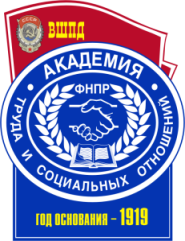 ГОСУДАРСТВЕННЫЕ И МУНИЦИПАЛЬНЫЕ ФИНАНСЫНаправление подготовки38.03.04 Государственное и муниципальное управлениеНаправленность/профиль подготовкиГосударственная и муниципальная службаСтепень/квалификация выпускникабакалаврФорма обученияОчная, заочнаяФГОС ВО № 1567 от 10.12.2014 г.Год набора - 20181Планируемые результаты обучения по дисциплине, соотнесенные с планируемыми результатами освоения образовательной программы52Место дисциплины в структуре ОПОП ВО93Объем дисциплины в зачетных единицах с указанием количества академических часов, выделенных на контактную работу обучающихся с преподавателем (по видам занятий) и на самостоятельную работу обучающихся104Содержание дисциплины, структурированное по разделам (темам) с указанием отведенного на них количества академических часов и видов учебных занятий104.1Структура дисциплины104.2Содержание дисциплины134.3План практических занятий184.4Лабораторные занятия365Перечень учебно-методического обеспечения для самостоятельной работы обучающихся по дисциплине375.1Перечень учебно-методического обеспечения для СМР37Рекомендуемая литература37Вопросы для самоподготовки37Задания для самостоятельной работы415.3Основные термины и понятия436Фонд оценочных средств для проведения текущей и промежуточной аттестации обучающихся по дисциплине517Основная и дополнительная литература, необходимая для освоения дисциплины517.1Основная литература517.2Дополнительная литература527.3Нормативные правовые акты, материалы судебной практики527.4Периодические издания548Ресурсы информационно-телекоммуникационной сети «Интернет», необходимые для освоения дисциплины559Методические указания для обучающихся по освоению дисциплины 569.1Методические указания по изучению дисциплины и организации самостоятельной работы студента569.2Методические указания по подготовке к практическим занятиям609.3Методические указания по подготовке к лабораторным занятиям619.4Методические указания по выполнению и оформлению контрольных работ619.5Методические указания по выполнению и оформлению курсовых работ629.6Методические указания по подготовке к экзамену 6210Информационные технологии, используемые при осуществлении образовательного процесса по дисциплине, включая перечень программного обеспечения и информационных справочных систем6311Материально-техническая база, необходимая для осуществления образовательного процесса по дисциплине6312Образовательные технологии65Приложение № 1 к разделу № 6 Фонд оценочных средств для проведения текущей и промежуточной аттестации обучающихся по дисциплине666.1.Перечень компетенций с указанием этапов их формирования666.2Описание показателей, критериев оценивания компетенций, шкал оценивания666.3Типовые контрольные задания или иные материалы, необходимые для оценки знаний, умений, навыков и (или) опыта деятельности, характеризующих этапы формирования компетенций в процессе освоения дисциплины706.3.1Типовые контрольные вопросы для подготовки к экзамену по дисциплине706.3.2Типовые практические задания для проведения текущей аттестации по дисциплине726.3.3Тестовые материалы для проведения текущей аттестации726.3.4Тематика курсовых работ766.3.5Тематика контрольных работ766.4Дополнительные задания776.4.1Тематика рефератов для текущей аттестации776.4.2Темы для обсуждения для текущей аттестации786.5Методические материалы, определяющие процедуры оценивания знаний, умений, навыков и (или) опыта деятельности, характеризующих этапы формирования компетенций80Объем дисциплиныВсего часовВсего часовОбъем дисциплиныДля ОФОДля ЗФООбщая трудоемкость дисциплины (зачетных един/часов)4/1444/144Контактная работа обучающихся с преподавателем (по видам учебных занятий) (всего)Контактная работа обучающихся с преподавателем (по видам учебных занятий) (всего)Контактная работа обучающихся с преподавателем (по видам учебных занятий) (всего)Аудиторная работа (всего)4816в том числе:в том числе:в том числе:Лекции206Семинарские занятия2810Лабораторные работы-Самостоятельная работа обучающегося (всего)60119Вид промежуточной аттестации ЭкзаменЭкзамен№ № п/пппНаименование разделов (тем)Аудиторный фонд (в час.)Аудиторный фонд (в час.)Аудиторный фонд (в час.)Аудиторный фонд (в час.)Аудиторный фонд (в час.)Аудиторный фонд (в час.)Аудиторный фонд (в час.)СРС.(час)Компетенции№ № п/пппНаименование разделов (тем)ВсегоВ том числе в интер.формеЛекцВ том числе лек в интер. форме ЛабПрактВ том числе практ в интер. формеСРС.(час)КомпетенцииРаздел 1. Основы государственных и муниципальных финансовРаздел 1. Основы государственных и муниципальных финансовРаздел 1. Основы государственных и муниципальных финансовРаздел 1. Основы государственных и муниципальных финансовРаздел 1. Основы государственных и муниципальных финансовРаздел 1. Основы государственных и муниципальных финансовРаздел 1. Основы государственных и муниципальных финансовРаздел 1. Основы государственных и муниципальных финансовРаздел 1. Основы государственных и муниципальных финансовРаздел 1. Основы государственных и муниципальных финансовОК-3ОК-4ОПК-5ПК-31.1Роль и место государственных и муниципальных финансов в финансовой системе РФ. 2-2----3ОК-3ОК-4ОПК-5ПК-31.2Государственная финансовая политика. Государственное регулирование финансов. 2-2----3ОК-3ОК-4ОПК-5ПК-31.3Организация управления системой государственных и муниципальных финансов. Государственный и муниципальный финансовый контроль. 2-2----3ОК-3ОК-4ОПК-5ПК-3Раздел 2. Бюджетная система РФРаздел 2. Бюджетная система РФРаздел 2. Бюджетная система РФРаздел 2. Бюджетная система РФРаздел 2. Бюджетная система РФРаздел 2. Бюджетная система РФРаздел 2. Бюджетная система РФРаздел 2. Бюджетная система РФРаздел 2. Бюджетная система РФРаздел 2. Бюджетная система РФОК-3ОК-4ПК-32.1Бюджетное устройство РФ. Структура и принципы бюджетной системы 1-1----3ОК-3ОК-4ПК-32.2Бюджетная классификация 2-1--1-3ОК-3ОК-4ПК-32.3Бюджетный процесс и его стадии2-1--1-3ОК-3ОК-4ПК-32.4Межбюджетные отношения в Российской Федерации. 311--213ОК-3ОК-4ПК-3Раздел 3. ГосударственНый бюджет РФРаздел 3. ГосударственНый бюджет РФРаздел 3. ГосударственНый бюджет РФРаздел 3. ГосударственНый бюджет РФРаздел 3. ГосударственНый бюджет РФРаздел 3. ГосударственНый бюджет РФРаздел 3. ГосударственНый бюджет РФРаздел 3. ГосударственНый бюджет РФРаздел 3. ГосударственНый бюджет РФРаздел 3. ГосударственНый бюджет РФОК-3ОК-4ОПК-5ПК-3ПК-43.1Содержание и структура государственного бюджета. Сбалансированность.311--213ОК-3ОК-4ОПК-5ПК-3ПК-43.2Доходы государственного бюджета. Налоги как основной источник государственных доходов.21---213ОК-3ОК-4ОПК-5ПК-3ПК-43.3Расходы государственного бюджета. Приоритетные направления и государственные целевые программы.21---213ОК-3ОК-4ОПК-5ПК-3ПК-43.4Особенности организации финансов государственных и муниципальных социальных услуг311--213ОК-3ОК-4ОПК-5ПК-3ПК-4Раздел 4. Особенности организации региональных и муниципальных финансовРаздел 4. Особенности организации региональных и муниципальных финансовРаздел 4. Особенности организации региональных и муниципальных финансовРаздел 4. Особенности организации региональных и муниципальных финансовРаздел 4. Особенности организации региональных и муниципальных финансовРаздел 4. Особенности организации региональных и муниципальных финансовРаздел 4. Особенности организации региональных и муниципальных финансовРаздел 4. Особенности организации региональных и муниципальных финансовРаздел 4. Особенности организации региональных и муниципальных финансовРаздел 4. Особенности организации региональных и муниципальных финансовОК-3ОК-4ОПК-5ПК-3ПК-44.1Основные функции и структура региональных и муниципальных финансов. 311--213ОК-3ОК-4ОПК-5ПК-3ПК-44.2Доходы и расходы региональных и местных бюджетов.311--213ОК-3ОК-4ОПК-5ПК-3ПК-4Раздел 5. Система государственных внебюджетных фондов РФРаздел 5. Система государственных внебюджетных фондов РФРаздел 5. Система государственных внебюджетных фондов РФРаздел 5. Система государственных внебюджетных фондов РФРаздел 5. Система государственных внебюджетных фондов РФРаздел 5. Система государственных внебюджетных фондов РФРаздел 5. Система государственных внебюджетных фондов РФРаздел 5. Система государственных внебюджетных фондов РФРаздел 5. Система государственных внебюджетных фондов РФРаздел 5. Система государственных внебюджетных фондов РФОК-3ОК-4ПК-35.1Сущность и виды государственных внебюджетных фондов. Их значение в финансовой системе РФ.3-1--2-3ОК-3ОК-4ПК-35.2Государственные внебюджетные фонды Российской Федерации: доходы, направления расходования средств. 311--214ОК-3ОК-4ПК-3Раздел 6. Система государственного и муниципального кредитаРаздел 6. Система государственного и муниципального кредитаРаздел 6. Система государственного и муниципального кредитаРаздел 6. Система государственного и муниципального кредитаРаздел 6. Система государственного и муниципального кредитаРаздел 6. Система государственного и муниципального кредитаРаздел 6. Система государственного и муниципального кредитаРаздел 6. Система государственного и муниципального кредитаРаздел 6. Система государственного и муниципального кредитаРаздел 6. Система государственного и муниципального кредитаОК-3ОК-4ОПК-5ПК-3ПК-46.1Содержание и функции государственного кредитования. Формы и виды государственного кредита в Российской Федерации. 311--214ОК-3ОК-4ОПК-5ПК-3ПК-46.2Управление государственным и муниципальным долгом. 311--214ОК-3ОК-4ОПК-5ПК-3ПК-4Раздел 7. Государственные резервы и резервные фондыРаздел 7. Государственные резервы и резервные фондыРаздел 7. Государственные резервы и резервные фондыРаздел 7. Государственные резервы и резервные фондыРаздел 7. Государственные резервы и резервные фондыРаздел 7. Государственные резервы и резервные фондыРаздел 7. Государственные резервы и резервные фондыРаздел 7. Государственные резервы и резервные фондыРаздел 7. Государственные резервы и резервные фондыРаздел 7. Государственные резервы и резервные фондыОК-3ОК-4ОПК-5ПК-3ПК-47.1Государственный материальный резерв: сущность, формирование, управление.3-1--2-3ОК-3ОК-4ОПК-5ПК-3ПК-47.2Государственные резервные фонды Российской Федерации: порядок формирования, направления использования3-1--2-3ОК-3ОК-4ОПК-5ПК-3ПК-4ВСЕГО:ВСЕГО:481020--281060№ № п/пппНаименование разделов (тем)Аудиторный фонд (в час.)Аудиторный фонд (в час.)Аудиторный фонд (в час.)Аудиторный фонд (в час.)Аудиторный фонд (в час.)Аудиторный фонд (в час.)Аудиторный фонд (в час.)СРС.(час)Компетенции№ № п/пппНаименование разделов (тем)ВсегоВ том числе в интер.формеЛекцВ том числе лек в интер. форме ЛабПрактВ том числе практ в интер. формеСРС.(час)КомпетенцииРаздел 1. Основы государственных и муниципальных финансовРаздел 1. Основы государственных и муниципальных финансовРаздел 1. Основы государственных и муниципальных финансовРаздел 1. Основы государственных и муниципальных финансовРаздел 1. Основы государственных и муниципальных финансовРаздел 1. Основы государственных и муниципальных финансовРаздел 1. Основы государственных и муниципальных финансовРаздел 1. Основы государственных и муниципальных финансовРаздел 1. Основы государственных и муниципальных финансовРаздел 1. Основы государственных и муниципальных финансовОК-3ОК-4ОПК-5ПК-31.1Роль и место государственных и муниципальных финансов в финансовой системе РФ. 0.5-0.5----3ОК-3ОК-4ОПК-5ПК-31.2Государственная финансовая политика. Государственное регулирование финансов. 1-1----3ОК-3ОК-4ОПК-5ПК-31.3Организация управления системой государственных и муниципальных финансов. Государственный и муниципальный финансовый контроль. 0.5-0.5----3ОК-3ОК-4ОПК-5ПК-3Раздел 2. Бюджетная система РФРаздел 2. Бюджетная система РФРаздел 2. Бюджетная система РФРаздел 2. Бюджетная система РФРаздел 2. Бюджетная система РФРаздел 2. Бюджетная система РФРаздел 2. Бюджетная система РФРаздел 2. Бюджетная система РФРаздел 2. Бюджетная система РФРаздел 2. Бюджетная система РФОК-3ОК-4ПК-32.1Бюджетное устройство РФ. Структура и принципы бюджетной системы 0.5-0.5----3ОК-3ОК-4ПК-32.2Бюджетная классификация 0.5-0.5----3ОК-3ОК-4ПК-32.3Бюджетный процесс и его стадии0.5-0.5----3ОК-3ОК-4ПК-32.4Межбюджетные отношения в Российской Федерации. 0.5-0.5----3ОК-3ОК-4ПК-3Раздел 3. ГосударственНый бюджет РФРаздел 3. ГосударственНый бюджет РФРаздел 3. ГосударственНый бюджет РФРаздел 3. ГосударственНый бюджет РФРаздел 3. ГосударственНый бюджет РФРаздел 3. ГосударственНый бюджет РФРаздел 3. ГосударственНый бюджет РФРаздел 3. ГосударственНый бюджет РФРаздел 3. ГосударственНый бюджет РФРаздел 3. ГосударственНый бюджет РФОК-3ОК-4ОПК-5ПК-3ПК-43.1Содержание и структура государственного бюджета. Сбалансированность.1-1----3ОК-3ОК-4ОПК-5ПК-3ПК-43.2Доходы государственного бюджета. Налоги как основной источник государственных доходов.10.5---10.53ОК-3ОК-4ОПК-5ПК-3ПК-43.3Расходы государственного бюджета. Приоритетные направления и государственные целевые программы.10.5---10.53ОК-3ОК-4ОПК-5ПК-3ПК-43.4Особенности организации финансов государственных и муниципальных социальных услуг10.5---10.53ОК-3ОК-4ОПК-5ПК-3ПК-4Раздел 4. Особенности организации региональных и муниципальных финансовРаздел 4. Особенности организации региональных и муниципальных финансовРаздел 4. Особенности организации региональных и муниципальных финансовРаздел 4. Особенности организации региональных и муниципальных финансовРаздел 4. Особенности организации региональных и муниципальных финансовРаздел 4. Особенности организации региональных и муниципальных финансовРаздел 4. Особенности организации региональных и муниципальных финансовРаздел 4. Особенности организации региональных и муниципальных финансовРаздел 4. Особенности организации региональных и муниципальных финансовРаздел 4. Особенности организации региональных и муниципальных финансовОК-3ОК-4ОПК-5ПК-3ПК-44.1Основные функции и структура региональных и муниципальных финансов. 10.5---10.53ОК-3ОК-4ОПК-5ПК-3ПК-44.2Доходы и расходы региональных и местных бюджетов.10.5---10.53ОК-3ОК-4ОПК-5ПК-3ПК-4Раздел 5. Система государственных внебюджетных фондов РФРаздел 5. Система государственных внебюджетных фондов РФРаздел 5. Система государственных внебюджетных фондов РФРаздел 5. Система государственных внебюджетных фондов РФРаздел 5. Система государственных внебюджетных фондов РФРаздел 5. Система государственных внебюджетных фондов РФРаздел 5. Система государственных внебюджетных фондов РФРаздел 5. Система государственных внебюджетных фондов РФРаздел 5. Система государственных внебюджетных фондов РФРаздел 5. Система государственных внебюджетных фондов РФОК-3ОК-4ПК-35.1Сущность и виды государственных внебюджетных фондов. Их значение в финансовой системе РФ.1-1----3ОК-3ОК-4ПК-35.2Государственные внебюджетные фонды Российской Федерации: доходы, направления расходования средств. 10.5---10.54ОК-3ОК-4ПК-3Раздел 6. Система государственного и муниципального кредитаРаздел 6. Система государственного и муниципального кредитаРаздел 6. Система государственного и муниципального кредитаРаздел 6. Система государственного и муниципального кредитаРаздел 6. Система государственного и муниципального кредитаРаздел 6. Система государственного и муниципального кредитаРаздел 6. Система государственного и муниципального кредитаРаздел 6. Система государственного и муниципального кредитаРаздел 6. Система государственного и муниципального кредитаРаздел 6. Система государственного и муниципального кредитаОК-3ОК-4ОПК-5ПК-3ПК-46.1Содержание и функции государственного кредитования. Формы и виды государственного кредита в Российской Федерации. 10.5---10.54ОК-3ОК-4ОПК-5ПК-3ПК-46.2Управление государственным и муниципальным долгом. 10.5---10.54ОК-3ОК-4ОПК-5ПК-3ПК-4Раздел 7. Государственные резервы и резервные фондыРаздел 7. Государственные резервы и резервные фондыРаздел 7. Государственные резервы и резервные фондыРаздел 7. Государственные резервы и резервные фондыРаздел 7. Государственные резервы и резервные фондыРаздел 7. Государственные резервы и резервные фондыРаздел 7. Государственные резервы и резервные фондыРаздел 7. Государственные резервы и резервные фондыРаздел 7. Государственные резервы и резервные фондыРаздел 7. Государственные резервы и резервные фондыОК-3ОК-4ОПК-5ПК-3ПК-47.1Государственный материальный резерв: сущность, формирование, управление.1----1-3ОК-3ОК-4ОПК-5ПК-3ПК-47.2Государственные резервные фонды Российской Федерации: порядок формирования, направления использования1----1-3ОК-3ОК-4ОПК-5ПК-3ПК-4ВСЕГО:ВСЕГО:1646--104119Наименование налогаВсего, млрд. руб.В том числе зачисляемыеВ том числе зачисляемыеВ том числе зачисляемыеВ том числе зачисляемыеНаименование налогаВсего, млрд. руб.в федеральный бюджетв федеральный бюджетв консолидированные бюджеты субъектов РФв консолидированные бюджеты субъектов РФНаименование налогаВсего, млрд. руб.млрд. руб.% к всегомлрд. руб.% к всего1...ИТОГОрасходыВсего, млрд. руб.В том числе  финансируемыеВ том числе  финансируемыеВ том числе  финансируемыеВ том числе  финансируемыерасходыВсего, млрд. руб.Из  федерального бюджетаИз  федерального бюджетаиз бюджетов субъектов РФиз бюджетов субъектов РФрасходыВсего, млрд. руб.млрд. руб.% к всегомлрд. руб.% к всего1...ИТОГО№ п/пАвтор, название, выходные данные, место издания, изд-во год изданияНаличие в ЭБСПодъяблонская Л.М. Государственные и муниципальные финансы [Электронный ресурс]: учебник для студентов вузов, обучающихся по специальностям «Государственное и муниципальное управление», «Финансы и кредит»/ Подъяблонская Л.М.— Электрон. текстовые данные.— М.: ЮНИТИ-ДАНА, 2015.— 561 c.— Режим доступа: http://www.iprbookshop.ru/52454.— ЭБС «IPRbooks», по паролю*Поляк, Г. Б. Финансы бюджетных организаций [Электронный ресурс] : учебник для студентов вузов, обучающихся по экономическим специальностям, специальности «Финансы и кредит» / Г. Б. Поляк, Л. Д. Андросова, О. И. Базилевич ; под ред. Г. Б. Поляк. — Электрон. текстовые данные. — М. : ЮНИТИ-ДАНА, 2015. — 463 c. — 978-5-238-02088-4. — Режим доступа: http://www.iprbookshop.ru/52059.html*№ п/пАвтор, название, выходные данные, место издания, изд-во год изданияНаличие в ЭБСЦибульникова В.Ю. Государственные и муниципальные финансы [Электронный ресурс] : учебное пособие / В.Ю. Цибульникова. — 2-е изд. — Электрон. текстовые данные. — Томск: Томский государственный университет систем управления и радиоэлектроники, Эль Контент, 2015. — 170 c. — 978-5-4332-0254-2. — Режим доступа: http://www.iprbookshop.ru/72085.html *Дмитриева И.Е. Государственные и муниципальные финансы [Электронный ресурс]: учебное пособие для студентов экономических вузов/ Дмитриева И.Е., Биндасова Н.А.— Электрон. текстовые данные.— Саратов: Вузовское образование, 2016.— 154 c.— Режим доступа: http://www.iprbookshop.ru/49905.— ЭБС «IPRbooks», по паролю*Скобелева, Е. В. Корпоративные финансы [Электронный ресурс] : практикум / Е. В. Скобелева, Е. А. Григорьева, Н. М. Пахновская. — Электрон. текстовые данные. — Оренбург : Оренбургский государственный университет, ЭБС АСВ, 2015. — 377 c. — 978-5-7410-1225-3. — Режим доступа: http://www.iprbookshop.ru/54122.html*Балихина, Н. В. Финансы и кредит [Электронный ресурс] : учебное пособие для студентов вузов, обучающихся по направлению «Торговое дело», по специальностям «Коммерция (торговое дело)» и «Маркетинг» / Н. В. Балихина, М. Е. Косов. — Электрон. текстовые данные. — М. : ЮНИТИ-ДАНА, 2015. — 303 c. — 978-5-238-02355-7. — Режим доступа: http://www.iprbookshop.ru/66307.html*№ п/пДанные изданияНаличие в библиотеке филиалаНаличие в ЭБСДругой источникВопросы государственного и муниципального управления*--Вестник Академии экономической безопасности МВД России-*-Вестник Поволжского института управления-*-Государственное и муниципальное управление. Ученые записки-*-Всероссийский экономический журнал «ЭКО»-*-Российский экономический журнал-*-Учет и статистика-*-Финансовая жизнь-*-Финансовые исследования-*-Экономический журнал-*-Региональное и муниципальное управление--*Валовой внутренний продукт--*Вестник Академии права и управления--*Вестник АКСОР--*Вестник Российской академии государственной службы при Президенте РФ--*Вопросы местного самоуправления--*Вопросы региональной экономики--*Глава местной администрации--*Городские исследования и практики--*Госзаказ в вопросах и ответах--*ГОСЗАКАЗ: управление, размещение, обеспечение--*Госзакупки.ру--*Государственное и муниципальное управление--*Государственный и муниципальный финансовый контроль--*Инновационный вестник Регион--*Местное самоуправление: организация, экономика и учет--*Муниципал--*Муниципальная служба--*Муниципальная экономика--*Практика муниципального управления--*Проблемы развития территории--*Региональные исследования--*Регионология--*Управление мегаполисом--*Уровень жизни населения регионов России--*ЭГО: Экономика. Государство. Общество--*Бюджетный федерализм--*Финансы--*Финансы и кредит--*Муниципалитет: экономика и управление--*Налоговый вестник--*Налоги и налогообложение--*Налоговая политика и практика--*Российский налоговый курьер--*Бюджет--*Финансы и экономика--*Финансовый вестник--*Доступные финансы--*Финансовый справочник бюджетной организации--*Бюджетный учет--*№ п/пИнтернет ресурс (адрес)Описание ресурсаwww.kremlin.ru  Президент Российской Федерации www.government.gov.ruПравительство Российской Федерацииwww.council.gov.ru  Совет Федерации Федерального Собрания Российской Федерации www.gov.ruСервер органов государственной власти Российской Федерацииwww.nalog.ruОфициальный сайт Федеральной налоговой службыwww.duma.gov.ru Государственная Дума Федерального Собрания Российской Федерации: Официальный сайт http://www.mmfin.ruМинистерство финансов Россииhttp://www.nalvest.ruОфициальный сайт Федеральной налоговой службыhttp://www.cbr.ruЦентральный банк Россииwww.pfrf.ruОфициальный сайт Пенсионного фонда Российской Федерацииwww.fss.ruОфициальный сайт Фонда социального страхования Российской Федерацииwww.ffoms.ruОфициальный сайт Федерального фонда обязательного медицинского страхованияwww.gks.ruФедеральная служба государственной статистикиwww.budgetrf.ruБюджетная система Российской Федерацииhttp://www.data-rulers.ru/  Государственные деятели: Даты жизни и правлений. Справочно-информационный сайт http://vasilievaa.narod.ru/ ТЕРРИТОРИАЛЬНОЕ УПРАВЛЕНИЕ: государственное, региональное, муниципальное.  http://www.iet.ruИнститут экономики переходного периодаwww.one.ruЭкономика и финансыhttp://www.finansy.ruТексты по экономической тематикеhttp: //www. libertarium.ru/libraryКоллекция текстов по экономической тематикеhttp://www.rbc.ruРИА «РосБизнесКонсалтинг» (экономика, финансы)http://gimyrf.ru/handbook/Государственное и муниципальное управлениеhttp://www.jurcenter.ru/  Правовой портал. Возможен поиск в правовых базах данных Рунета. Приводятся тексты нормативно-правовых актов Российской Федерации, тексты наиболее интересных проектов законов, статей и другой юридической литературы. http://www.cfin.ru/  Независимый проект, управляемый одноименной компанией (создатель Дмитрий Рябых) и направленный на сбор и предоставление методической и аналитической информации, относящейся к управлению компаниями, инвестициям и маркетингу. Проект объединяет сообщество профессионалов в области менеджмента, маркетинга и финансов. Уникальная электронная библиотека, насчитывающая более 12000 страниц методических материалов. Еженедельные новости. Форум. Каталог консалтинговых компаний. http://www.byx.ruВся налоговая Россия - справочник по инспекциям Федеральной налоговой службы РФ, внебюджетным фондам и органам государственной статистики. Перечни и формы налоговых регистров, инструкции по их заполнению. http://www.finansy.ruЭкономика и финансы - публикации, статьи, обзоры, аналитикаhttp://www.gaap.ruМатериалы посвященные вопросам МСФО, GAAP и налогообложению в зарубежных странахhttp://www.gazeta-unp.ruУчёт, налоги, право - еженедельная газета Электронная версия финансово-правовой газеты.http://openbudget.karelia.ru/zhurnalyОткрытый бюджет. Регионы России№ п/пНазвание программы/СистемыОписание программы/СистемыСПС «КонсультантПлюс»Справочно-поисковая система, в которой аккумулирован весь спектр продуктов направленный на то, чтобы при принятии того или иного решения пользователь обладал всей полнотой информации. Ежедневно в систему вводятся тысячи новых документов, полученных из разных источников: органов власти и управления, судов, экспертов.В филиале СПС «КонсультантПлюс» обновляется еженедельно.ЭБС IPRbooksПароль доступа можно получить в библиотеке филиала. Режим доступа - удаленный (доступен выход с любого ПК с выходом в интернет). Электронная библиотека ОУП ВО «АТиСО»Пароль доступа можно получить в библиотеке филиала. Режим доступа - удаленный (доступен выход с любого ПК с выходом в интернетПрограммное обеспечениеESET NOD 32 Antivirus Business Edition Программное обеспечениеПакет офисных приложений Apache OpenOffice - свободное программное обеспечениеАудитория № 312Мультимедийная аудитория № 203 Мультимедийная аудитория № 207Компьютерный класс 1Учебная аудитория № 201 БМультимедийная аудитория № 101Компьютерный класс 2- Столы;- стулья;- учебная доска;- монитор.-Интерактивная доска;- проектор;- дата-камера;- скайп-камера;-компьютер с выходом в интернет;- монитор.- Интерактивная доска;- телевизор;- проектор;- дата-камера;- микшерский пульт;- экран;- микрофоны;- скайп-камера;-компьютер с выходом в интернет;- монитор.-Компьютеры – 14, объединенные в единую локальную сеть;-мониторы – 14;- ноутбук – 1;- проектор – 1;- учебная доска.- Столы;- стулья;- учебная доска.- Столы;- стулья;- монитор;- компьютер;- интерактивная доска;- проектор.- Компьютеры – 7, объединенные в единую локальную сеть;- ноутбук – 1;- учебная доска;программное обеспечение.- ESET NOD 32 Antivirus Business Edition (товарнаянакладная №67 от 23.04.2015 г.)- Пакет офисных приложений ApacheOpenOffice - свободное программное обеспечение. (Договор № 9611 от 20.01.2014 г.)- Система Консультант Плюс (договор об инф. поддержке №1 от 18.12.2014 г.; договор об инф. поддержке №2 от 18.12.2014 г.)- ESET NOD 32 Antivirus Business Edition (товарнаянакладная №67 от 23.04.2015 г.)- Пакет офисных приложений ApacheOpenOffice - свободное программное обеспечение. (Договор № 9611 от 20.01.2014 г.)- Система Консультант Плюс (договор об инф. поддержке №1 от 18.12.2014 г.; договор об инф. поддержке №2 от 18.12.2014 г.)- ESET NOD 32 Antivirus Business Edition (товарнаянакладная №67 от 23.04.2015 г.)- Пакет офисных приложений ApacheOpenOffice - свободное программное обеспечение. (Договор № 9611 от 20.01.2014 г.)- Система Консультант Плюс (договор об инф. поддержке №1 от 18.12.2014 г.; договор об инф. поддержке №2 от 18.12.2014 г.)- ESET NOD 32 Antivirus Business Edition (товарнаянакладная №67 от 23.04.2015 г.)- Пакет офисных приложений ApacheOpenOffice - свободное программное обеспечение. (Договор № 9611 от 20.01.2014 г.)- ESETNOD 32 AntivirusBusinessEdition (товарная накладная №67 от 23.04.2015 г.)- Пакет офисных приложений ApacheOpenOffice - свободное программное обеспечение. (Договор № 9611 от 20.01.2014 г.)- Система Консультант Плюс (договор об инф. поддержке №1 от 18.12.2014 г.; договор об инф. поддержке №2 от 18.12.2014 г.)- ESET NOD 32 Antivirus Business Edition (товарнаянакладная №67 от 23.04.2015 г.)- Пакет офисных приложений ApacheOpenOffice - свободное программное обеспечение. (Договор № 9611 от 20.01.2014 г.)№ п/пКод формируемой компетенции и ее содержаниеЭтапы (семестры) формирования компетенции в процессе освоения дисциплиныЭтапы (семестры) формирования компетенции в процессе освоения дисциплиныЭтапы (семестры) формирования компетенции в процессе освоения дисциплины№ п/пКод формируемой компетенции и ее содержаниеОчная форма обученияЗаочная форма обученияЗаочная форма обучения (ускор.)ОК-333-ОК-433-ОПК - 533-ПК-333-ПК-433-Показатели оцениванияКритерии оценивания компетенцийШкала оцениванияПонимание смысла компетенцииИмеет базовые общие знания в рамках диапазона выделенных задач (1 балл)Понимает факты, принципы, процессы, общие понятия в пределах области исследования. В большинстве случаев способен выявить достоверные источники информации, обработать, анализировать информацию. (2 балла)Имеет фактические и теоретические знания в пределах области исследования с пониманием границ применимости (3 балла)Минимальный уровеньБазовый уровеньВысокий уровеньОсвоение компетенции в рамках изучения дисциплиныНаличие основных умений, требуемых для выполнения простых задач. Способен применять только типичные, наиболее часто встречающиеся приемы по конкретной сформулированной (выделенной) задаче (1 балл)Имеет диапазон практических умений, требуемых для решения определенных проблем в области исследования. В большинстве случаев способен выявить достоверные источники информации, обработать, анализировать информацию. (2 балла)Имеет широкий диапазон практических умений, требуемых для развития творческих решений, абстрагирования проблем. Способен выявлять проблемы   и умеет находить способы решения, применяя современные методы и технологии. (3 балла)Минимальный уровеньБазовый уровеньВысокий уровеньСпособность применять на практике знания, полученные в ходе изучения дисциплиныСпособен работать при прямом наблюдении. Способен применять теоретические знания к решению конкретных задач. (1 балл)Может взять на себя  ответственность за завершение задач в исследовании, приспосабливает свое поведение к обстоятельствам в решении проблем. Затрудняется в решении сложных, неординарных проблем, не выделяет типичных ошибок и возможных сложностей при решении той или иной проблемы (2 балла)Способен контролировать работу, проводить оценку, совершенствовать действия работы. Умеет выбрать эффективный прием решения задач по возникающим проблемам.  (3 балла)Минимальный уровеньБазовый уровеньВысокий уровень№ п/пОценка уровня подготовкиХарактеристика ответа (экзамен, устные ответы)Процент результативности (правильных ответов)15/Отлично– полно раскрыто содержание материала;– материал изложен грамотно, в определенной логической последовательности;– продемонстрировано системное и глубокое знание программного материала;– точно используется терминология;– показано умение иллюстрировать теоретические положения конкретными примерами, применять их в новой ситуации;– продемонстрировано усвоение ранее изученных сопутствующих вопросов, сформированность и устойчивость компетенций, умений и навыков;– ответ прозвучал самостоятельно, без наводящих вопросов;– продемонстрирована способность творчески применять знание теории к решению профессиональных задач;– продемонстрировано знание современной учебной и научной литературы;– допущены одна – две неточности при освещении второстепенных вопросов, которые исправляются по замечанию.80 - 10024/Хорошо – вопросы излагаются систематизировано и последовательно;– продемонстрировано умение анализировать материал, однако не все выводы носят аргументированный и доказательный характер;– продемонстрировано усвоение основной литературы.– ответ удовлетворяет в основном требованиям на оценку «5», но при этом имеет один из недостатков: в изложении допущены небольшие пробелы, не исказившие содержание ответа; допущены один – два недочета при освещении основного содержания ответа, исправленные по замечанию преподавателя; допущены ошибка или более двух недочетов при освещении второстепенных вопросов, которые легко исправляются по замечанию преподавателя. 70 - 7933/Удовлетворительно– неполно или непоследовательно раскрыто содержание материала, но показано общее понимание вопроса и продемонстрированы умения, достаточные для дальнейшего усвоения материала;– усвоены основные категории по рассматриваемому и дополнительным вопросам;– имелись затруднения или допущены ошибки в определении понятий, использовании терминологии, исправленные после нескольких наводящих вопросов;– при неполном знании теоретического материала выявлена недостаточная сформированность компетенций, умений и навыков, студент не может применить теорию в новой ситуации;– продемонстрировано усвоение основной литературы.60 - 6942/Неудовлетворительно– не раскрыто основное содержание учебного материала;– обнаружено незнание или непонимание большей или наиболее важной части учебного материала;– допущены ошибки в определении понятий, при использовании терминологии, которые не исправлены после нескольких наводящих вопросов- не сформированы компетенции, умения и навыки,  количество баллов за освоение компетенций менее 3.- отказ от ответа или отсутствие ответаменее 60№ п/пОценка Характеристика ответаПроцент результативности (правильных ответов)15/ОтличноМатериал раскрыт полностью, изложен логично, без существенных ошибок, выводы доказательны и опираются на теоретические знания80 - 10024/ХорошоОсновные положения раскрыты, но в изложении имеются незначительные ошибки выводы доказательны, но содержат отдельные неточности70 - 7933/УдовлетворительноИзложение материала не систематизированное, выводы недостаточно доказательны, аргументация слабая.60 - 6942/НеудовлетворительноНе раскрыто основное содержание материала, обнаружено не знание основных положений темы. Не сформированы компетенции, умения и навыки. менее 60№ п/пОценка за ответХарактеристика ответаПроцент результативности (правильных ответов)1ЗачтеноДостаточный объем знаний в рамках изучения дисциплиныВ ответе используется научная терминология.Стилистическое и логическое изложение ответа на вопрос правильноеУмеет делать выводы без существенных ошибокВладеет инструментарием изучаемой дисциплины, умеет его использовать в решении стандартных (типовых) задач.Ориентируется в основных теориях, концепциях и направлениях по изучаемой дисциплине.Активен на практических (лабораторных) занятиях, допустимый уровень культуры исполнения заданий.60 - 1002Не зачтеноНе достаточно полный объем знаний в рамках изучения дисциплиныВ ответе не используется научная терминология.Изложение ответа на вопрос  с существенными стилистическими и логическими ошибками. Не умеет делать выводы по результатам изучения дисциплиныСлабое владение инструментарием изучаемой дисциплины, не компетентность в решении стандартных (типовых) задач.Не умеет ориентироваться в основных теориях, концепциях и направлениях по изучаемой дисциплине.Пассивность на практических (лабораторных) занятиях, низкий уровень культуры исполнения заданий.Не сформированы компетенции, умения и навыки. Отказ от ответа или отсутствие ответа.менее 60Процент результативности (правильных ответов)Оценка уровня подготовкиОценка уровня подготовкиПроцент результативности (правильных ответов)балл (отметка)вербальный аналог80 - 1005отлично70 ÷ 794хорошо60 ÷ 693удовлетворительноменее 602неудовлетворительно№вопросаВариант ответа№вопросаВариант ответа№вопросаВариант ответа1c11b22b2c12c23a3d14b24d4a15b25d5c16d26b6d17a27b7a18d28d8b19a29b9c20a30a10b21c--